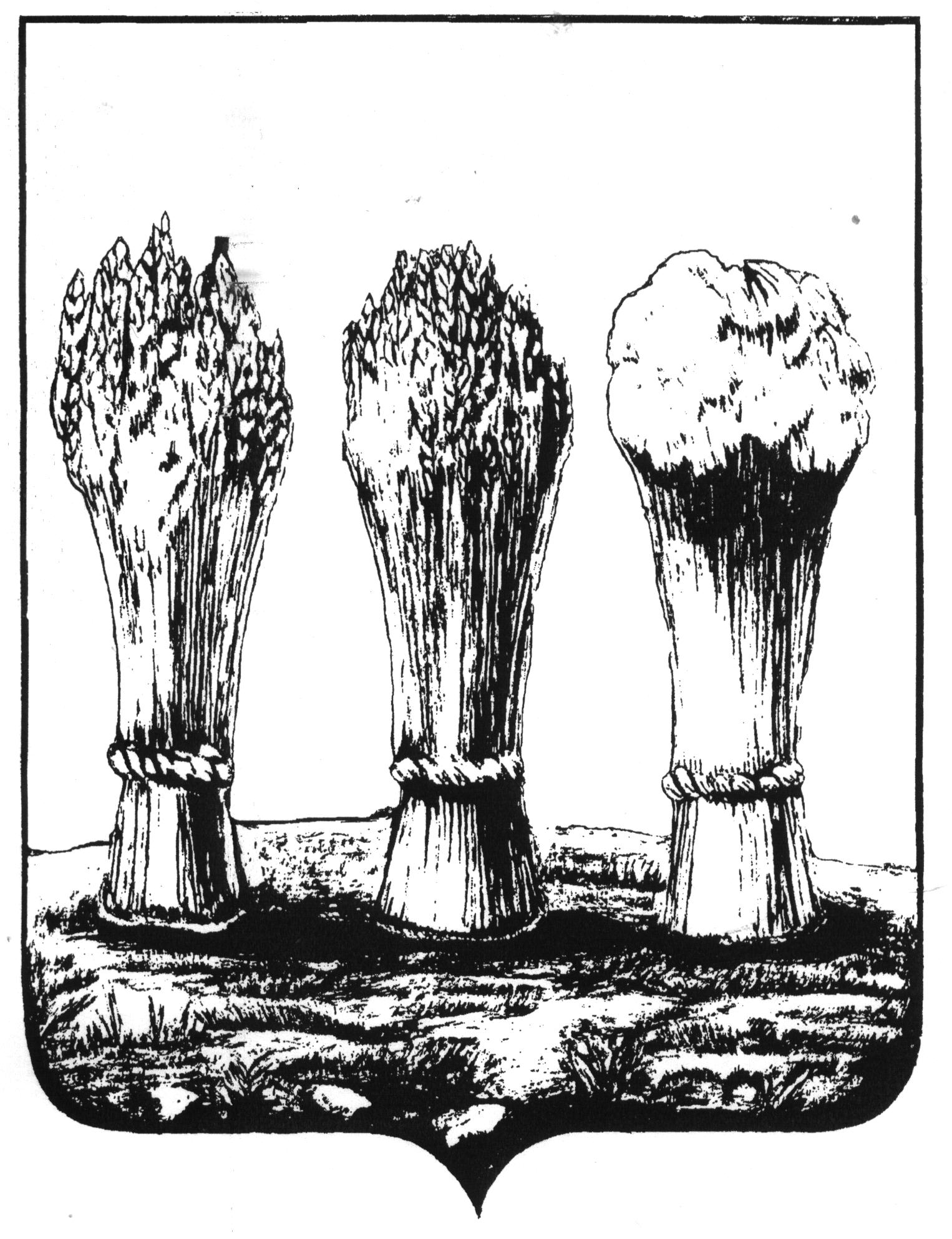 Управление образования города Пензы  П Р И К А З 01. 09. 2014								№___268____ О закреплении муниципальных дошкольных образовательных учреждений города Пензы, реализующих основную образовательную программу дошкольного образования, за микрорайонами	В целях осуществления учета детей, проживающих на территории города Пензы, и приема детей, подлежащих зачислению  в муниципальные дошкольные образовательные учреждения города Пензы, реализующие образовательную деятельность по образовательным программам дошкольного образования  в соответствии с Федеральным законом от 29.12.2012 № 273-ФЗ (ред. от 23.07.2013) "Об образовании в Российской Федерации", а также руководствуясь Положением об Управлении образования города Пензы,п р и к а з ы в а ю:1. Закрепить за территориями  микрорайонов  муниципальные дошкольные образовательные  учреждения города Пензы, реализующие  образовательную деятельность по образовательным программам дошкольного образования  (приложение 1).2. Заместителю  начальника  Управления  образования  города Пензы  Ф. В. Клемину довести данный приказ до сведения руководителей подведомственных муниципальных дошкольных образовательных  учреждений.3. Руководителям муниципальных дошкольных образовательных  учреждений города Пензы:3.1. Обеспечить учет и прием в подведомственные учреждения детей, проживающих на закрепленной территории и имеющих право на получение дошкольного образования;3.2. Своевременно информировать граждан о начале организации приема в дошкольные учреждения, о количестве групп, их наполняемости с учетом утвержденных показателей.4.  Приказ Управления образования города Пензы от 02.09.2013г. № 244 «О закреплении муниципальных дошкольных образовательных учреждений города Пензы, реализующих основную образовательную программу дошкольного образования за микрорайонами» считать  утратившим силу.5.   Информационно-аналитическому отделу (О. В. Шулякова) разместить данный приказ на официальном интернет-сайте Управления образования города Пензы.6. Контроль за исполнением настоящего приказа возложить на Ф. В. Клемина, заместителя начальника Управления образования города Пензы.   	Начальник									Ю.А. ГолодяевПриказ подготовил:Главный специалист отдела дошкольного образования и воспитания 						А. А. Полукарова Согласовано:заместитель начальника Управления образования города Пензы 								Ф. В. Клеминначальник информационно-аналитического отдела 									 О. В. Шуляковазаместитель начальника отдела кадрового и правового обеспечения 					  В. А. ПшеничниковПриложение к приказуначальника Управления образования города Пензыот 01. 09. 2014 года   № 268Закрепленные муниципальные дошкольные образовательные учреждения города Пензы за территориями микрорайонов.Зам. начальника Управления							Ф.В. Клемин№ п/пНаименованиеобщеобразовательногоучрежденияТерритория микрорайонаТерритория микрорайонаТерритория микрорайона№ п/пНаименованиеобщеобразовательногоучрежденияНазвание улицНазвание улиц№ домаМуниципальное бюджетное дошкольное образовательное учреждение детский сад общеразвивающего вида №4 города Пензы "Солнышко"ул. Антоноваул. Антонова№ 56, 58, 62, 702муниципальное бюджетное дошкольное образовательное учреждение детский сад комбинированного вида № 5             г. Пензыул. Антоноваул. Антонова№№ 5,5а,7,9,11, 15, 17,   17а,19, 19а, 19б,  21, 23, 23а, 25, 27, 29, 31, 33, 35, 41, 43, 45, 47, 49.3Филиал муниципального бюджетного дошкольного образовательного учреждения детского сада комбинированного вида № 5 г. Пензыул. Антоноваул. Антонова№№ 2, 4а, 10, 12, 14,16, 16а, 18, 18а, 18б, 20,.22, 26, 54, 60,74, 76.3Филиал муниципального бюджетного дошкольного образовательного учреждения детского сада комбинированного вида № 5 г. Пензыул. Добролюбова ул. Добролюбова все дома 3Филиал муниципального бюджетного дошкольного образовательного учреждения детского сада комбинированного вида № 5 г. Пензыул. Пилотнаяул. Пилотнаявсе дома 3Филиал муниципального бюджетного дошкольного образовательного учреждения детского сада комбинированного вида № 5 г. Пензы1-й, 2-й проезд Добролюбова1-й, 2-й проезд Добролюбовавсе дома3Филиал муниципального бюджетного дошкольного образовательного учреждения детского сада комбинированного вида № 5 г. Пензы345 Стрелковая дивизия345 Стрелковая дивизиявсе  дома4Муниципальное бюджетное дошкольное образовательное учреждение детский сад комбинированного вида № 7 города Пензыул. Воронова, ул. Воронова, все дома4Муниципальное бюджетное дошкольное образовательное учреждение детский сад комбинированного вида № 7 города Пензыул. Калининаул. Калинина№ 150 – 156 а4Муниципальное бюджетное дошкольное образовательное учреждение детский сад комбинированного вида № 7 города Пензыул. Красные Кирпичикиул. Красные Кирпичикивсе дома4Муниципальное бюджетное дошкольное образовательное учреждение детский сад комбинированного вида № 7 города Пензы1-й пр. Красные Кирпичики1-й пр. Красные Кирпичикивсе дома4Муниципальное бюджетное дошкольное образовательное учреждение детский сад комбинированного вида № 7 города Пензыул. Кижеватоваул. Кижеватова№ 33, 35, 374Муниципальное бюджетное дошкольное образовательное учреждение детский сад комбинированного вида № 7 города Пензыул. Маркинаул. Маркинавсе дома4Муниципальное бюджетное дошкольное образовательное учреждение детский сад комбинированного вида № 7 города Пензыпроезд Маркинапроезд Маркинавсе дома4Муниципальное бюджетное дошкольное образовательное учреждение детский сад комбинированного вида № 7 города Пензыул. Савицкогоул. Савицкоговсе дома4Муниципальное бюджетное дошкольное образовательное учреждение детский сад комбинированного вида № 7 города Пензыул. Силикатнаяул. Силикатнаявсе дома5Филиал № 1 Муниципального бюджетного дошкольного образовательного учреждения детского сада комбинированного вида № 7 города Пензыул. Аксаковаул. Аксаковавсе дома5Филиал № 1 Муниципального бюджетного дошкольного образовательного учреждения детского сада комбинированного вида № 7 города Пензыул. Балашовскаяул. Балашовскаявсе дома5Филиал № 1 Муниципального бюджетного дошкольного образовательного учреждения детского сада комбинированного вида № 7 города Пензыул. Батайскаяул. Батайскаявсе дома5Филиал № 1 Муниципального бюджетного дошкольного образовательного учреждения детского сада комбинированного вида № 7 города Пензы1, 2, 3, 4, 5 проезды  Батайского1, 2, 3, 4, 5 проезды  Батайскоговсе дома5Филиал № 1 Муниципального бюджетного дошкольного образовательного учреждения детского сада комбинированного вида № 7 города Пензыул. Бурмистрова ул. Бурмистрова все дома5Филиал № 1 Муниципального бюджетного дошкольного образовательного учреждения детского сада комбинированного вида № 7 города Пензы1, 2, 3 проезды Бурмистрова 1, 2, 3 проезды Бурмистрова все дома 5Филиал № 1 Муниципального бюджетного дошкольного образовательного учреждения детского сада комбинированного вида № 7 города Пензыул. Бухарскаяул. Бухарскаявсе дома5Филиал № 1 Муниципального бюджетного дошкольного образовательного учреждения детского сада комбинированного вида № 7 города Пензыпереулок Бухарский переулок Бухарский все дома 5Филиал № 1 Муниципального бюджетного дошкольного образовательного учреждения детского сада комбинированного вида № 7 города Пензы1, 2 проезд Бухарский1, 2 проезд Бухарскийвсе дома 5Филиал № 1 Муниципального бюджетного дошкольного образовательного учреждения детского сада комбинированного вида № 7 города Пензыул. Волгоградская ул. Волгоградская все дома5Филиал № 1 Муниципального бюджетного дошкольного образовательного учреждения детского сада комбинированного вида № 7 города Пензы1, 2, 3, 4, 5 проезд Волгоградский 1, 2, 3, 4, 5 проезд Волгоградский все дома5Филиал № 1 Муниципального бюджетного дошкольного образовательного учреждения детского сада комбинированного вида № 7 города Пензыул. Вологодскогоул. Вологодскоговсе дома5Филиал № 1 Муниципального бюджетного дошкольного образовательного учреждения детского сада комбинированного вида № 7 города Пензы1 ,2, 3 проезды  Вологодского1 ,2, 3 проезды  Вологодскоговсе дома5Филиал № 1 Муниципального бюджетного дошкольного образовательного учреждения детского сада комбинированного вида № 7 города Пензыул. Ижевскаяул. Ижевскаявсе дома5Филиал № 1 Муниципального бюджетного дошкольного образовательного учреждения детского сада комбинированного вида № 7 города Пензыул. Калинина ул. Калинина № 180 -1885Филиал № 1 Муниципального бюджетного дошкольного образовательного учреждения детского сада комбинированного вида № 7 города Пензыул. Кривозерье ул. Кривозерье все дома5Филиал № 1 Муниципального бюджетного дошкольного образовательного учреждения детского сада комбинированного вида № 7 города Пензы1, 2 проезды Кривозерье1, 2 проезды Кривозерьевсе дома5Филиал № 1 Муниципального бюджетного дошкольного образовательного учреждения детского сада комбинированного вида № 7 города Пензыул. Кубанскаяул. Кубанскаявсе дома 5Филиал № 1 Муниципального бюджетного дошкольного образовательного учреждения детского сада комбинированного вида № 7 города Пензыул. Кубанская 2-аяул. Кубанская 2-аявсе дома5Филиал № 1 Муниципального бюджетного дошкольного образовательного учреждения детского сада комбинированного вида № 7 города ПензыКубанский Первый проездКубанский Первый проездвсе дома5Филиал № 1 Муниципального бюджетного дошкольного образовательного учреждения детского сада комбинированного вида № 7 города Пензыул. Окружная ул. Окружная все дома (кроме 119,119а)5Филиал № 1 Муниципального бюджетного дошкольного образовательного учреждения детского сада комбинированного вида № 7 города Пензы1 проезд Окружной1 проезд Окружнойвсе дома5Филиал № 1 Муниципального бюджетного дошкольного образовательного учреждения детского сада комбинированного вида № 7 города Пензыул. Орловскаяул. Орловскаявсе дома5Филиал № 1 Муниципального бюджетного дошкольного образовательного учреждения детского сада комбинированного вида № 7 города Пензы3,4 проезды Орловского3,4 проезды Орловскоговсе дома5Филиал № 1 Муниципального бюджетного дошкольного образовательного учреждения детского сада комбинированного вида № 7 города Пензыул. Тамалинскаяул. Тамалинскаявсе дома5Филиал № 1 Муниципального бюджетного дошкольного образовательного учреждения детского сада комбинированного вида № 7 города Пензыул. Харьковская ул. Харьковская все дома5Филиал № 1 Муниципального бюджетного дошкольного образовательного учреждения детского сада комбинированного вида № 7 города Пензыул. Чебышева ул. Чебышева № 1-505Филиал № 1 Муниципального бюджетного дошкольного образовательного учреждения детского сада комбинированного вида № 7 города Пензыул. Черниговскаяул. Черниговскаявсе дома5Филиал № 1 Муниципального бюджетного дошкольного образовательного учреждения детского сада комбинированного вида № 7 города Пензы1, 2, 3, 4, 5, 6 проезды Черниговского 1, 2, 3, 4, 5, 6 проезды Черниговского все дома5Филиал № 1 Муниципального бюджетного дошкольного образовательного учреждения детского сада комбинированного вида № 7 города Пензыул. Шемышейскаяул. Шемышейскаявсе дома6.Муниципальное бюджетное дошкольное образовательное учреждение детский сад комбинированного вида № 17 г. Пензыул. Пушанинаул. Пушанинавсе дома6.Муниципальное бюджетное дошкольное образовательное учреждение детский сад комбинированного вида № 17 г. Пензыул. Центральнаяул. Центральнаявсе дома7.Муниципальное бюджетное дошкольное образовательное учреждение детский сад комбинированного вида № 19 г. Пензыул. Большая Арбековскаяул. Большая Арбековскаявсе дома7.Муниципальное бюджетное дошкольное образовательное учреждение детский сад комбинированного вида № 19 г. Пензыул. Виражнаяул. Виражнаявсе дома7.Муниципальное бюджетное дошкольное образовательное учреждение детский сад комбинированного вида № 19 г. Пензы2 ой Виноградный проезд2 ой Виноградный проезд№ 287.Муниципальное бюджетное дошкольное образовательное учреждение детский сад комбинированного вида № 19 г. Пензы5 ый Виноградный проезд5 ый Виноградный проезд№ 3, 6, 8, 10, 177.Муниципальное бюджетное дошкольное образовательное учреждение детский сад комбинированного вида № 19 г. Пензыул. Глазунова ул. Глазунова № 1, 2, 2/1, 3, 4, 5, 67.Муниципальное бюджетное дошкольное образовательное учреждение детский сад комбинированного вида № 19 г. Пензыул. Малая Поляна ул. Малая Поляна все дома7.Муниципальное бюджетное дошкольное образовательное учреждение детский сад комбинированного вида № 19 г. Пензыул. Онежская ул. Онежская № 3, 4, 7,7а, 9,17а, 19а, 23, 25, 27, 29, 31.7.Муниципальное бюджетное дошкольное образовательное учреждение детский сад комбинированного вида № 19 г. Пензыул. 3-ий пр. Онежскийул. 3-ий пр. Онежский3а7.Муниципальное бюджетное дошкольное образовательное учреждение детский сад комбинированного вида № 19 г. ПензыПр. Строителей Пр. Строителей № 11, 14, 15, 16, 18, 20, 22 (общежитие), 24, 287.Муниципальное бюджетное дошкольное образовательное учреждение детский сад комбинированного вида № 19 г. Пензыул. Хорошаяул. Хорошаявсе дома7.Муниципальное бюджетное дошкольное образовательное учреждение детский сад комбинированного вида № 19 г. Пензыул. Яблоневаяул. Яблоневаявсе дома8.Муниципальное бюджетное дошкольное образовательное учреждение детский сад комбинированного вида № 21 города Пензыул. 8 Марта ул. 8 Марта 3,17а8.Муниципальное бюджетное дошкольное образовательное учреждение детский сад комбинированного вида № 21 города Пензыпроезд 8  Мартапроезд 8  Мартавсе дома8.Муниципальное бюджетное дошкольное образовательное учреждение детский сад комбинированного вида № 21 города Пензыул. Громоваул. Громовавсе дома8.Муниципальное бюджетное дошкольное образовательное учреждение детский сад комбинированного вида № 21 города Пензы1, 2, 3,4, 5, 6, 7 проезды Громова1, 2, 3,4, 5, 6, 7 проезды Громовавсе дома8.Муниципальное бюджетное дошкольное образовательное учреждение детский сад комбинированного вида № 21 города Пензыул. Есенинаул. Есенинавсе дома8.Муниципальное бюджетное дошкольное образовательное учреждение детский сад комбинированного вида № 21 города Пензыул. Карпинскогоул. Карпинского№ 13, 15, 15а, 17, 19, 19а, 21, 23, 25, 33,33б, 35,35а, 37, 41, 45, 48,  с № 87-1858.Муниципальное бюджетное дошкольное образовательное учреждение детский сад комбинированного вида № 21 города Пензыул. Мотоциклетная ул. Мотоциклетная все дома8.Муниципальное бюджетное дошкольное образовательное учреждение детский сад комбинированного вида № 21 города Пензыул. Огареваул. Огаревавсе дома 8.Муниципальное бюджетное дошкольное образовательное учреждение детский сад комбинированного вида № 21 города Пензы1, 2, 3 проезды Огарева1, 2, 3 проезды Огаревавсе дома8.Муниципальное бюджетное дошкольное образовательное учреждение детский сад комбинированного вида № 21 города Пензыул. Островскогоул. Островского№ 72 – 1778.Муниципальное бюджетное дошкольное образовательное учреждение детский сад комбинированного вида № 21 города Пензыул. Правдыул. Правдывсе дома8.Муниципальное бюджетное дошкольное образовательное учреждение детский сад комбинированного вида № 21 города Пензыул. Средняяул. Средняявсе дома8.Муниципальное бюджетное дошкольное образовательное учреждение детский сад комбинированного вида № 21 города Пензы5, 6 проезды Средние 5, 6 проезды Средние все дома8.Муниципальное бюджетное дошкольное образовательное учреждение детский сад комбинированного вида № 21 города Пензыул. Тимирязева ул. Тимирязева № 15- 1278.Муниципальное бюджетное дошкольное образовательное учреждение детский сад комбинированного вида № 21 города ПензыПереулок Тимирязева Переулок Тимирязева все дома8.Муниципальное бюджетное дошкольное образовательное учреждение детский сад комбинированного вида № 21 города Пензы1, 2 проезды Яблочкова1, 2 проезды Яблочковавсе дома9.Муниципальное бюджетное дошкольное образовательное учреждение   центр развития ребенка – детский сад № 22 города  Пензыул. 8 Марта ул. 8 Марта №   7, 9, 12, 15, 17, 19, 20, 21, 229.Муниципальное бюджетное дошкольное образовательное учреждение   центр развития ребенка – детский сад № 22 города  Пензыул. Карпинскогоул. Карпинского№ 33 а 9.Муниципальное бюджетное дошкольное образовательное учреждение   центр развития ребенка – детский сад № 22 города  Пензыул. Краснознаменная ул. Краснознаменная все дома9.Муниципальное бюджетное дошкольное образовательное учреждение   центр развития ребенка – детский сад № 22 города  Пензыпоезд  Краснознаменныйпоезд  Краснознаменныйвсе дома9.Муниципальное бюджетное дошкольное образовательное учреждение   центр развития ребенка – детский сад № 22 города  Пензыул. Красноармейская ул. Красноармейская все дома9.Муниципальное бюджетное дошкольное образовательное учреждение   центр развития ребенка – детский сад № 22 города  Пензыпроезд Красноармейский проезд Красноармейский все дома9.Муниципальное бюджетное дошкольное образовательное учреждение   центр развития ребенка – детский сад № 22 города  Пензы1,2,3,4,5 проезды Кольцова 1,2,3,4,5 проезды Кольцова все дома 9.Муниципальное бюджетное дошкольное образовательное учреждение   центр развития ребенка – детский сад № 22 города  Пензыул. Малая Бугровкаул. Малая Бугровка№ 10,12,16,18,209.Муниципальное бюджетное дошкольное образовательное учреждение   центр развития ребенка – детский сад № 22 города  Пензыул. Островскогоул. Островского№ 13,15,179.Муниципальное бюджетное дошкольное образовательное учреждение   центр развития ребенка – детский сад № 22 города  Пензыул. Производственная ул. Производственная все дома9.Муниципальное бюджетное дошкольное образовательное учреждение   центр развития ребенка – детский сад № 22 города  Пензы1,2 проезд Производственный 1,2 проезд Производственный все дома9.Муниципальное бюджетное дошкольное образовательное учреждение   центр развития ребенка – детский сад № 22 города  Пензыул. Челюскинаул. Челюскинавсе дома 9.Муниципальное бюджетное дошкольное образовательное учреждение   центр развития ребенка – детский сад № 22 города  Пензыпр. Челюскинапр. Челюскинавсе дома9.Муниципальное бюджетное дошкольное образовательное учреждение   центр развития ребенка – детский сад № 22 города  Пензы1,2 Средний Проезд 1,2 Средний Проезд все дома10.муниципальное бюджетное дошкольное образовательное учреждение детский сад комбинированного вида № 23  г.Пензыул. Ботаническаяул. Ботаническая№ 1-3810.муниципальное бюджетное дошкольное образовательное учреждение детский сад комбинированного вида № 23  г.Пензыул. Вильямса ул. Вильямса № 1-2110.муниципальное бюджетное дошкольное образовательное учреждение детский сад комбинированного вида № 23  г.Пензыул. Вторая Питомниковая ул. Вторая Питомниковая № 1-810.муниципальное бюджетное дошкольное образовательное учреждение детский сад комбинированного вида № 23  г.Пензыул. Входнаяул. Входная№ 2б-2510.муниципальное бюджетное дошкольное образовательное учреждение детский сад комбинированного вида № 23  г.Пензыул. Грибоедоваул. Грибоедова№ 1-4310.муниципальное бюджетное дошкольное образовательное учреждение детский сад комбинированного вида № 23  г.Пензыул. Дачная ул. Дачная № 1-2010.муниципальное бюджетное дошкольное образовательное учреждение детский сад комбинированного вида № 23  г.Пензыул. Зеленаяул. Зеленая№ 1-14в10.муниципальное бюджетное дошкольное образовательное учреждение детский сад комбинированного вида № 23  г.Пензыул. Институтская ул. Институтская № 310.муниципальное бюджетное дошкольное образовательное учреждение детский сад комбинированного вида № 23  г.Пензыул. Коннозаводская ул. Коннозаводская № 2-8310.муниципальное бюджетное дошкольное образовательное учреждение детский сад комбинированного вида № 23  г.Пензыул. Лесозащитная ул. Лесозащитная № 1-22б10.муниципальное бюджетное дошкольное образовательное учреждение детский сад комбинированного вида № 23  г.Пензыул. Лодочная ул. Лодочная № 1-2010.муниципальное бюджетное дошкольное образовательное учреждение детский сад комбинированного вида № 23  г.Пензыул. Мечникова ул. Мечникова № 1-3610.муниципальное бюджетное дошкольное образовательное учреждение детский сад комбинированного вида № 23  г.Пензыул. Мичурина ул. Мичурина все дома10.муниципальное бюджетное дошкольное образовательное учреждение детский сад комбинированного вида № 23  г.Пензыул. Моховая ул. Моховая № 3,5,710.муниципальное бюджетное дошкольное образовательное учреждение детский сад комбинированного вида № 23  г.Пензыул. Ново – Зеленая ул. Ново – Зеленая № 1,3,510.муниципальное бюджетное дошкольное образовательное учреждение детский сад комбинированного вида № 23  г.Пензыул. Одоевскогоул. Одоевского№ 1б10.муниципальное бюджетное дошкольное образовательное учреждение детский сад комбинированного вида № 23  г.Пензыул. Питомниковая ул. Питомниковая № 1-1510.муниципальное бюджетное дошкольное образовательное учреждение детский сад комбинированного вида № 23  г.Пензыул. Подлесная ул. Подлесная № 2-2410.муниципальное бюджетное дошкольное образовательное учреждение детский сад комбинированного вида № 23  г.ПензыПодсобное хозяйство Торф Подсобное хозяйство Торф № 1-1210.муниципальное бюджетное дошкольное образовательное учреждение детский сад комбинированного вида № 23  г.Пензыул. Пристанская ул. Пристанская № 1-710.муниципальное бюджетное дошкольное образовательное учреждение детский сад комбинированного вида № 23  г.Пензыул. Санаторная ул. Санаторная № 1-3310.муниципальное бюджетное дошкольное образовательное учреждение детский сад комбинированного вида № 23  г.Пензыул. Снайперская ул. Снайперская № 3-2210.муниципальное бюджетное дошкольное образовательное учреждение детский сад комбинированного вида № 23  г.Пензыул. Спартаковская ул. Спартаковская № 3-4810.муниципальное бюджетное дошкольное образовательное учреждение детский сад комбинированного вида № 23  г.Пензыул. Сплавная ул. Сплавная № 1а – 2310.муниципальное бюджетное дошкольное образовательное учреждение детский сад комбинированного вида № 23  г.Пензыул. Учительская ул. Учительская № 4-2210.муниципальное бюджетное дошкольное образовательное учреждение детский сад комбинированного вида № 23  г.Пензыул. Цветочная ул. Цветочная № 1-310.муниципальное бюджетное дошкольное образовательное учреждение детский сад комбинированного вида № 23  г.Пензыул. Школьная ул. Школьная № 1-4910.муниципальное бюджетное дошкольное образовательное учреждение детский сад комбинированного вида № 23  г.Пензыул. Ягодная ул. Ягодная № 2-5210.муниципальное бюджетное дошкольное образовательное учреждение детский сад комбинированного вида № 23  г.Пензыпроезд Грибоедовапроезд Грибоедова№ 3-1310.муниципальное бюджетное дошкольное образовательное учреждение детский сад комбинированного вида № 23  г.Пензы1, 2 проезд Дачный 1, 2 проезд Дачный все дома10.муниципальное бюджетное дошкольное образовательное учреждение детский сад комбинированного вида № 23  г.Пензыпроезд Лодочныйпроезд Лодочный№ 1-910.муниципальное бюджетное дошкольное образовательное учреждение детский сад комбинированного вида № 23  г.Пензыпроезд Санаторный проезд Санаторный № 1-2910.муниципальное бюджетное дошкольное образовательное учреждение детский сад комбинированного вида № 23  г.Пензыпроезд Снайперский проезд Снайперский № 1-1610.муниципальное бюджетное дошкольное образовательное учреждение детский сад комбинированного вида № 23  г.Пензы1,2 проезд Спартаковский 1,2 проезд Спартаковский все дома10.муниципальное бюджетное дошкольное образовательное учреждение детский сад комбинированного вида № 23  г.Пензы1,2  Школьный1,2  Школьныйвсе дома10.муниципальное бюджетное дошкольное образовательное учреждение детский сад комбинированного вида № 23  г.Пензы1, 2 проезды Ягодные 1, 2 проезды Ягодные все дома10.муниципальное бюджетное дошкольное образовательное учреждение детский сад комбинированного вида № 23  г.Пензы1, 2 переулки Дачные1, 2 переулки Дачныевсе дома10.муниципальное бюджетное дошкольное образовательное учреждение детский сад комбинированного вида № 23  г.Пензыпереулок Санаторныйпереулок Санаторный№ 1/45,3910.муниципальное бюджетное дошкольное образовательное учреждение детский сад комбинированного вида № 23  г.Пензыпереулок Сплавной переулок Сплавной № 1-1510.муниципальное бюджетное дошкольное образовательное учреждение детский сад комбинированного вида № 23  г.Пензыпереулок Кордон – 1переулок Кордон – 1№ 17210.муниципальное бюджетное дошкольное образовательное учреждение детский сад комбинированного вида № 23  г.Пензыпереулок Студеныйпереулок Студеный№ 1-41б10.муниципальное бюджетное дошкольное образовательное учреждение детский сад комбинированного вида № 23  г.ПензыТупик Коннозаводский Тупик Коннозаводский № 33а10.муниципальное бюджетное дошкольное образовательное учреждение детский сад комбинированного вида № 23  г.ПензыПорядок Санаторный Порядок Санаторный № 1/45 – 4310.муниципальное бюджетное дошкольное образовательное учреждение детский сад комбинированного вида № 23  г.Пензыс/т «Дубрава» (дачный массив)с/т «Дубрава» (дачный массив)все дома10.муниципальное бюджетное дошкольное образовательное учреждение детский сад комбинированного вида № 23  г.ПензыЗасурское  лесничествоЗасурское  лесничествовсе дома10.муниципальное бюджетное дошкольное образовательное учреждение детский сад комбинированного вида № 23  г.ПензыПригородное лесничествовсе домавсе дома11. Филиал № 1 муниципальногобюджетного дошкольного образовательного учреждения   детского сада  комбинированного вида № 23 г. Пензыул. Авиационнаяул. Авиационная№ 1-4711. Филиал № 1 муниципальногобюджетного дошкольного образовательного учреждения   детского сада  комбинированного вида № 23 г. Пензыул. Беговаяул. Беговая№ 1-2411. Филиал № 1 муниципальногобюджетного дошкольного образовательного учреждения   детского сада  комбинированного вида № 23 г. Пензыс/т  дачного массива Барковка с/т  дачного массива Барковка все дома11. Филиал № 1 муниципальногобюджетного дошкольного образовательного учреждения   детского сада  комбинированного вида № 23 г. Пензыул. Д. Бедногоул. Д. Бедноговсе дома11. Филиал № 1 муниципальногобюджетного дошкольного образовательного учреждения   детского сада  комбинированного вида № 23 г. Пензыул. Дегтярнаяул. Дегтярнаявсе дома11. Филиал № 1 муниципальногобюджетного дошкольного образовательного учреждения   детского сада  комбинированного вида № 23 г. Пензыул. Долгаяул. Долгаявсе дома11. Филиал № 1 муниципальногобюджетного дошкольного образовательного учреждения   детского сада  комбинированного вида № 23 г. Пензыул. Киевская ул. Киевская № 1-2611. Филиал № 1 муниципальногобюджетного дошкольного образовательного учреждения   детского сада  комбинированного вида № 23 г. Пензыул. Коробковаул. Коробкова№ 1-5711. Филиал № 1 муниципальногобюджетного дошкольного образовательного учреждения   детского сада  комбинированного вида № 23 г. Пензыул. Лагернаяул. Лагернаявсе дома11. Филиал № 1 муниципальногобюджетного дошкольного образовательного учреждения   детского сада  комбинированного вида № 23 г. Пензыул. Луговаяул. Луговаявсе дома11. Филиал № 1 муниципальногобюджетного дошкольного образовательного учреждения   детского сада  комбинированного вида № 23 г. Пензыул. Маяковскогоул. Маяковскоговсе дома11. Филиал № 1 муниципальногобюджетного дошкольного образовательного учреждения   детского сада  комбинированного вида № 23 г. Пензыул. Мостоваяул. Мостоваявсе дома11. Филиал № 1 муниципальногобюджетного дошкольного образовательного учреждения   детского сада  комбинированного вида № 23 г. Пензыул. Пархоменкоул. Пархоменковсе дома11. Филиал № 1 муниципальногобюджетного дошкольного образовательного учреждения   детского сада  комбинированного вида № 23 г. Пензыул. Пензенскаяул. Пензенская№ 1-1911. Филиал № 1 муниципальногобюджетного дошкольного образовательного учреждения   детского сада  комбинированного вида № 23 г. Пензыул. Перекопул. Перекопвсе дома11. Филиал № 1 муниципальногобюджетного дошкольного образовательного учреждения   детского сада  комбинированного вида № 23 г. Пензыул. Планетнаяул. Планетнаявсе дома11. Филиал № 1 муниципальногобюджетного дошкольного образовательного учреждения   детского сада  комбинированного вида № 23 г. Пензыул. Проточнаяул. Проточнаявсе дома11. Филиал № 1 муниципальногобюджетного дошкольного образовательного учреждения   детского сада  комбинированного вида № 23 г. Пензыул. Рязанскаяул. Рязанскаявсе дома11. Филиал № 1 муниципальногобюджетного дошкольного образовательного учреждения   детского сада  комбинированного вида № 23 г. Пензыул. Санитарнаяул. Санитарнаявсе дома11. Филиал № 1 муниципальногобюджетного дошкольного образовательного учреждения   детского сада  комбинированного вида № 23 г. Пензыул. Славянскаяул. Славянскаявсе дома11. Филиал № 1 муниципальногобюджетного дошкольного образовательного учреждения   детского сада  комбинированного вида № 23 г. Пензыул. Сортировочнаяул. Сортировочнаявсе дома11. Филиал № 1 муниципальногобюджетного дошкольного образовательного учреждения   детского сада  комбинированного вида № 23 г. Пензыул. Стрельбищенскаяул. Стрельбищенскаявсе дома11. Филиал № 1 муниципальногобюджетного дошкольного образовательного учреждения   детского сада  комбинированного вида № 23 г. Пензыул. С. Перовскойул. С. Перовскойвсе дома11. Филиал № 1 муниципальногобюджетного дошкольного образовательного учреждения   детского сада  комбинированного вида № 23 г. Пензыпроезды  Мопра проезды  Мопра все дома11. Филиал № 1 муниципальногобюджетного дошкольного образовательного учреждения   детского сада  комбинированного вида № 23 г. Пензыпроезд Планетныйпроезд Планетныйвсе дома11. Филиал № 1 муниципальногобюджетного дошкольного образовательного учреждения   детского сада  комбинированного вида № 23 г. Пензыпроезд Станюкевича проезд Станюкевича все дома11. Филиал № 1 муниципальногобюджетного дошкольного образовательного учреждения   детского сада  комбинированного вида № 23 г. Пензыпроезд Стребищенскаяпроезд Стребищенскаявсе дома11. Филиал № 1 муниципальногобюджетного дошкольного образовательного учреждения   детского сада  комбинированного вида № 23 г. Пензы1, 2 проезды Затонные1, 2 проезды Затонныевсе дома11. Филиал № 1 муниципальногобюджетного дошкольного образовательного учреждения   детского сада  комбинированного вида № 23 г. Пензы1,2 проезды Луговые1,2 проезды Луговыевсе дома11. Филиал № 1 муниципальногобюджетного дошкольного образовательного учреждения   детского сада  комбинированного вида № 23 г. Пензы1,2,3,4 проезды Д. Бедного1,2,3,4 проезды Д. Бедноговсе дома11. Филиал № 1 муниципальногобюджетного дошкольного образовательного учреждения   детского сада  комбинированного вида № 23 г. Пензы1,2,3,4 проезды Санитарные1,2,3,4 проезды Санитарныевсе дома11. Филиал № 1 муниципальногобюджетного дошкольного образовательного учреждения   детского сада  комбинированного вида № 23 г. Пензы1,2,3,4 проезды Сортировочные1,2,3,4 проезды Сортировочныевсе дома11. Филиал № 1 муниципальногобюджетного дошкольного образовательного учреждения   детского сада  комбинированного вида № 23 г. Пензы1,2 проезды Славянские 1,2 проезды Славянские все дома11. Филиал № 1 муниципальногобюджетного дошкольного образовательного учреждения   детского сада  комбинированного вида № 23 г. ПензыБарковкаБарковкавсе дома11. Филиал № 1 муниципальногобюджетного дошкольного образовательного учреждения   детского сада  комбинированного вида № 23 г. ПензыСеверная БарковкаСеверная Барковкавсе дома11. Филиал № 1 муниципальногобюджетного дошкольного образовательного учреждения   детского сада  комбинированного вида № 23 г. ПензыПроезды БарковкиПроезды Барковкивсе дома12.Филиал № 2 муниципальногобюджетного дошкольного образовательного учреждения   детского сада  комбинированного вида   № 23 г. Пензыул. Берингаул. Берингавсе дома12.Филиал № 2 муниципальногобюджетного дошкольного образовательного учреждения   детского сада  комбинированного вида   № 23 г. Пензыул. Дежнёваул. Дежнёвавсе дома12.Филиал № 2 муниципальногобюджетного дошкольного образовательного учреждения   детского сада  комбинированного вида   № 23 г. Пензыул. Дорожная ул. Дорожная все дома12.Филиал № 2 муниципальногобюджетного дошкольного образовательного учреждения   детского сада  комбинированного вида   № 23 г. Пензыул. Ермакаул. Ермакавсе дома12.Филиал № 2 муниципальногобюджетного дошкольного образовательного учреждения   детского сада  комбинированного вида   № 23 г. Пензыул. Пригороднаяул. Пригороднаявсе дома12.Филиал № 2 муниципальногобюджетного дошкольного образовательного учреждения   детского сада  комбинированного вида   № 23 г. Пензыул. Солнечная ул. Солнечная все дома12.Филиал № 2 муниципальногобюджетного дошкольного образовательного учреждения   детского сада  комбинированного вида   № 23 г. Пензыул. Сосноваяул. Сосноваявсе дома12.Филиал № 2 муниципальногобюджетного дошкольного образовательного учреждения   детского сада  комбинированного вида   № 23 г. Пензыул. Станционнаяул. Станционнаявсе дома12.Филиал № 2 муниципальногобюджетного дошкольного образовательного учреждения   детского сада  комбинированного вида   № 23 г. Пензыул. Ушаковаул. Ушаковавсе дома12.Филиал № 2 муниципальногобюджетного дошкольного образовательного учреждения   детского сада  комбинированного вида   № 23 г. Пензыул. Черепановых ул. Черепановых все дома12.Филиал № 2 муниципальногобюджетного дошкольного образовательного учреждения   детского сада  комбинированного вида   № 23 г. Пензыпроезд  Ермаковапроезд  Ермаковавсе дома12.Филиал № 2 муниципальногобюджетного дошкольного образовательного учреждения   детского сада  комбинированного вида   № 23 г. Пензыпроезд Сосновыйпроезд Сосновыйвсе дома12.Филиал № 2 муниципальногобюджетного дошкольного образовательного учреждения   детского сада  комбинированного вида   № 23 г. Пензыпроезд Ушакова проезд Ушакова все дома12.Филиал № 2 муниципальногобюджетного дошкольного образовательного учреждения   детского сада  комбинированного вида   № 23 г. Пензыпроезд Черепановых проезд Черепановых все дома12.Филиал № 2 муниципальногобюджетного дошкольного образовательного учреждения   детского сада  комбинированного вида   № 23 г. ПензыБлок – пост 720кмБлок – пост 720кмвсе дома12.Филиал № 2 муниципальногобюджетного дошкольного образовательного учреждения   детского сада  комбинированного вида   № 23 г. ПензыВоенный городок № 2Военный городок № 2все дома12.Филиал № 2 муниципальногобюджетного дошкольного образовательного учреждения   детского сада  комбинированного вида   № 23 г. Пензыв/ч 62026/1 ул. Нейтральная в/ч 62026/1 ул. Нейтральная все дома12.Филиал № 2 муниципальногобюджетного дошкольного образовательного учреждения   детского сада  комбинированного вида   № 23 г. Пензыв/ч 62026/2  ул. Нейтральная в/ч 62026/2  ул. Нейтральная все дома13. муниципальное бюджетное дошкольное образовательное учреждение детский сад комбинированного вида № 31  города ПензыЛенинский ЛесхозЛенинский Лесхозвсе  нечетные дома13. муниципальное бюджетное дошкольное образовательное учреждение детский сад комбинированного вида № 31  города Пензыул. Мираул. Мира№  68 – 74, 59а13. муниципальное бюджетное дошкольное образовательное учреждение детский сад комбинированного вида № 31  города Пензыул. Поповаул. Попова№  54– 72а13. муниципальное бюджетное дошкольное образовательное учреждение детский сад комбинированного вида № 31  города Пензыул. Окружнаяул. Окружная№  119,119а13. муниципальное бюджетное дошкольное образовательное учреждение детский сад комбинированного вида № 31  города Пензы3 Окружной проезд3 Окружной проездвсе дома14.филиал № 1 муниципальногобюджетного дошкольного образовательного учреждения   детского сада  комбинированного вида № 31 города Пензыул. Запорожскаяул. Запорожскаявсе дома14.филиал № 1 муниципальногобюджетного дошкольного образовательного учреждения   детского сада  комбинированного вида № 31 города Пензыул. Сахароваул. Сахаровавсе дома14.филиал № 1 муниципальногобюджетного дошкольного образовательного учреждения   детского сада  комбинированного вида № 31 города Пензыул. Симферопольская ул. Симферопольская все дома14.филиал № 1 муниципальногобюджетного дошкольного образовательного учреждения   детского сада  комбинированного вида № 31 города Пензыул. Подольскаяул. Подольскаявсе дома14.филиал № 1 муниципальногобюджетного дошкольного образовательного учреждения   детского сада  комбинированного вида № 31 города Пензывсе переулки Симферопольские все переулки Симферопольские все дома 14.филиал № 1 муниципальногобюджетного дошкольного образовательного учреждения   детского сада  комбинированного вида № 31 города Пензывсе проезды Симферопольскиевсе проезды Симферопольскиевсе дома14.филиал № 1 муниципальногобюджетного дошкольного образовательного учреждения   детского сада  комбинированного вида № 31 города ПензыСовхоз – техникумСовхоз – техникумвсе дома14.филиал № 1 муниципальногобюджетного дошкольного образовательного учреждения   детского сада  комбинированного вида № 31 города Пензыул. Ферганскаяул. Ферганскаявсе дома15.филиал № 2 муниципальногобюджетного дошкольного образовательного учреждения   детского сада  комбинированного вида  № 31 города Пензыул. Беговая ул. Беговая все дома15.филиал № 2 муниципальногобюджетного дошкольного образовательного учреждения   детского сада  комбинированного вида  № 31 города Пензыул. Горнаяул. Горнаявсе дома15.филиал № 2 муниципальногобюджетного дошкольного образовательного учреждения   детского сада  комбинированного вида  № 31 города Пензыул. Мираул. Мира№ 2,4,6,815.филиал № 2 муниципальногобюджетного дошкольного образовательного учреждения   детского сада  комбинированного вида  № 31 города Пензыул. Ново – Садоваяул. Ново – Садоваявсе дома15.филиал № 2 муниципальногобюджетного дошкольного образовательного учреждения   детского сада  комбинированного вида  № 31 города Пензыул. Поповаул. Попова№ 2, 4, 4а, 6, 6а, 8, 8а, 10, 10а, 12, 12а, 14а, 16, 16а, 18, 18а, 20, 20а16. филиал № 3 муниципальногобюджетного дошкольного образовательного учреждения   детского сада комбинированного вида № 31 города  ПензыВоенный городокВоенный городоквсе дома17.Муниципальное бюджетное дошкольное образовательное учреждение детский сад комбинированного вида № 39  г.ПензыДля детей с рекомендацией психолого-медико-педагогической комиссии.Для детей с рекомендацией психолого-медико-педагогической комиссии.18.Филиал № 1 муниципальногобюджетного дошкольного образовательного учреждения   детского сада  комбинированного вида  № 39 г. Пензыул. Воровскогоул. Воровского№  9 -3018.Филиал № 1 муниципальногобюджетного дошкольного образовательного учреждения   детского сада  комбинированного вида  № 39 г. Пензыул. Гагаринаул. Гагаринавсе дома18.Филиал № 1 муниципальногобюджетного дошкольного образовательного учреждения   детского сада  комбинированного вида  № 39 г. Пензыул. Комсомольская ул. Комсомольская №  9 - 1918.Филиал № 1 муниципальногобюджетного дошкольного образовательного учреждения   детского сада  комбинированного вида  № 39 г. Пензыул. Крупскойул. Крупской№  2 – 2418.Филиал № 1 муниципальногобюджетного дошкольного образовательного учреждения   детского сада  комбинированного вида  № 39 г. Пензыул. Леоноваул. Леонова№  1 – 2018.Филиал № 1 муниципальногобюджетного дошкольного образовательного учреждения   детского сада  комбинированного вида  № 39 г. Пензыул. Литейнаяул. Литейная№ 2, 4, 6,818.Филиал № 1 муниципальногобюджетного дошкольного образовательного учреждения   детского сада  комбинированного вида  № 39 г. Пензыул. Ударнаяул. Ударная№ 2, 4, 10, 12, 16, 18, 20, 22, 24, 26, 28, 30, 32, 34, 34а18.Филиал № 1 муниципальногобюджетного дошкольного образовательного учреждения   детского сада  комбинированного вида  № 39 г. Пензыул. Фрунзеул. Фрунзе№  9 – 2618.Филиал № 1 муниципальногобюджетного дошкольного образовательного учреждения   детского сада  комбинированного вида  № 39 г. Пензыул. Циолковского ул. Циолковского №  4, 4а18.Филиал № 1 муниципальногобюджетного дошкольного образовательного учреждения   детского сада  комбинированного вида  № 39 г. Пензыул. 9 Январяул. 9 Января№  1 - 1319.Филиал № 2 муниципальногобюджетного дошкольного образовательного учреждения   детского сада  комбинированного вида  № 39 г. ПензыДля детей с аллерго- дерматологическими заболеваниями по направлению медицинской комиссии.Для детей с аллерго- дерматологическими заболеваниями по направлению медицинской комиссии.20.Филиал №3 муниципальногобюджетного дошкольного образовательного учреждения   детского сада  комбинированного вида  № 39 г. Пензыул.Заводскаяул.Заводскаявсе дома20.Филиал №3 муниципальногобюджетного дошкольного образовательного учреждения   детского сада  комбинированного вида  № 39 г. Пензыул. Итрул. Итрвсе дома20.Филиал №3 муниципальногобюджетного дошкольного образовательного учреждения   детского сада  комбинированного вида  № 39 г. Пензыул. Лазоул. Лазовсе дома20.Филиал №3 муниципальногобюджетного дошкольного образовательного учреждения   детского сада  комбинированного вида  № 39 г. Пензыул. Ленинаул. Ленина№ 1 -3020.Филиал №3 муниципальногобюджетного дошкольного образовательного учреждения   детского сада  комбинированного вида  № 39 г. Пензыул. Шмидтаул. Шмидтавсе дома21.Муниципальное бюджетное дошкольное образовательное учреждение детский сад комбинированного вида № 52  г. Пензыул. Бийскаяул. Бийскаявсе дома21.Муниципальное бюджетное дошкольное образовательное учреждение детский сад комбинированного вида № 52  г. Пензыул. Блокаул. Блокавсе дома21.Муниципальное бюджетное дошкольное образовательное учреждение детский сад комбинированного вида № 52  г. Пензыул. Булгаковаул. Булгаковавсе дома21.Муниципальное бюджетное дошкольное образовательное учреждение детский сад комбинированного вида № 52  г. Пензыул. Верхняяул. Верхняявсе дома21.Муниципальное бюджетное дошкольное образовательное учреждение детский сад комбинированного вида № 52  г. ПензыВеселовский лесопитомникВеселовский лесопитомниквсе дома21.Муниципальное бюджетное дошкольное образовательное учреждение детский сад комбинированного вида № 52  г. Пензыул. Главнаяул. Главнаявсе дома21.Муниципальное бюджетное дошкольное образовательное учреждение детский сад комбинированного вида № 52  г. Пензыул. Дальнереченскаяул. Дальнереченскаявсе дома21.Муниципальное бюджетное дошкольное образовательное учреждение детский сад комбинированного вида № 52  г. Пензыул. Декоративнаяул. Декоративнаявсе дома21.Муниципальное бюджетное дошкольное образовательное учреждение детский сад комбинированного вида № 52  г. Пензыул. Заозернаяул. Заозернаявсе дома21.Муниципальное бюджетное дошкольное образовательное учреждение детский сад комбинированного вида № 52  г. ПензыПроезд ЗаозёрныйПроезд Заозёрныйвсе дома21.Муниципальное бюджетное дошкольное образовательное учреждение детский сад комбинированного вида № 52  г. ПензыПереулок ЗаозёрныйПереулок Заозёрныйвсе дома21.Муниципальное бюджетное дошкольное образовательное учреждение детский сад комбинированного вида № 52  г. Пензыул. Зеленодольскаяул. Зеленодольскаявсе дома21.Муниципальное бюджетное дошкольное образовательное учреждение детский сад комбинированного вида № 52  г. Пензыул. Львовскаяул. Львовская№ 93 – 28821.Муниципальное бюджетное дошкольное образовательное учреждение детский сад комбинированного вида № 52  г. Пензыул. Мереняшеваул. Мереняшева№ 1 – 21321.Муниципальное бюджетное дошкольное образовательное учреждение детский сад комбинированного вида № 52  г. Пензыул. Паустовскогоул. Паустовскоговсе дома21.Муниципальное бюджетное дошкольное образовательное учреждение детский сад комбинированного вида № 52  г. Пензыул. Пришвинаул. Пришвинавсе дома21.Муниципальное бюджетное дошкольное образовательное учреждение детский сад комбинированного вида № 52  г. Пензыул. Радужнаяул. Радужнаявсе дома21.Муниципальное бюджетное дошкольное образовательное учреждение детский сад комбинированного вида № 52  г. Пензыул. Родниковул. Родниковвсе дома21.Муниципальное бюджетное дошкольное образовательное учреждение детский сад комбинированного вида № 52  г. Пензыул. Ртищевскаяул. Ртищевскаявсе дома21.Муниципальное бюджетное дошкольное образовательное учреждение детский сад комбинированного вида № 52  г. Пензыул. Тепличнаяул. Тепличнаявсе дома21.Муниципальное бюджетное дошкольное образовательное учреждение детский сад комбинированного вида № 52  г. Пензыул. Юго – Западная ул. Юго – Западная все дома21.Муниципальное бюджетное дошкольное образовательное учреждение детский сад комбинированного вида № 52  г. ПензыПер. РодниковПер. Родниковвсе дома21.Муниципальное бюджетное дошкольное образовательное учреждение детский сад комбинированного вида № 52  г. ПензыПер. РадужныйПер. Радужныйвсе дома21.Муниципальное бюджетное дошкольное образовательное учреждение детский сад комбинированного вида № 52  г. Пензыул. 40 лет Октябряул. 40 лет Октябрявсе дома21.Муниципальное бюджетное дошкольное образовательное учреждение детский сад комбинированного вида № 52  г. Пензы1, 2, 3, 4, 5, 6 проезды 40 лет Октября1, 2, 3, 4, 5, 6 проезды 40 лет Октябрявсе дома22.Филиал №1 Муниципальногобюджетного дошкольного образовательного учреждения   детского сада  комбинированного вида  № 52 г. Пензыул. Вехне-Вишневаяул. Вехне-Вишневаявсе дома22.Филиал №1 Муниципальногобюджетного дошкольного образовательного учреждения   детского сада  комбинированного вида  № 52 г. Пензыул. Володарскогоул. Володарского№ 3 – 29 22.Филиал №1 Муниципальногобюджетного дошкольного образовательного учреждения   детского сада  комбинированного вида  № 52 г. Пензыул. Карла Марксаул. Карла Марксавсе дома22.Филиал №1 Муниципальногобюджетного дошкольного образовательного учреждения   детского сада  комбинированного вида  № 52 г. Пензыул. Кироваул. Кирова№ 2а22.Филиал №1 Муниципальногобюджетного дошкольного образовательного учреждения   детского сада  комбинированного вида  № 52 г. Пензыул. Краснаяул. Красная№ 24 – 8722.Филиал №1 Муниципальногобюджетного дошкольного образовательного учреждения   детского сада  комбинированного вида  № 52 г. Пензыул. Красная / Свердловаул. Красная / Свердлова№  19/5522.Филиал №1 Муниципальногобюджетного дошкольного образовательного учреждения   детского сада  комбинированного вида  № 52 г. Пензыул. Куйбышеваул. Куйбышева№ 3 - 4022.Филиал №1 Муниципальногобюджетного дошкольного образовательного учреждения   детского сада  комбинированного вида  № 52 г. Пензыул. Кутузоваул. Кутузовавсе дома22.Филиал №1 Муниципальногобюджетного дошкольного образовательного учреждения   детского сада  комбинированного вида  № 52 г. Пензыул. Лермонтоваул. Лермонтова№  3, 7, 7а, 1322.Филиал №1 Муниципальногобюджетного дошкольного образовательного учреждения   детского сада  комбинированного вида  № 52 г. Пензыул. Маршала Крыловаул. Маршала Крыловавсе дома22.Филиал №1 Муниципальногобюджетного дошкольного образовательного учреждения   детского сада  комбинированного вида  № 52 г. Пензыул. Московскаяул. Московская№ 8-36/8 (четная сторона)22.Филиал №1 Муниципальногобюджетного дошкольного образовательного учреждения   детского сада  комбинированного вида  № 52 г. ПензыОранжерейный проездОранжерейный проездвсе дома22.Филиал №1 Муниципальногобюджетного дошкольного образовательного учреждения   детского сада  комбинированного вида  № 52 г. ПензыПервомайский переулокПервомайский переулоквсе дома22.Филиал №1 Муниципальногобюджетного дошкольного образовательного учреждения   детского сада  комбинированного вида  № 52 г. Пензыул. Свердловаул. Свердлова№ 77 – 79а22.Филиал №1 Муниципальногобюджетного дошкольного образовательного учреждения   детского сада  комбинированного вида  № 52 г. Пензы1, 2 проезды Свердлова1, 2 проезды Свердловавсе дома22.Филиал №1 Муниципальногобюджетного дошкольного образовательного учреждения   детского сада  комбинированного вида  № 52 г. Пензыул. Среднекутузовскаяул. Среднекутузовскаявсе дома22.Филиал №1 Муниципальногобюджетного дошкольного образовательного учреждения   детского сада  комбинированного вида  № 52 г. Пензыул. Чкаловаул. Чкалова№ 38 – 9022.Филиал №1 Муниципальногобюджетного дошкольного образовательного учреждения   детского сада  комбинированного вида  № 52 г. Пензыпроезды Чкаловапроезды Чкаловавсе дома23.Филиал №2 Муниципальногобюджетного дошкольного образовательного учреждения   детского сада  комбинированного вида № 52 г. Пензыул. Богдановаул. Богданова№ 3 - 5523.Филиал №2 Муниципальногобюджетного дошкольного образовательного учреждения   детского сада  комбинированного вида № 52 г. Пензыпереулок Березовскийпереулок Березовскийвсе дома23.Филиал №2 Муниципальногобюджетного дошкольного образовательного учреждения   детского сада  комбинированного вида № 52 г. Пензыпроез д Березовскийпроез д Березовский1-323.Филиал №2 Муниципальногобюджетного дошкольного образовательного учреждения   детского сада  комбинированного вида № 52 г. Пензыул. Водопьяноваул. Водопьяновавсе дома23.Филиал №2 Муниципальногобюджетного дошкольного образовательного учреждения   детского сада  комбинированного вида № 52 г. Пензыпроезд Водопьянова проезд Водопьянова все дома23.Филиал №2 Муниципальногобюджетного дошкольного образовательного учреждения   детского сада  комбинированного вида № 52 г. Пензыул. Краснаяул. Красная№ 2 – 2223.Филиал №2 Муниципальногобюджетного дошкольного образовательного учреждения   детского сада  комбинированного вида № 52 г. Пензыул. Куйбышеваул. Куйбышева№ 43 – 5623.Филиал №2 Муниципальногобюджетного дошкольного образовательного учреждения   детского сада  комбинированного вида № 52 г. Пензыплощадь  Куйбышеваплощадь  Куйбышевавсе дома23.Филиал №2 Муниципальногобюджетного дошкольного образовательного учреждения   детского сада  комбинированного вида № 52 г. Пензыул. Лермонтоваул. Лермонтова№ 14 - 4823.Филиал №2 Муниципальногобюджетного дошкольного образовательного учреждения   детского сада  комбинированного вида № 52 г. Пензыул. Лесковаул. Лесковавсе дома23.Филиал №2 Муниципальногобюджетного дошкольного образовательного учреждения   детского сада  комбинированного вида № 52 г. Пензыпроезды Лескова 1,2,3проезды Лескова 1,2,3 все дома23.Филиал №2 Муниципальногобюджетного дошкольного образовательного учреждения   детского сада  комбинированного вида № 52 г. Пензыул. Московскаяул. Московская№ 1 – 37 (нечетная сторона)23.Филиал №2 Муниципальногобюджетного дошкольного образовательного учреждения   детского сада  комбинированного вида № 52 г. Пензыул. Новотамбовскаяул. Новотамбовскаявсе дома23.Филиал №2 Муниципальногобюджетного дошкольного образовательного учреждения   детского сада  комбинированного вида № 52 г. Пензыпроезд  Новотамбовскийпроезд  Новотамбовскийвсе дома23.Филиал №2 Муниципальногобюджетного дошкольного образовательного учреждения   детского сада  комбинированного вида № 52 г. Пензыпроезд  Пихтинскийпроезд  Пихтинскийвсе дома23.Филиал №2 Муниципальногобюджетного дошкольного образовательного учреждения   детского сада  комбинированного вида № 52 г. Пензыул. Свердловаул. Свердлова№ 38 - 5623.Филиал №2 Муниципальногобюджетного дошкольного образовательного учреждения   детского сада  комбинированного вида № 52 г. Пензыул. Советскаяул. Советскаявсе дома23.Филиал №2 Муниципальногобюджетного дошкольного образовательного учреждения   детского сада  комбинированного вида № 52 г. Пензыул. Тамбовскаяул. Тамбовскаявсе дома24.Филиал №3 Муниципальногобюджетного дошкольного образовательного учреждения   детского сада комбинированного вида  № 52 г. Пензыул. Богдановаул. Богданова№ 61, 63а, 9224.Филиал №3 Муниципальногобюджетного дошкольного образовательного учреждения   детского сада комбинированного вида  № 52 г. Пензыпроезд Богдановапроезд Богдановавсе дома24.Филиал №3 Муниципальногобюджетного дошкольного образовательного учреждения   детского сада комбинированного вида  № 52 г. Пензыул. Ватутинаул. Ватутина№ 1 - 4024.Филиал №3 Муниципальногобюджетного дошкольного образовательного учреждения   детского сада комбинированного вида  № 52 г. Пензыул. Гоголяул. Гоголя№ 81, 8524.Филиал №3 Муниципальногобюджетного дошкольного образовательного учреждения   детского сада комбинированного вида  № 52 г. Пензыул. Калининаул. Калинина№ 80 - 10024.Филиал №3 Муниципальногобюджетного дошкольного образовательного учреждения   детского сада комбинированного вида  № 52 г. ПензыПроезд Калинина Проезд Калинина № 224.Филиал №3 Муниципальногобюджетного дошкольного образовательного учреждения   детского сада комбинированного вида  № 52 г. Пензыул. Красноваул. Краснова№ 15 – 3924.Филиал №3 Муниципальногобюджетного дошкольного образовательного учреждения   детского сада комбинированного вида  № 52 г. Пензыул. Красная Горка ул. Красная Горка все дома (кроме №36)24.Филиал №3 Муниципальногобюджетного дошкольного образовательного учреждения   детского сада комбинированного вида  № 52 г. Пензыул. Металистовул. Металистоввсе дома 24.Филиал №3 Муниципальногобюджетного дошкольного образовательного учреждения   детского сада комбинированного вида  № 52 г. Пензыпроезд Металистовпроезд Металистоввсе дома24.Филиал №3 Муниципальногобюджетного дошкольного образовательного учреждения   детского сада комбинированного вида  № 52 г. Пензы3 – й Подгорный проезд3 – й Подгорный проездвсе дома25.Муниципальное бюджетное дошкольное образовательное учреждение детский сад комбинированного вида №56 г. Пензыул. Герценаул. Герцена№ 14-4625.Муниципальное бюджетное дошкольное образовательное учреждение детский сад комбинированного вида №56 г. Пензыул. Дзержинскогоул. Дзержинского15, 15а, 17, 19, 21, 23а, 29, 30, 31, 33, 35, 38, 4625.Муниципальное бюджетное дошкольное образовательное учреждение детский сад комбинированного вида №56 г. Пензыул. Жемчужнаяул. Жемчужная№ 47 - 6825.Муниципальное бюджетное дошкольное образовательное учреждение детский сад комбинированного вида №56 г. ПензыЖемчужный проездЖемчужный проездС № 6 до конца25.Муниципальное бюджетное дошкольное образовательное учреждение детский сад комбинированного вида №56 г. Пензыул. Ново – Прогоннаяул. Ново – Прогоннаяс № 18 до конца25.Муниципальное бюджетное дошкольное образовательное учреждение детский сад комбинированного вида №56 г. Пензыул. Каляеваул. Каляевавсе дома25.Муниципальное бюджетное дошкольное образовательное учреждение детский сад комбинированного вида №56 г. Пензыул. Луначарскогоул. Луначарского№  7 – 34 (чётная сторона), № 41 – 51(нечетная сторона)25.Муниципальное бюджетное дошкольное образовательное учреждение детский сад комбинированного вида №56 г. Пензыул. Московскаяул. Московская№ 100-109а25.Муниципальное бюджетное дошкольное образовательное учреждение детский сад комбинированного вида №56 г. Пензыул. Огороднаяул. Огородная№ 1 - 2525.Муниципальное бюджетное дошкольное образовательное учреждение детский сад комбинированного вида №56 г. Пензыул. Пролетарскогоул. Пролетарского№ 10,5225.Муниципальное бюджетное дошкольное образовательное учреждение детский сад комбинированного вида №56 г. Пензыул. Толстогоул. Толстого№ 1025.Муниципальное бюджетное дошкольное образовательное учреждение детский сад комбинированного вида №56 г. Пензыул. Ухтомскогоул. Ухтомского№ 3а - 6725.Муниципальное бюджетное дошкольное образовательное учреждение детский сад комбинированного вида №56 г. Пензыул. Чаадаева ул. Чаадаева № 16 - 3625.Муниципальное бюджетное дошкольное образовательное учреждение детский сад комбинированного вида №56 г. Пензыул. Чехова ул. Чехова все дома26.Филиал Муниципального бюджетного дошкольного образовательного учреждения детского сада комбинированного вида №56 г. Пензыул. Восточнаяул. Восточнаявсе дома26.Филиал Муниципального бюджетного дошкольного образовательного учреждения детского сада комбинированного вида №56 г. Пензыул. Герценаул. Герцена№ 48 – 114 (четные дома)26.Филиал Муниципального бюджетного дошкольного образовательного учреждения детского сада комбинированного вида №56 г. Пензыул. Деповскаяул. Деповскаявсе дома26.Филиал Муниципального бюджетного дошкольного образовательного учреждения детского сада комбинированного вида №56 г. Пензыул. Долговаул. Долговавсе дома26.Филиал Муниципального бюджетного дошкольного образовательного учреждения детского сада комбинированного вида №56 г. Пензыул. Железнодорожнаяул. Железнодорожнаявсе дома26.Филиал Муниципального бюджетного дошкольного образовательного учреждения детского сада комбинированного вида №56 г. Пензыпереулок Конныйпереулок Конный№ 4 – 1026.Филиал Муниципального бюджетного дошкольного образовательного учреждения детского сада комбинированного вида №56 г. Пензыул. Луначарского ул. Луначарского № 36 – 102 (четная сторона), № 53 – 101 (нечетная сторона)26.Филиал Муниципального бюджетного дошкольного образовательного учреждения детского сада комбинированного вида №56 г. ПензыПролетарский проезд Пролетарский проезд все дома26.Филиал Муниципального бюджетного дошкольного образовательного учреждения детского сада комбинированного вида №56 г. Пензыул. Пугачёваул. Пугачёва№ 50, 50/7026.Филиал Муниципального бюджетного дошкольного образовательного учреждения детского сада комбинированного вида №56 г. Пензыул. Рабочаяул. Рабочаявсе дома26.Филиал Муниципального бюджетного дошкольного образовательного учреждения детского сада комбинированного вида №56 г. ПензыРабочий порядокРабочий порядоквсе дома26.Филиал Муниципального бюджетного дошкольного образовательного учреждения детского сада комбинированного вида №56 г. Пензыул. Старочеркасскаяул. Старочеркасская№ 15 – 30 26.Филиал Муниципального бюджетного дошкольного образовательного учреждения детского сада комбинированного вида №56 г. Пензыул. Тепловаул. Теплова№ 1 - 1826.Филиал Муниципального бюджетного дошкольного образовательного учреждения детского сада комбинированного вида №56 г. Пензыул. Толстого ул. Толстого № 34 – 38 26.Филиал Муниципального бюджетного дошкольного образовательного учреждения детского сада комбинированного вида №56 г. Пензыул. Ухтомскогоул. Ухтомского№ 68 – 113, кроме № 8327.муниципальное бюджетное дошкольное образовательное учреждение детский сад комбинированного вида №57 г. Пензыул. Ангарскаяул. Ангарскаявсе дома27.муниципальное бюджетное дошкольное образовательное учреждение детский сад комбинированного вида №57 г. Пензыул. Баженоваул. Баженовавсе дома27.муниципальное бюджетное дошкольное образовательное учреждение детский сад комбинированного вида №57 г. Пензыпроезд Ангарскойпроезд Ангарскойвсе дома27.муниципальное бюджетное дошкольное образовательное учреждение детский сад комбинированного вида №57 г. Пензыпроезд Верещагинапроезд Верещагинавсе дома27.муниципальное бюджетное дошкольное образовательное учреждение детский сад комбинированного вида №57 г. Пензыул. Достоевскогоул. Достоевскоговсе дома27.муниципальное бюджетное дошкольное образовательное учреждение детский сад комбинированного вида №57 г. Пензы1, 2, 3, 4 проезды Достоевского1, 2, 3, 4 проезды Достоевскоговсе дома27.муниципальное бюджетное дошкольное образовательное учреждение детский сад комбинированного вида №57 г. Пензыул.  Живописнаяул.  Живописнаявсе дома27.муниципальное бюджетное дошкольное образовательное учреждение детский сад комбинированного вида №57 г. Пензыул. Крымскаяул. Крымскаявсе дома27.муниципальное бюджетное дошкольное образовательное учреждение детский сад комбинированного вида №57 г. Пензыул. Измайловаул. Измайлова№ 21 – 65, 77,90, 125, 127, 12927.муниципальное бюджетное дошкольное образовательное учреждение детский сад комбинированного вида №57 г. Пензыул. Литературнаяул. Литературнаявсе дома27.муниципальное бюджетное дошкольное образовательное учреждение детский сад комбинированного вида №57 г. Пензы1, 2 проезды Литературные1, 2 проезды Литературныевсе дома27.муниципальное бюджетное дошкольное образовательное учреждение детский сад комбинированного вида №57 г. Пензыул. Пожарскогоул. Пожарскоговсе дома27.муниципальное бюджетное дошкольное образовательное учреждение детский сад комбинированного вида №57 г. Пензыул. Тенистаяул. Тенистаявсе дома27.муниципальное бюджетное дошкольное образовательное учреждение детский сад комбинированного вида №57 г. Пензыул. Шишкинаул. Шишкинавсе дома28.Филиал муниципального бюджетного дошкольного образовательного учреждения детского сада комбинированного вида №57 г. Пензыпр. Бунинапр. Бунинавсе дома28.Филиал муниципального бюджетного дошкольного образовательного учреждения детского сада комбинированного вида №57 г. Пензыул. Измайловаул. Измайлова№ 73, 79, 81, 8328.Филиал муниципального бюджетного дошкольного образовательного учреждения детского сада комбинированного вида №57 г. Пензыул. Казанскаяул. Казанскаявсе дома28.Филиал муниципального бюджетного дошкольного образовательного учреждения детского сада комбинированного вида №57 г. Пензы1, 2 Казанские проезды1, 2 Казанские проездывсе дома28.Филиал муниципального бюджетного дошкольного образовательного учреждения детского сада комбинированного вида №57 г. ПензыКазанский переулокКазанский переулоквсе дома28.Филиал муниципального бюджетного дошкольного образовательного учреждения детского сада комбинированного вида №57 г. Пензыул. Ново - Казанскаяул. Ново - Казанскаявсе дома29.Муниципальное бюджетное дошкольное образовательное учреждение детский сад комбинированного вида №59 г. Пензыул. Кондольскаяул. Кондольскаявсе дома29.Муниципальное бюджетное дошкольное образовательное учреждение детский сад комбинированного вида №59 г. Пензыул. Кижеватоваул. Кижеватова№  1 – 6, 9 -31 (нечетные), 33а29.Муниципальное бюджетное дошкольное образовательное учреждение детский сад комбинированного вида №59 г. Пензыул. Курскаяул. Курскаявсе дома29.Муниципальное бюджетное дошкольное образовательное учреждение детский сад комбинированного вида №59 г. Пензыул. Кубанскаяул. Кубанскаявсе дома29.Муниципальное бюджетное дошкольное образовательное учреждение детский сад комбинированного вида №59 г. Пензыул. Липовскаяул. Липовскаявсе дома29.Муниципальное бюджетное дошкольное образовательное учреждение детский сад комбинированного вида №59 г. ПензыПр. ЛиповскойПр. Липовскойвсе дома29.Муниципальное бюджетное дошкольное образовательное учреждение детский сад комбинированного вида №59 г. Пензыул. Львовскаяул. Львовская№ 1 – 14629.Муниципальное бюджетное дошкольное образовательное учреждение детский сад комбинированного вида №59 г. Пензыул. Пермскаяул. Пермскаявсе дома29.Муниципальное бюджетное дошкольное образовательное учреждение детский сад комбинированного вида №59 г. Пензыпроезд Пермскийпроезд Пермскийвсе дома29.Муниципальное бюджетное дошкольное образовательное учреждение детский сад комбинированного вида №59 г. Пензыул. Ставропольскаяул. Ставропольскаявсе дома29.Муниципальное бюджетное дошкольное образовательное учреждение детский сад комбинированного вида №59 г. Пензыул. Чебышеваул. Чебышева№ 51 – 15329.Муниципальное бюджетное дошкольное образовательное учреждение детский сад комбинированного вида №59 г. Пензыул. Энгельсаул. Энгельсавсе дома30.муниципальное бюджетное дошкольное образовательное учреждение детский сад комбинированного вида № 70 г. Пензыул. Герценаул. Герцена№ 1-12, с № 49 нечетная сторона30.муниципальное бюджетное дошкольное образовательное учреждение детский сад комбинированного вида № 70 г. Пензыул.  Жемчужнаяул.  Жемчужная30-4530.муниципальное бюджетное дошкольное образовательное учреждение детский сад комбинированного вида № 70 г. Пензыул. Каракозоваул. Каракозова№ 2 -1530.муниципальное бюджетное дошкольное образовательное учреждение детский сад комбинированного вида № 70 г. Пензыул. Кузнецкаяул. Кузнецкаявсе дома30.муниципальное бюджетное дошкольное образовательное учреждение детский сад комбинированного вида № 70 г. Пензыул. Луначарскогоул. Луначарского№ 2а – 7а, 5130.муниципальное бюджетное дошкольное образовательное учреждение детский сад комбинированного вида № 70 г. Пензыул. Мельничнаяул. Мельничнаявсе дома30.муниципальное бюджетное дошкольное образовательное учреждение детский сад комбинированного вида № 70 г. Пензыул. Мирскаяул. Мирскаявсе дома30.муниципальное бюджетное дошкольное образовательное учреждение детский сад комбинированного вида № 70 г. Пензыул. Пролетарскаяул. Пролетарская№ все дома , кроме № 1030.муниципальное бюджетное дошкольное образовательное учреждение детский сад комбинированного вида № 70 г. Пензыул. Пугачеваул. Пугачева№ 2-630.муниципальное бюджетное дошкольное образовательное учреждение детский сад комбинированного вида № 70 г. Пензыул. Рузаевскаяул. Рузаевскаявсе дома30.муниципальное бюджетное дошкольное образовательное учреждение детский сад комбинированного вида № 70 г. Пензыул. Сурскаяул. Сурскаявсе дома30.муниципальное бюджетное дошкольное образовательное учреждение детский сад комбинированного вида № 70 г. Пензыул. Тепловаул. Теплова№ 19 -2330.муниципальное бюджетное дошкольное образовательное учреждение детский сад комбинированного вида № 70 г. Пензыул. Толстогоул. Толстого№ 1 - 930.муниципальное бюджетное дошкольное образовательное учреждение детский сад комбинированного вида № 70 г. Пензыул. Ухтомского ул. Ухтомского № 1-3а, 8330.муниципальное бюджетное дошкольное образовательное учреждение детский сад комбинированного вида № 70 г. ПензыАвтоматный переулокАвтоматный переулоквсе дома30.муниципальное бюджетное дошкольное образовательное учреждение детский сад комбинированного вида № 70 г. Пензыпроезды Жемчужныйпроезды Жемчужный№ 1-530.муниципальное бюджетное дошкольное образовательное учреждение детский сад комбинированного вида № 70 г. Пензыпереулок Конныйпереулок Конный№ 14-2030.муниципальное бюджетное дошкольное образовательное учреждение детский сад комбинированного вида № 70 г. Пензыпереулок Кузнечныйпереулок Кузнечныйвсе дома31.муниципальное бюджетное дошкольное образовательное учреждение детский сад комбинированного вида № 71 г. Пензыул. Беляева ул. Беляева № 2 – 1731.муниципальное бюджетное дошкольное образовательное учреждение детский сад комбинированного вида № 71 г. Пензыул. Воровскогоул. Воровского№ 31 – 48а31.муниципальное бюджетное дошкольное образовательное учреждение детский сад комбинированного вида № 71 г. Пензыул. Докучаеваул. Докучаева№ 11 – 2031.муниципальное бюджетное дошкольное образовательное учреждение детский сад комбинированного вида № 71 г. Пензыул. Кирпичная ул. Кирпичная все дома31.муниципальное бюджетное дошкольное образовательное учреждение детский сад комбинированного вида № 71 г. Пензыул. Комсомольская ул. Комсомольская № 21– 3831.муниципальное бюджетное дошкольное образовательное учреждение детский сад комбинированного вида № 71 г. Пензыул. Литейная ул. Литейная № 10-1631.муниципальное бюджетное дошкольное образовательное учреждение детский сад комбинированного вида № 71 г. Пензыул. Титоваул. Титовавсе дома31.муниципальное бюджетное дошкольное образовательное учреждение детский сад комбинированного вида № 71 г. Пензыул. Ударная ул. Ударная № 3, 5, 9, 15, 17, 2131.муниципальное бюджетное дошкольное образовательное учреждение детский сад комбинированного вида № 71 г. Пензыул. Фрунзеул. Фрунзе№ 28 – 4231.муниципальное бюджетное дошкольное образовательное учреждение детский сад комбинированного вида № 71 г. Пензыул. Циолковскогоул. Циолковского№ 31 - 4332.Филиал № 1 муниципального бюджетного дошкольного образовательного учреждения детского сада  комбинированного вида № 71 г. Пензыул. Аустрина ул. Аустрина № 144-158 32.Филиал № 1 муниципального бюджетного дошкольного образовательного учреждения детского сада  комбинированного вида № 71 г. Пензыул. Компрессорная ул. Компрессорная все дома (кроме №1, 3, 5)32.Филиал № 1 муниципального бюджетного дошкольного образовательного учреждения детского сада  комбинированного вида № 71 г. Пензыул. Депутатская ул. Депутатская № 10 , 1732.Филиал № 1 муниципального бюджетного дошкольного образовательного учреждения детского сада  комбинированного вида № 71 г. Пензыул. Лунинскаяул. Лунинскаявсе дома32.Филиал № 1 муниципального бюджетного дошкольного образовательного учреждения детского сада  комбинированного вида № 71 г. Пензыул. Нестерова ул. Нестерова все дома32.Филиал № 1 муниципального бюджетного дошкольного образовательного учреждения детского сада  комбинированного вида № 71 г. Пензыул. Островная ул. Островная все дома32.Филиал № 1 муниципального бюджетного дошкольного образовательного учреждения детского сада  комбинированного вида № 71 г. Пензыул. Совхознаяул. Совхознаявсе дома32.Филиал № 1 муниципального бюджетного дошкольного образовательного учреждения детского сада  комбинированного вида № 71 г. Пензыул. Шоссейнаяул. Шоссейнаявсе дома32.Филиал № 1 муниципального бюджетного дошкольного образовательного учреждения детского сада  комбинированного вида № 71 г. Пензыпроезды:  1, 2, 3 Каштановые проезды:  1, 2, 3 Каштановые все дома32.Филиал № 1 муниципального бюджетного дошкольного образовательного учреждения детского сада  комбинированного вида № 71 г. Пензыул. Нестерова ул. Нестерова все дома32.Филиал № 1 муниципального бюджетного дошкольного образовательного учреждения детского сада  комбинированного вида № 71 г. Пензыул. Малиновыеул. Малиновыевсе дома32.Филиал № 1 муниципального бюджетного дошкольного образовательного учреждения детского сада  комбинированного вида № 71 г. Пензыс-з "Победа"с-з "Победа"все дома33. Филиал № 2 муниципального бюджетного дошкольного образовательного учреждения детского сада комбинированного вида № 71 г. Пензыул. Аустринаул. Аустринас № 162   до конца33. Филиал № 2 муниципального бюджетного дошкольного образовательного учреждения детского сада комбинированного вида № 71 г. Пензыул. Байкова ул. Байкова № 2,2а,733. Филиал № 2 муниципального бюджетного дошкольного образовательного учреждения детского сада комбинированного вида № 71 г. Пензыул. Депутатская ул. Депутатская № 1/2, 3, 433. Филиал № 2 муниципального бюджетного дошкольного образовательного учреждения детского сада комбинированного вида № 71 г. Пензыул. Компрессорнаяул. Компрессорная№ 1,3,533. Филиал № 2 муниципального бюджетного дошкольного образовательного учреждения детского сада комбинированного вида № 71 г. Пензыул. Можайского ул. Можайского № 1233. Филиал № 2 муниципального бюджетного дошкольного образовательного учреждения детского сада комбинированного вида № 71 г. Пензып. ЗИФп. ЗИФвсе дома33. Филиал № 2 муниципального бюджетного дошкольного образовательного учреждения детского сада комбинированного вида № 71 г. Пензыул. Звёзднаяул. Звёзднаявсе дома33. Филиал № 2 муниципального бюджетного дошкольного образовательного учреждения детского сада комбинированного вида № 71 г. Пензыул. Сумская ул. Сумская № 2-3,4,833. Филиал № 2 муниципального бюджетного дошкольного образовательного учреждения детского сада комбинированного вида № 71 г. ПензыПроезд Сумский Проезд Сумский № 4,633. Филиал № 2 муниципального бюджетного дошкольного образовательного учреждения детского сада комбинированного вида № 71 г. Пензы ул. Октября Гришина  ул. Октября Гришина все дома33. Филиал № 2 муниципального бюджетного дошкольного образовательного учреждения детского сада комбинированного вида № 71 г. Пензыул. Почивалина ул. Почивалина все дома33. Филиал № 2 муниципального бюджетного дошкольного образовательного учреждения детского сада комбинированного вида № 71 г. Пензыпр. 1, 2 Архангельскогопр. 1, 2 Архангельскоговсе дома34.муниципальное бюджетное дошкольное образовательное учреждение детский сад комбинированного вида №88 г. Пензыул. Бакунинаул. Бакунина№ 133 - 21034.муниципальное бюджетное дошкольное образовательное учреждение детский сад комбинированного вида №88 г. Пензыул. Гражданскаяул. Гражданская№ 19- 72 34.муниципальное бюджетное дошкольное образовательное учреждение детский сад комбинированного вида №88 г. Пензыул. Ключаеваул. Ключаевавсе дома частного сектора 34.муниципальное бюджетное дошкольное образовательное учреждение детский сад комбинированного вида №88 г. Пензыул. Кулаковаул. Кулакова№ 2, 8/2, 10, 1234.муниципальное бюджетное дошкольное образовательное учреждение детский сад комбинированного вида №88 г. Пензыул. Новогражданскаяул. Новогражданскаявсе дома частного сектора 34.муниципальное бюджетное дошкольное образовательное учреждение детский сад комбинированного вида №88 г. Пензыул. Новый Кавказул. Новый Кавказ№ 4, 6, 8, 17, 19а, 25, 41, 61, 63, 6534.муниципальное бюджетное дошкольное образовательное учреждение детский сад комбинированного вида №88 г. Пензыул. Проломнаяул. Проломнаявсе дома частного сектора34.муниципальное бюджетное дошкольное образовательное учреждение детский сад комбинированного вида №88 г. Пензыул. Пушкинаул. Пушкина№ 43, 45, 49, 51,  № 78- 18834.муниципальное бюджетное дошкольное образовательное учреждение детский сад комбинированного вида №88 г. Пензыул. Старый Кавказул. Старый Кавказвсе дома частного сектора34.муниципальное бюджетное дошкольное образовательное учреждение детский сад комбинированного вида №88 г. Пензыул. Сувороваул. Суворова№ 143, 143а, 145, 145а, 147, 151, 155, 157, 159, 167/1, 167/3, 167/4, 165/5, 167/6, 169, 169а34.муниципальное бюджетное дошкольное образовательное учреждение детский сад комбинированного вида №88 г. Пензыул. Толстогоул. Толстого№ 89 - 14334.муниципальное бюджетное дошкольное образовательное учреждение детский сад комбинированного вида №88 г. Пензыул. Шевченкоул. Шевченко№ 5, 7, 22, № 34-4935.Филиал муниципального бюджетного дошкольного образовательного учреждения детского сада комбинированного вида №88 г. Пензыул. Ворошилова ул. Ворошилова № 1 – 6,  № 8, 10, 12, 12 а,14, 16, 18, 20, 22.35.Филиал муниципального бюджетного дошкольного образовательного учреждения детского сада комбинированного вида №88 г. Пензыул. Дунаеваул. Дунаевавсе дома35.Филиал муниципального бюджетного дошкольного образовательного учреждения детского сада комбинированного вида №88 г. Пензыул. Коммунистическая ул. Коммунистическая №7, 7 а, 9, 11,13, 41,41а35.Филиал муниципального бюджетного дошкольного образовательного учреждения детского сада комбинированного вида №88 г. Пензыул. Суворова ул. Суворова №140, 142, 144, 146, 148, 152, 154, 156,158, 160, 162, 164, 166, 168,170, 170 а35.Филиал муниципального бюджетного дошкольного образовательного учреждения детского сада комбинированного вида №88 г. ПензыПроезд Коммунистический Проезд Коммунистический № 1-935.Филиал муниципального бюджетного дошкольного образовательного учреждения детского сада комбинированного вида №88 г. Пензыул. Ухтомского ул. Ухтомского № 115-12736.Муниципальное бюджетное дошкольное образовательное учреждение детский сад комбинированного вида № 89 города Пензыул. Бородинаул. Бородина№ 12,12а, 18, 20, 2136.Муниципальное бюджетное дошкольное образовательное учреждение детский сад комбинированного вида № 89 города Пензыул. Собиноваул. Собинова№ 5, 7, 1436.Муниципальное бюджетное дошкольное образовательное учреждение детский сад комбинированного вида № 89 города ПензыПр. СтроителейПр. Строителей№ 27а, 33, 3536.Муниципальное бюджетное дошкольное образовательное учреждение детский сад комбинированного вида № 89 города ПензыПр-д МусоргскогоПр-д Мусоргскоговсе дома36.Муниципальное бюджетное дошкольное образовательное учреждение детский сад комбинированного вида № 89 города Пензы1 и 2 пр-д Стасова.1 и 2 пр-д Стасова.все дома36.Муниципальное бюджетное дошкольное образовательное учреждение детский сад комбинированного вида № 89 города ПензыУл. Рахманинова Ул. Рахманинова № 4237.Филиал № 1 Муниципального бюджетного дошкольного образовательного учреждения детского сада комбинированного вида № 89 города Пензыул. Ладожская ул. Ладожская № 49 ,53,55, 59,63,67,69,7137.Филиал № 1 Муниципального бюджетного дошкольного образовательного учреждения детского сада комбинированного вида № 89 города Пензыул. Собинова ул. Собинова № 437.Филиал № 1 Муниципального бюджетного дошкольного образовательного учреждения детского сада комбинированного вида № 89 города ПензыПр. Строителей Пр. Строителей № 62,68а,70,72,74,76,78,80,82,84,86,88.38.Муниципальное бюджетное дошкольное образовательное учреждение детский сад общеразвивающего вида с приоритетным осуществлением деятельности по физическому направлению развития детей №96 г. Пензыул. Бурденкоул. Бурденковсе дома38.Муниципальное бюджетное дошкольное образовательное учреждение детский сад общеразвивающего вида с приоритетным осуществлением деятельности по физическому направлению развития детей №96 г. Пензыул. Гоголя ул. Гоголя № 1 – 80 (четные дома)38.Муниципальное бюджетное дошкольное образовательное учреждение детский сад общеразвивающего вида с приоритетным осуществлением деятельности по физическому направлению развития детей №96 г. Пензыпереулок Гоголевский переулок Гоголевский все дома38.Муниципальное бюджетное дошкольное образовательное учреждение детский сад общеразвивающего вида с приоритетным осуществлением деятельности по физическому направлению развития детей №96 г. Пензыул. Замойского ул. Замойского все дома38.Муниципальное бюджетное дошкольное образовательное учреждение детский сад общеразвивающего вида с приоритетным осуществлением деятельности по физическому направлению развития детей №96 г. Пензыул. Калинина ул. Калинина № 1-76 (четные дома) 38.Муниципальное бюджетное дошкольное образовательное учреждение детский сад общеразвивающего вида с приоритетным осуществлением деятельности по физическому направлению развития детей №96 г. Пензыул. Кирова ул. Кирова № 1 – 64 (четные дома)38.Муниципальное бюджетное дошкольное образовательное учреждение детский сад общеразвивающего вида с приоритетным осуществлением деятельности по физическому направлению развития детей №96 г. Пензыул. Лебедевскаяул. Лебедевскаявсе дома38.Муниципальное бюджетное дошкольное образовательное учреждение детский сад общеразвивающего вида с приоритетным осуществлением деятельности по физическому направлению развития детей №96 г. Пензыул. Моршанскаяул. Моршанскаявсе дома38.Муниципальное бюджетное дошкольное образовательное учреждение детский сад общеразвивающего вида с приоритетным осуществлением деятельности по физическому направлению развития детей №96 г. ПензыНабережная  реки  Мойки Набережная  реки  Мойки все дома38.Муниципальное бюджетное дошкольное образовательное учреждение детский сад общеразвивающего вида с приоритетным осуществлением деятельности по физическому направлению развития детей №96 г. Пензыул. Салтыкова – Щедринаул. Салтыкова – Щедрина все четные дома38.Муниципальное бюджетное дошкольное образовательное учреждение детский сад общеразвивающего вида с приоритетным осуществлением деятельности по физическому направлению развития детей №96 г. Пензыул. Серафимовича ул. Серафимовича все дома38.Муниципальное бюджетное дошкольное образовательное учреждение детский сад общеразвивающего вида с приоритетным осуществлением деятельности по физическому направлению развития детей №96 г. Пензыул. Староречнаяул. Староречнаявсе дома38.Муниципальное бюджетное дошкольное образовательное учреждение детский сад общеразвивающего вида с приоритетным осуществлением деятельности по физическому направлению развития детей №96 г. Пензыул. Урицкого ул. Урицкого все дома38.Муниципальное бюджетное дошкольное образовательное учреждение детский сад общеразвивающего вида с приоритетным осуществлением деятельности по физическому направлению развития детей №96 г. Пензыул. Чкалова ул. Чкалова № 1 – 3738.Муниципальное бюджетное дошкольное образовательное учреждение детский сад общеразвивающего вида с приоритетным осуществлением деятельности по физическому направлению развития детей №96 г. Пензыпроезд Чкалова проезд Чкалова все дома39.Филиал №1 Муниципального бюджетного дошкольного образовательного учреждения детского сада общеразвивающего вида с приоритетным осуществлением деятельности по физическому направлению развития детей №96 г. Пензыул. Бакунина ул. Бакунина № 1 – 6039.Филиал №1 Муниципального бюджетного дошкольного образовательного учреждения детского сада общеразвивающего вида с приоритетным осуществлением деятельности по физическому направлению развития детей №96 г. Пензыул. Володарского ул. Володарского № 35 - 9239.Филиал №1 Муниципального бюджетного дошкольного образовательного учреждения детского сада общеразвивающего вида с приоритетным осуществлением деятельности по физическому направлению развития детей №96 г. Пензыул. Гладкого ул. Гладкого все  дома39.Филиал №1 Муниципального бюджетного дошкольного образовательного учреждения детского сада общеразвивающего вида с приоритетным осуществлением деятельности по физическому направлению развития детей №96 г. Пензыул. Кирова ул. Кирова № 67 до конца39.Филиал №1 Муниципального бюджетного дошкольного образовательного учреждения детского сада общеразвивающего вида с приоритетным осуществлением деятельности по физическому направлению развития детей №96 г. Пензыул. Красная ул. Красная № 88 - 10239.Филиал №1 Муниципального бюджетного дошкольного образовательного учреждения детского сада общеразвивающего вида с приоритетным осуществлением деятельности по физическому направлению развития детей №96 г. Пензыул. Кураева ул. Кураева все дома39.Филиал №1 Муниципального бюджетного дошкольного образовательного учреждения детского сада общеразвивающего вида с приоритетным осуществлением деятельности по физическому направлению развития детей №96 г. Пензыул. Московская ул. Московская № 40 до конца39.Филиал №1 Муниципального бюджетного дошкольного образовательного учреждения детского сада общеразвивающего вида с приоритетным осуществлением деятельности по физическому направлению развития детей №96 г. Пензыул. Суворова ул. Суворова № 1-82 а39.Филиал №1 Муниципального бюджетного дошкольного образовательного учреждения детского сада общеразвивающего вида с приоритетным осуществлением деятельности по физическому направлению развития детей №96 г. ПензыТеатральный проездТеатральный проездвсе дома40.Филиал № 2 Муниципального бюджетного дошкольного образовательного учреждения детского сада общеразвивающего вида с приоритетным осуществлением деятельности по физическому направлению развития детей №96 г. Пензыул. Баумана ул. Баумана № 40 а40.Филиал № 2 Муниципального бюджетного дошкольного образовательного учреждения детского сада общеразвивающего вида с приоритетным осуществлением деятельности по физическому направлению развития детей №96 г. Пензыул. Гоголя ул. Гоголя № 1 – 80 (нечетные дома)40.Филиал № 2 Муниципального бюджетного дошкольного образовательного учреждения детского сада общеразвивающего вида с приоритетным осуществлением деятельности по физическому направлению развития детей №96 г. Пензыул. Калинина ул. Калинина с № 1 - 76 (нечетные дома)40.Филиал № 2 Муниципального бюджетного дошкольного образовательного учреждения детского сада общеразвивающего вида с приоритетным осуществлением деятельности по физическому направлению развития детей №96 г. Пензыул. Кирова ул. Кирова №1 – 65 (нечетные дома)40.Филиал № 2 Муниципального бюджетного дошкольного образовательного учреждения детского сада общеразвивающего вида с приоритетным осуществлением деятельности по физическому направлению развития детей №96 г. Пензыул. Салтыкова – Щедринаул. Салтыкова – Щедринавсе нечетные дома40.Филиал № 2 Муниципального бюджетного дошкольного образовательного учреждения детского сада общеразвивающего вида с приоритетным осуществлением деятельности по физическому направлению развития детей №96 г. Пензыул. Свердлова ул. Свердлова № 1 - 3740.Филиал № 2 Муниципального бюджетного дошкольного образовательного учреждения детского сада общеразвивающего вида с приоритетным осуществлением деятельности по физическому направлению развития детей №96 г. Пензыул. Спасо-Преображенская ул. Спасо-Преображенская все дома40.Филиал № 2 Муниципального бюджетного дошкольного образовательного учреждения детского сада общеразвивающего вида с приоритетным осуществлением деятельности по физическому направлению развития детей №96 г. Пензыул. Терновского  ул. Терновского  № 19, 21а40.Филиал № 2 Муниципального бюджетного дошкольного образовательного учреждения детского сада общеразвивающего вида с приоритетным осуществлением деятельности по физическому направлению развития детей №96 г. Пензыул. Урицкого ул. Урицкого все дома40.Филиал № 2 Муниципального бюджетного дошкольного образовательного учреждения детского сада общеразвивающего вида с приоритетным осуществлением деятельности по физическому направлению развития детей №96 г. Пензыул. Чкалова ул. Чкалова № 1 – 37 (нечетные дома)41.муниципальное бюджетное дошкольное образовательное учреждение детский сад комбинированного вида № 99 города Пензыул. Ворошилова ул. Ворошилова №11,13,15,21,23,24,25,26,28,30, 3241.муниципальное бюджетное дошкольное образовательное учреждение детский сад комбинированного вида № 99 города Пензыул. Коммунистическая ул. Коммунистическая № 15,17,19, 23,25, 27, 29, 38, 38а, 40, 40а, 4241.муниципальное бюджетное дошкольное образовательное учреждение детский сад комбинированного вида № 99 города Пензыул. Пугачева ул. Пугачева № 39а, 55, 64а42.муниципальное бюджетное дошкольное образовательное учреждение детский сад  комбинированного  вида  №101  г. Пензыул. Аптекарскаяул. Аптекарскаявсе дома42.муниципальное бюджетное дошкольное образовательное учреждение детский сад  комбинированного  вида  №101  г. Пензыул. Долгорукова ул. Долгорукова № 24 - 38 (четная сторона), № 41 - 73 (четная и нечетная стороны),№ 84 - 100 (четная сторона)42.муниципальное бюджетное дошкольное образовательное учреждение детский сад  комбинированного  вида  №101  г. Пензыул. Кл. Цеткин ул. Кл. Цеткин № 1 – 17 (частные дома); №33 - №39 (нечетные дома), № 49, 51, 53, 55 42.муниципальное бюджетное дошкольное образовательное учреждение детский сад  комбинированного  вида  №101  г. Пензыул. Касторнаяул. Касторнаявсе дома42.муниципальное бюджетное дошкольное образовательное учреждение детский сад  комбинированного  вида  №101  г. Пензыул. Красносельскаяул. Красносельскаявсе дома42.муниципальное бюджетное дошкольное образовательное учреждение детский сад  комбинированного  вида  №101  г. Пензыул. Маратаул. Маратавсе дома42.муниципальное бюджетное дошкольное образовательное учреждение детский сад  комбинированного  вида  №101  г. Пензыул. Менделеева № 3ул. Менделеева № 3все дома42.муниципальное бюджетное дошкольное образовательное учреждение детский сад  комбинированного  вида  №101  г. Пензыул. Светлаяул. Светлаявсе дома42.муниципальное бюджетное дошкольное образовательное учреждение детский сад  комбинированного  вида  №101  г. Пензыул. Светлая Втораяул. Светлая Втораявсе дома42.муниципальное бюджетное дошкольное образовательное учреждение детский сад  комбинированного  вида  №101  г. Пензыул. Согласиеул. Согласиевсе дома42.муниципальное бюджетное дошкольное образовательное учреждение детский сад  комбинированного  вида  №101  г. Пензыул. Суходольнаяул. Суходольнаянечетные дома42.муниципальное бюджетное дошкольное образовательное учреждение детский сад  комбинированного  вида  №101  г. Пензыпроезд  Аптекарскийпроезд  Аптекарскийвсе дома42.муниципальное бюджетное дошкольное образовательное учреждение детский сад  комбинированного  вида  №101  г. Пензыпр. 1,2,3 - й  Каменскиепр. 1,2,3 - й  Каменскиевсе дома42.муниципальное бюджетное дошкольное образовательное учреждение детский сад  комбинированного  вида  №101  г. Пензыпр.  Клары Цеткинпр.  Клары Цеткинвсе дома42.муниципальное бюджетное дошкольное образовательное учреждение детский сад  комбинированного  вида  №101  г. Пензыпр.1-й Красносельский пр.1-й Красносельский № 13 -19 (нечетная сторона), №22, 2442.муниципальное бюджетное дошкольное образовательное учреждение детский сад  комбинированного  вида  №101  г. Пензыпр.2-й Красносельский пр.2-й Красносельский № 11 - 1642.муниципальное бюджетное дошкольное образовательное учреждение детский сад  комбинированного  вида  №101  г. Пензыпр.4-й Красносельскийпр.4-й Красносельскийвсе дома42.муниципальное бюджетное дошкольное образовательное учреждение детский сад  комбинированного  вида  №101  г. Пензыпр. 3-й Макаренкопр. 3-й Макаренковсе дома42.муниципальное бюджетное дошкольное образовательное учреждение детский сад  комбинированного  вида  №101  г. Пензыпр 1, 2 -й Маратапр 1, 2 -й Маратавсе дома42.муниципальное бюджетное дошкольное образовательное учреждение детский сад  комбинированного  вида  №101  г. Пензыул. Черкасоваул. Черкасовавсе дома42.муниципальное бюджетное дошкольное образовательное учреждение детский сад  комбинированного  вида  №101  г. ПензыС/т «Заря»С/т «Заря»все дома42.муниципальное бюджетное дошкольное образовательное учреждение детский сад  комбинированного  вида  №101  г. ПензыКордон КолхозныйКордон Колхозныйвсе дома43.Филиал №1 муниципального бюджетного дошкольного образовательного учреждения детского сада  комбинированного вида №101  г. Пензыул. Долгорукова ул. Долгорукова № 78, 80, 8243.Филиал №1 муниципального бюджетного дошкольного образовательного учреждения детского сада  комбинированного вида №101  г. Пензыул. Каменскаяул. Каменскаявсе дома43.Филиал №1 муниципального бюджетного дошкольного образовательного учреждения детского сада  комбинированного вида №101  г. Пензыул. Кл. Цеткин  ул. Кл. Цеткин  № 41, 43,44, 45, 47, 59, 62,63,65,67,6943.Филиал №1 муниципального бюджетного дошкольного образовательного учреждения детского сада  комбинированного вида №101  г. Пензыул. Макаренко ул. Макаренко все  дома (кроме №1)43.Филиал №1 муниципального бюджетного дошкольного образовательного учреждения детского сада  комбинированного вида №101  г. Пензыул. Менделеева ул. Менделеева № 4а43.Филиал №1 муниципального бюджетного дошкольного образовательного учреждения детского сада  комбинированного вида №101  г. Пензыул. Омскаяул. Омскаявсе дома43.Филиал №1 муниципального бюджетного дошкольного образовательного учреждения детского сада  комбинированного вида №101  г. Пензыул. Поимскаяул. Поимскаявсе дома43.Филиал №1 муниципального бюджетного дошкольного образовательного учреждения детского сада  комбинированного вида №101  г. Пензыул. Проезжая Втораяул. Проезжая Вторая№19 - 33б (нечетная сторона), №36, 38, 4643.Филиал №1 муниципального бюджетного дошкольного образовательного учреждения детского сада  комбинированного вида №101  г. Пензыул. Розы Люксембургул. Розы Люксембургвсе дома43.Филиал №1 муниципального бюджетного дошкольного образовательного учреждения детского сада  комбинированного вида №101  г. Пензыул. Согласиеул. Согласиевсе дома43.Филиал №1 муниципального бюджетного дошкольного образовательного учреждения детского сада  комбинированного вида №101  г. Пензыпроезд 1, 2, 3, 4-й Калужскийпроезд 1, 2, 3, 4-й Калужскийвсе дома43.Филиал №1 муниципального бюджетного дошкольного образовательного учреждения детского сада  комбинированного вида №101  г. Пензыпроезд 1-й Красносельскийпроезд 1-й Красносельский№1 -№11 (четная и нечетная сторона),  №12 - №18 (нечетная сторона)43.Филиал №1 муниципального бюджетного дошкольного образовательного учреждения детского сада  комбинированного вида №101  г. Пензыпроезд 2-й Красносельский проезд 2-й Красносельский №2 - 9а43.Филиал №1 муниципального бюджетного дошкольного образовательного учреждения детского сада  комбинированного вида №101  г. Пензыпроезд 3-й Красносельскийпроезд 3-й Красносельскийвсе дома43.Филиал №1 муниципального бюджетного дошкольного образовательного учреждения детского сада  комбинированного вида №101  г. Пензыпроезд 1, 2-й Поимскийпроезд 1, 2-й Поимскийвсе дома43.Филиал №1 муниципального бюджетного дошкольного образовательного учреждения детского сада  комбинированного вида №101  г. Пензыпр. Розы Люксембургпр. Розы Люксембургвсе дома44.муниципальное бюджетное образовательное учреждение детский сад комбинированного вида № 103 г. Пензыул. Бакунина ул. Бакунина № 61 - 80а44.муниципальное бюджетное образовательное учреждение детский сад комбинированного вида № 103 г. Пензыул. Большая Радищевскаяул. Большая Радищевскаявсе дома44.муниципальное бюджетное образовательное учреждение детский сад комбинированного вида № 103 г. Пензыул. Гражданская  ул. Гражданская  № 1 - 1244.муниципальное бюджетное образовательное учреждение детский сад комбинированного вида № 103 г. Пензыул. Захароваул. Захаровавсе дома44.муниципальное бюджетное образовательное учреждение детский сад комбинированного вида № 103 г. Пензыул. З. Космодемьянской ул. З. Космодемьянской все дома44.муниципальное бюджетное образовательное учреждение детский сад комбинированного вида № 103 г. Пензыул. Кулаковаул. Кулакова№ 1,3,744.муниципальное бюджетное образовательное учреждение детский сад комбинированного вида № 103 г. Пензыул. Октябрьская ул. Октябрьская Все дома44.муниципальное бюджетное образовательное учреждение детский сад комбинированного вида № 103 г. Пензыул. Плехановаул. Плехановавсе дома44.муниципальное бюджетное образовательное учреждение детский сад комбинированного вида № 103 г. Пензыпроезд Пушкина  проезд Пушкина  все дома44.муниципальное бюджетное образовательное учреждение детский сад комбинированного вида № 103 г. Пензыпроезд  Станиславского -проезд  Станиславского -все дома44.муниципальное бюджетное образовательное учреждение детский сад комбинированного вида № 103 г. Пензыул. Пушкина ул. Пушкина №7,9,11,15,17,19,21,22,23, 24, 2544.муниципальное бюджетное образовательное учреждение детский сад комбинированного вида № 103 г. Пензыул. Революционная ул. Революционная все дома44.муниципальное бюджетное образовательное учреждение детский сад комбинированного вида № 103 г. Пензыул. Ставского -  ул. Ставского -  все дома44.муниципальное бюджетное образовательное учреждение детский сад комбинированного вида № 103 г. Пензыул. Суворова ул. Суворова № 11745.муниципальное бюджетное дошкольное образовательное учреждение детский сад комбинированного вида № 105 города Пензы1 - ый пр. Городищенский1 - ый пр. Городищенский№ 1,3-5,7-845.муниципальное бюджетное дошкольное образовательное учреждение детский сад комбинированного вида № 105 города Пензы2 - ый пр. Городищенский2 - ый пр. Городищенский№ 1,2, 4-1245.муниципальное бюджетное дошкольное образовательное учреждение детский сад комбинированного вида № 105 города Пензы3 - ый пр. Городищенский3 - ый пр. Городищенский№ 1-6, 845.муниципальное бюджетное дошкольное образовательное учреждение детский сад комбинированного вида № 105 города Пензыпроезд Горочный проезд Горочный № 1, 3-6, 8-10,-12,1345.муниципальное бюджетное дошкольное образовательное учреждение детский сад комбинированного вида № 105 города Пензыул. Демченкоул. Демченко№ 1045.муниципальное бюджетное дошкольное образовательное учреждение детский сад комбинированного вида № 105 города Пензыул. Ерикул. Ерик№ 1, 3, 5, 13, 15, 17    45.муниципальное бюджетное дошкольное образовательное учреждение детский сад комбинированного вида № 105 города Пензыул. Заречнаяул. Заречная№ 1, 1а, 3, 5, 745.муниципальное бюджетное дошкольное образовательное учреждение детский сад комбинированного вида № 105 города Пензыул. Злобинаул. Злобина№  1-41 нечетные  дома,  № 51, 51а, 51б,  №  2-50 четные дома45.муниципальное бюджетное дошкольное образовательное учреждение детский сад комбинированного вида № 105 города Пензыул. Инициативная ул. Инициативная все дома45.муниципальное бюджетное дошкольное образовательное учреждение детский сад комбинированного вида № 105 города Пензыул. Инсарская ул. Инсарская № 1-10, № 12-22 четные дома45.муниципальное бюджетное дошкольное образовательное учреждение детский сад комбинированного вида № 105 города Пензыул. Касаткина ул. Касаткина № 1, 5, 7, 8, 10, 1245.муниципальное бюджетное дошкольное образовательное учреждение детский сад комбинированного вида № 105 города Пензыул. Лебедевскаяул. Лебедевскаявсе дома45.муниципальное бюджетное дошкольное образовательное учреждение детский сад комбинированного вида № 105 города Пензыул. Локомотивнаяул. Локомотивная№ 7-29 нечетные дома, № 33-43 нечетные дома, № 47, 51, 55, 6745.муниципальное бюджетное дошкольное образовательное учреждение детский сад комбинированного вида № 105 города Пензыул. Ломовская ул. Ломовская № 1, 3, 4, 5/3245.муниципальное бюджетное дошкольное образовательное учреждение детский сад комбинированного вида № 105 города Пензыул. Мокшанскаяул. Мокшанская№ 3-6, 8, 10, 1245.муниципальное бюджетное дошкольное образовательное учреждение детский сад комбинированного вида № 105 города Пензыул. Осадная ул. Осадная № 2-6, 9, 1145.муниципальное бюджетное дошкольное образовательное учреждение детский сад комбинированного вида № 105 города Пензыул. Павлушкинаул. Павлушкинавсе дома45.муниципальное бюджетное дошкольное образовательное учреждение детский сад комбинированного вида № 105 города Пензыул. Сердобская ул. Сердобская № 2, 2б, 2в, 445.муниципальное бюджетное дошкольное образовательное учреждение детский сад комбинированного вида № 105 города Пензыул. Тухачевского ул. Тухачевского № 2-94четные дома,№ 2145.муниципальное бюджетное дошкольное образовательное учреждение детский сад комбинированного вида № 105 города Пензыул. Уральскаяул. Уральская№ 1,2 ,3 - 17 нечетные дома 45.муниципальное бюджетное дошкольное образовательное учреждение детский сад комбинированного вида № 105 города Пензыул. Тельмана ул. Тельмана все дома45.муниципальное бюджетное дошкольное образовательное учреждение детский сад комбинированного вида № 105 города ПензыО. ПескиО. Пескивсе дома46.Филиал №1 муниципального бюджетного дошкольного общеобразовательного учреждения  детского сада № 105 города Пензаул.  Бумажниковул.  Бумажников№ 1,2, 3, 5, 7, 9, 10, 12, 13,15, 1646.Филиал №1 муниципального бюджетного дошкольного общеобразовательного учреждения  детского сада № 105 города Пензаул. Верещагинаул. Верещагинавсе дома46.Филиал №1 муниципального бюджетного дошкольного общеобразовательного учреждения  детского сада № 105 города Пензаул. Зарубина  ул. Зарубина  № 1-16, 18, 19,21,  21а, 22, 24-29, 36, 38, 4046.Филиал №1 муниципального бюджетного дошкольного общеобразовательного учреждения  детского сада № 105 города Пенза2-ий пр-д Зарубина2-ий пр-д Зарубина№ 3,4,546.Филиал №1 муниципального бюджетного дошкольного общеобразовательного учреждения  детского сада № 105 города Пенза3-ий пр-д Зарубина3-ий пр-д Зарубина№ 1-5, 7, 946.Филиал №1 муниципального бюджетного дошкольного общеобразовательного учреждения  детского сада № 105 города Пенза4-ий пр-д Зарубина4-ий пр-д Зарубина№ 3,5,646.Филиал №1 муниципального бюджетного дошкольного общеобразовательного учреждения  детского сада № 105 города Пенза5-ый пр-д Зарубина   5-ый пр-д Зарубина   № 2-18 четные дома46.Филиал №1 муниципального бюджетного дошкольного общеобразовательного учреждения  детского сада № 105 города Пензаул. Измайловаул. Измайлова1-13,14, 16, 18, 2046.Филиал №1 муниципального бюджетного дошкольного общеобразовательного учреждения  детского сада № 105 города Пензаул. Кошевогоул. Кошевого№ 1-14146.Филиал №1 муниципального бюджетного дошкольного общеобразовательного учреждения  детского сада № 105 города Пензаул. 2 – я  Кошевогоул. 2 – я  Кошевоговсе дома46.Филиал №1 муниципального бюджетного дошкольного общеобразовательного учреждения  детского сада № 105 города Пензапр.  1 – я  Кошевогопр.  1 – я  Кошевоговсе дома46.Филиал №1 муниципального бюджетного дошкольного общеобразовательного учреждения  детского сада № 105 города Пензапр.  2 – я  Кошевогопр.  2 – я  Кошевоговсе дома46.Филиал №1 муниципального бюджетного дошкольного общеобразовательного учреждения  детского сада № 105 города Пензапр.  3 – я  Кошевогопр.  3 – я  Кошевоговсе дома46.Филиал №1 муниципального бюджетного дошкольного общеобразовательного учреждения  детского сада № 105 города Пензапр.  4  – я  Кошевогопр.  4  – я  Кошевоговсе дома46.Филиал №1 муниципального бюджетного дошкольного общеобразовательного учреждения  детского сада № 105 города Пензапр.  5 – я  Кошевогопр.  5 – я  Кошевоговсе дома46.Филиал №1 муниципального бюджетного дошкольного общеобразовательного учреждения  детского сада № 105 города Пензаул. Лесной поселокул. Лесной поселок№ 1- 1346.Филиал №1 муниципального бюджетного дошкольного общеобразовательного учреждения  детского сада № 105 города Пензаул. Парковаяул. Парковая№ 3,8,10,1946.Филиал №1 муниципального бюджетного дошкольного общеобразовательного учреждения  детского сада № 105 города Пензаул. Пересеченная ул. Пересеченная № 1,2,4-7,9-17, № 23-35 (нечетные дома)46.Филиал №1 муниципального бюджетного дошкольного общеобразовательного учреждения  детского сада № 105 города Пенза1 – ый пр. Пересеченный1 – ый пр. Пересеченный№ 1-3, 5,646.Филиал №1 муниципального бюджетного дошкольного общеобразовательного учреждения  детского сада № 105 города Пенза2 – ый пр. Пересеченный2 – ый пр. Пересеченный№ 1,2,4-946.Филиал №1 муниципального бюджетного дошкольного общеобразовательного учреждения  детского сада № 105 города Пензаул. Прокопул. Прокопвсе дома46.Филиал №1 муниципального бюджетного дошкольного общеобразовательного учреждения  детского сада № 105 города Пензаул. Стадионнаяул. Стадионная№ 1 - 946.Филиал №1 муниципального бюджетного дошкольного общеобразовательного учреждения  детского сада № 105 города Пензаул. Седоваул. Седовавсе дома46.Филиал №1 муниципального бюджетного дошкольного общеобразовательного учреждения  детского сада № 105 города Пензапр. Седовапр. Седова№ 1-2146.Филиал №1 муниципального бюджетного дошкольного общеобразовательного учреждения  детского сада № 105 города Пензаул. Сероваул. Серова№ 1-3046.Филиал №1 муниципального бюджетного дошкольного общеобразовательного учреждения  детского сада № 105 города Пенза1 – ый пр. Серова1 – ый пр. Серова№ 1-8, 11, 12, 1346.Филиал №1 муниципального бюджетного дошкольного общеобразовательного учреждения  детского сада № 105 города ПензаПроезд СероваПроезд Серова№ 1-1346.Филиал №1 муниципального бюджетного дошкольного общеобразовательного учреждения  детского сада № 105 города Пензаул. Суходольнаяул. Суходольнаявсе дома46.Филиал №1 муниципального бюджетного дошкольного общеобразовательного учреждения  детского сада № 105 города ПензаСуходольный проездСуходольный проездвсе дома46.Филиал №1 муниципального бюджетного дошкольного общеобразовательного учреждения  детского сада № 105 города Пензаул. Тюленинаул. Тюленинавсе дома46.Филиал №1 муниципального бюджетного дошкольного общеобразовательного учреждения  детского сада № 105 города Пензаул. Фабричнаяул. Фабричная№ 2, 2а, 4, 6, 10, 10к46.Филиал №1 муниципального бюджетного дошкольного общеобразовательного учреждения  детского сада № 105 города Пензаул. Фестивальнаяул. Фестивальнаявсе дома46.Филиал №1 муниципального бюджетного дошкольного общеобразовательного учреждения  детского сада № 105 города Пенза1 Фестивальный пр-д 1 Фестивальный пр-д № 3-7, 946.Филиал №1 муниципального бюджетного дошкольного общеобразовательного учреждения  детского сада № 105 города Пенза2-ой Фестивальный пр-д   2-ой Фестивальный пр-д   № 3- 10, 1246.Филиал №1 муниципального бюджетного дошкольного общеобразовательного учреждения  детского сада № 105 города Пенза3-ий Фестивальный пр-д  3-ий Фестивальный пр-д  № 1 - 547.Филиал №2 муниципального бюджетного дошкольного образовательного учреждения детского сада комбинированного вида № 105 города Пензыул. Автономная 11ул. Автономная 11№ 2 – 20 (четные дома)47.Филиал №2 муниципального бюджетного дошкольного образовательного учреждения детского сада комбинированного вида № 105 города ПензыАвтономный  Порядок Автономный  Порядок № 247.Филиал №2 муниципального бюджетного дошкольного образовательного учреждения детского сада комбинированного вида № 105 города ПензыАвтономный  проездАвтономный  проезд№ 3,5,847.Филиал №2 муниципального бюджетного дошкольного образовательного учреждения детского сада комбинированного вида № 105 города ПензыГорбатов переулокГорбатов переулок№ 2,3,5,6,7,847.Филиал №2 муниципального бюджетного дошкольного образовательного учреждения детского сада комбинированного вида № 105 города Пензыул. Гребнаяул. Гребная№ 1 - 747.Филиал №2 муниципального бюджетного дошкольного образовательного учреждения детского сада комбинированного вида № 105 города Пензыул. Кустанайскаяул. Кустанайская№ 1-2347.Филиал №2 муниципального бюджетного дошкольного образовательного учреждения детского сада комбинированного вида № 105 города Пензы1 – ый пр. Кустанайский 1 – ый пр. Кустанайский № 1-1847.Филиал №2 муниципального бюджетного дошкольного образовательного учреждения детского сада комбинированного вида № 105 города Пензы2 – ой пр. Кустанайский 2 – ой пр. Кустанайский № 1-2247.Филиал №2 муниципального бюджетного дошкольного образовательного учреждения детского сада комбинированного вида № 105 города Пензыул. Нейтральная ул. Нейтральная все дома47.Филиал №2 муниципального бюджетного дошкольного образовательного учреждения детского сада комбинированного вида № 105 города Пензыул.  2 Нейтральнаяул.  2 Нейтральнаявсе дома47.Филиал №2 муниципального бюджетного дошкольного образовательного учреждения детского сада комбинированного вида № 105 города Пензыул. Ново- Приютскаяул. Ново- Приютскаявсе дома47.Филиал №2 муниципального бюджетного дошкольного образовательного учреждения детского сада комбинированного вида № 105 города Пензыул. Ново -Нейтральнаяул. Ново -Нейтральнаявсе дома47.Филиал №2 муниципального бюджетного дошкольного образовательного учреждения детского сада комбинированного вида № 105 города Пензы1 – ый пр. Орджоникидзе 1 – ый пр. Орджоникидзе № 1-1347.Филиал №2 муниципального бюджетного дошкольного образовательного учреждения детского сада комбинированного вида № 105 города Пензыул. Орджоникидзеул. Орджоникидзевсе дома47.Филиал №2 муниципального бюджетного дошкольного образовательного учреждения детского сада комбинированного вида № 105 города Пензыул. Парижская Коммуна ул. Парижская Коммуна все дома47.Филиал №2 муниципального бюджетного дошкольного образовательного учреждения детского сада комбинированного вида № 105 города ПензыПроезд Парижской КоммуныПроезд Парижской Коммунывсе дома47.Филиал №2 муниципального бюджетного дошкольного образовательного учреждения детского сада комбинированного вида № 105 города Пензы1-й пр. Парижская Коммуна1-й пр. Парижская Коммунавсе дома47.Филиал №2 муниципального бюджетного дошкольного образовательного учреждения детского сада комбинированного вида № 105 города Пензы2-й пр. Парижская Коммуна2-й пр. Парижская Коммунавсе дома47.Филиал №2 муниципального бюджетного дошкольного образовательного учреждения детского сада комбинированного вида № 105 города Пензыул. Первомайскаяул. Первомайская№ 4 -16  (четные дома)47.Филиал №2 муниципального бюджетного дошкольного образовательного учреждения детского сада комбинированного вида № 105 города Пензыул. Привокзальнаяул. Привокзальнаявсе дома47.Филиал №2 муниципального бюджетного дошкольного образовательного учреждения детского сада комбинированного вида № 105 города Пензы1 – ый Порядок1 – ый Порядок№ 1-13, № 15-29 (нечетные дома)47.Филиал №2 муниципального бюджетного дошкольного образовательного учреждения детского сада комбинированного вида № 105 города Пензы2 – ой Порядок2 – ой Порядоквсе дома47.Филиал №2 муниципального бюджетного дошкольного образовательного учреждения детского сада комбинированного вида № 105 города Пензыул. Свободыул. Свободы№ 1-6647.Филиал №2 муниципального бюджетного дошкольного образовательного учреждения детского сада комбинированного вида № 105 города Пензы1 – ый пр. Свободы1 – ый пр. Свободы№ 4-847.Филиал №2 муниципального бюджетного дошкольного образовательного учреждения детского сада комбинированного вида № 105 города Пензыул. Столярнаяул. Столярная№ 1-17 (нечетные дома)47.Филиал №2 муниципального бюджетного дошкольного образовательного учреждения детского сада комбинированного вида № 105 города ПензыПроезд Столярный Проезд Столярный № 1-1447.Филиал №2 муниципального бюджетного дошкольного образовательного учреждения детского сада комбинированного вида № 105 города Пензыул. Тархановаул. Тархановавсе дома47.Филиал №2 муниципального бюджетного дошкольного образовательного учреждения детского сада комбинированного вида № 105 города Пензыул. Транспортная ул. Транспортная № 2-60 47.Филиал №2 муниципального бюджетного дошкольного образовательного учреждения детского сада комбинированного вида № 105 города Пензыпер. Транспортный пер. Транспортный № 3-2247.Филиал №2 муниципального бюджетного дошкольного образовательного учреждения детского сада комбинированного вида № 105 города Пензыул. Фабричнаяул. Фабричная№ 1,3,5,7,8,9,11 -1447.Филиал №2 муниципального бюджетного дошкольного образовательного учреждения детского сада комбинированного вида № 105 города Пензыул. Хользуноваул. Хользунова№ 1-25, № 28-42 (четные дома)47.Филиал №2 муниципального бюджетного дошкольного образовательного учреждения детского сада комбинированного вида № 105 города Пензы1-ый тупик Хользунова1-ый тупик Хользунова№ 3-747.Филиал №2 муниципального бюджетного дошкольного образовательного учреждения детского сада комбинированного вида № 105 города Пензы2-ый тупик Хользунова2-ый тупик Хользунова№ 3-847.Филиал №2 муниципального бюджетного дошкольного образовательного учреждения детского сада комбинированного вида № 105 города Пензыул. Черкасоваул. Черкасова№ 1-2947.Филиал №2 муниципального бюджетного дошкольного образовательного учреждения детского сада комбинированного вида № 105 города Пензыул. Чернышевскогоул. Чернышевского№ 1-12,  15-39 (нечетные дома)47.Филиал №2 муниципального бюджетного дошкольного образовательного учреждения детского сада комбинированного вида № 105 города Пензы1-ый пр. Чернышевского1-ый пр. Чернышевского№ 3-18, 20-28(четные дома)47.Филиал №2 муниципального бюджетного дошкольного образовательного учреждения детского сада комбинированного вида № 105 города Пензы2-ый пр. Чернышевского2-ый пр. Чернышевского№ 1-1447.Филиал №2 муниципального бюджетного дошкольного образовательного учреждения детского сада комбинированного вида № 105 города Пензыпроезд Чернышевскогопроезд Чернышевскоговсе дома48.Муниципальное бюджетное дошкольное образовательное учреждение детский сад компенсирующего вида № 106 г. ПензыДля детей, проживающих на территории города Пензы, по рекомендациям психолого-медико-педагогической комиссии.Для детей, проживающих на территории города Пензы, по рекомендациям психолого-медико-педагогической комиссии.49.муниципальное бюджетное дошкольное образовательное учреждение детский сад № 109 г. Пензыул. Бекешскаяул. Бекешская№ 95 – 12649.муниципальное бюджетное дошкольное образовательное учреждение детский сад № 109 г. Пензыул. Громова ул. Громова № 1 – 1849.муниципальное бюджетное дошкольное образовательное учреждение детский сад № 109 г. Пензыул. Зеленый оврагул. Зеленый оврагвсе дома49.муниципальное бюджетное дошкольное образовательное учреждение детский сад № 109 г. Пензыул. Ключевскогоул. Ключевскоговсе дома49.муниципальное бюджетное дошкольное образовательное учреждение детский сад № 109 г. Пензыул. Ленинградскаяул. Ленинградская1-1049.муниципальное бюджетное дошкольное образовательное учреждение детский сад № 109 г. Пензыул. Мираул. Мира№ 19 – 59 нечетные дома49.муниципальное бюджетное дошкольное образовательное учреждение детский сад № 109 г. Пензыул. Пацаеваул. Пацаева№ 1,3, 5,7,7а, 7б49.муниципальное бюджетное дошкольное образовательное учреждение детский сад № 109 г. Пензыул. Попова ул. Попова № 2249.муниципальное бюджетное дошкольное образовательное учреждение детский сад № 109 г. Пензыпроезд  1 – й Окружнойпроезд  1 – й Окружнойвсе дома49.муниципальное бюджетное дошкольное образовательное учреждение детский сад № 109 г. Пензыул. Тимирязеваул. Тимирязева№ 101 – 13250.Филиал №1 муниципального бюджетного дошкольного общеобразовательного учреждения  детского сада № 109 г. ПензаЛенинский ЛесхозЛенинский Лесхозвсе  четные дома50.Филиал №1 муниципального бюджетного дошкольного общеобразовательного учреждения  детского сада № 109 г. Пензаул. Мираул. Мира№ 44, 44 а, 48, 64, 66,50.Филиал №1 муниципального бюджетного дошкольного общеобразовательного учреждения  детского сада № 109 г. Пензаул. Мотоциклетнаяул. Мотоциклетная№ 125-14050.Филиал №1 муниципального бюджетного дошкольного общеобразовательного учреждения  детского сада № 109 г. Пензаул. Окружнаяул. Окружная№ 117, 117А;50.Филиал №1 муниципального бюджетного дошкольного общеобразовательного учреждения  детского сада № 109 г. Пензаул. Поповаул. Попова№ 30-5050.Филиал №1 муниципального бюджетного дошкольного общеобразовательного учреждения  детского сада № 109 г. Пенза2 Окружной  проезд2 Окружной  проездвсе дома50.Филиал №1 муниципального бюджетного дошкольного общеобразовательного учреждения  детского сада № 109 г. Пензапроезд Тимирязевапроезд Тимирязевавсе дома51.Филиал №2 муниципального бюджетного дошкольного общеобразовательного учреждения  детского сада № 109 г. Пензаул. Боевая Гораул. Боевая Горавсе дома51.Филиал №2 муниципального бюджетного дошкольного общеобразовательного учреждения  детского сада № 109 г. Пензаул. Ленинградская ул. Ленинградская № 11,12,1351.Филиал №2 муниципального бюджетного дошкольного общеобразовательного учреждения  детского сада № 109 г. Пензаул. Малая Радищевскаяул. Малая Радищевскаявсе дома51.Филиал №2 муниципального бюджетного дошкольного общеобразовательного учреждения  детского сада № 109 г. Пензаул. Мираул. Мира№  1, 3, 5, 7, 9, 10, 11, 12, 13, 14, 15а, 16,18, 20, 20а, 20б51.Филиал №2 муниципального бюджетного дошкольного общеобразовательного учреждения  детского сада № 109 г. Пензапл. Мироносицкаяпл. Мироносицкаявсе дома51.Филиал №2 муниципального бюджетного дошкольного общеобразовательного учреждения  детского сада № 109 г. Пензаул. Пацаева ул. Пацаева № 9 -1551.Филиал №2 муниципального бюджетного дошкольного общеобразовательного учреждения  детского сада № 109 г. Пензаул. Саратовскаяул. Саратовскаявсе дома51.Филиал №2 муниципального бюджетного дошкольного общеобразовательного учреждения  детского сада № 109 г. Пензаул. Станиславского ул. Станиславского все дома52.Муниципальное бюджетное дошкольное образовательное учреждение детский сад комбинированного вида № 110 города Пензыул. Ворошиловаул. Ворошилова№27, 2952.Муниципальное бюджетное дошкольное образовательное учреждение детский сад комбинированного вида № 110 города Пензыул. Декабристов  ул. Декабристов  все дома частного сектора52.Муниципальное бюджетное дошкольное образовательное учреждение детский сад комбинированного вида № 110 города Пензыул. Карпинскогоул. Карпинского№ 6, 8, 10, 10а, 12, 14а, 16, 18, 20а/352.Муниципальное бюджетное дошкольное образовательное учреждение детский сад комбинированного вида № 110 города Пензыул. Коммунистическаяул. Коммунистическая№  35, 36, 36а, 37, 39, 41, 45, 47, 4952.Муниципальное бюджетное дошкольное образовательное учреждение детский сад комбинированного вида № 110 города ПензыПроспект ПобедыПроспект Победы№2, 4, 6, 852.Муниципальное бюджетное дошкольное образовательное учреждение детский сад комбинированного вида № 110 города Пензыул. Тимирязева ул. Тимирязева №1, 3, 5, 7, 8а, 9, 11, 28, 28а53.Филиал №1 Муниципального бюджетного дошкольного образовательного учреждения детского сада комбинированного вида № 110 города  Пензыул.Бекешскаяул.Бекешская№ 1-9453.Филиал №1 Муниципального бюджетного дошкольного образовательного учреждения детского сада комбинированного вида № 110 города  Пензыул. Ворошилова  ул. Ворошилова  № 17,1953.Филиал №1 Муниципального бюджетного дошкольного образовательного учреждения детского сада комбинированного вида № 110 города  Пензыул. Карпинского ул. Карпинского №22, 22а, 24, 24а, 26, 28, 30, 32, 32а, 34, 36, 38, 40, 42, 44, 44а, 46, 50,5253.Филиал №1 Муниципального бюджетного дошкольного образовательного учреждения детского сада комбинированного вида № 110 города  ПензыПроезд Ливаневского Проезд Ливаневского частный сектор53.Филиал №1 Муниципального бюджетного дошкольного образовательного учреждения детского сада комбинированного вида № 110 города  ПензыПроезд НекрасоваПроезд Некрасовавсе дома53.Филиал №1 Муниципального бюджетного дошкольного образовательного учреждения детского сада комбинированного вида № 110 города  Пензыул. Коммунистическая ул. Коммунистическая № 41а, 41б53.Филиал №1 Муниципального бюджетного дошкольного образовательного учреждения детского сада комбинированного вида № 110 города  Пензыул. Суворова  ул. Суворова  №168, 170, 170а, 172, 174, 176, 178, 180, 182, 184, 186, 190, 192а, 194, 19653.Филиал №1 Муниципального бюджетного дошкольного образовательного учреждения детского сада комбинированного вида № 110 города  Пензыул. Тимирязева ул. Тимирязева № 4-1453.Филиал №1 Муниципального бюджетного дошкольного образовательного учреждения детского сада комбинированного вида № 110 города  ПензыТимирязева 2-й проезд Тимирязева 2-й проезд №354.муниципальное бюджетное дошкольное образовательное учреждение детский сад комбинированного вида №111 г. Пензы «Олененок»ул. Гончарова ул. Гончарова все дома частного сектора54.муниципальное бюджетное дошкольное образовательное учреждение детский сад комбинированного вида №111 г. Пензы «Олененок»ул. Овощная ул. Овощная все дома частного сектора54.муниципальное бюджетное дошкольное образовательное учреждение детский сад комбинированного вида №111 г. Пензы «Олененок»ул. Островского ул. Островского № 1-1854.муниципальное бюджетное дошкольное образовательное учреждение детский сад комбинированного вида №111 г. Пензы «Олененок»Офицерские Офицерские все дома частного сектора54.муниципальное бюджетное дошкольное образовательное учреждение детский сад комбинированного вида №111 г. Пензы «Олененок»ул. Придорожнаяул. Придорожнаявсе дома частного сектора54.муниципальное бюджетное дошкольное образовательное учреждение детский сад комбинированного вида №111 г. Пензы «Олененок»Проспект Победы Проспект Победы №46-124а (четная сторона)54.муниципальное бюджетное дошкольное образовательное учреждение детский сад комбинированного вида №111 г. Пензы «Олененок»ул. Серпуховская ул. Серпуховская все дома частного сектора54.муниципальное бюджетное дошкольное образовательное учреждение детский сад комбинированного вида №111 г. Пензы «Олененок»ул. Фурманова ул. Фурманова №1,1а,3,7,11,13,15,17,17а,19,2154.муниципальное бюджетное дошкольное образовательное учреждение детский сад комбинированного вида №111 г. Пензы «Олененок»ул. Щербакова ул. Щербакова все дома частного сектора55.Филиал  №1 муниципального бюджетного дошкольного образовательного учреждения детского сада комбинированного вида №111 г. Пензы «Олененок»ул. Вяземского ул. Вяземского №3,5,9,11,13,15,17,19,21,23,25,27,29,31,35,37,39,41,43,45,47, 4955.Филиал  №1 муниципального бюджетного дошкольного образовательного учреждения детского сада комбинированного вида №111 г. Пензы «Олененок»ул. Карпинского ул. Карпинского №1,1а,3,5,7,13,15,15а,17,19,19а,21,23,25,27, 27а,33,33а,33б,35,37,4155.Филиал  №1 муниципального бюджетного дошкольного образовательного учреждения детского сада комбинированного вида №111 г. Пензы «Олененок»ул. Ленина ул. Ленина № 31-6555.Филиал  №1 муниципального бюджетного дошкольного образовательного учреждения детского сада комбинированного вида №111 г. Пензы «Олененок»Проспект Победы Проспект Победы №5,7,9,11,12,12а,13, 14,14а,15,16,17, 18,19, 20,21, 22,23, 24,25, 2631,33,35, 3955.Филиал  №1 муниципального бюджетного дошкольного образовательного учреждения детского сада комбинированного вида №111 г. Пензы «Олененок»ул. Шмидта ул. Шмидта № 20,22,24,24а,31,33,3756.Муниципальное бюджетное дошкольное образовательное учреждение детский сад комбинированного вида №120 г. Пензыул. Гомельскаяул. Гомельская№ 39-5756.Муниципальное бюджетное дошкольное образовательное учреждение детский сад комбинированного вида №120 г. ПензыДОС  ДОС  № 1-356.Муниципальное бюджетное дошкольное образовательное учреждение детский сад комбинированного вида №120 г. ПензыПроезд ЭлектрическийПроезд Электрический№ 1, 3-5, 1056.Муниципальное бюджетное дошкольное образовательное учреждение детский сад комбинированного вида №120 г. Пензыул. Терновского ул. Терновского № 212-25156.Муниципальное бюджетное дошкольное образовательное учреждение детский сад комбинированного вида №120 г. Пензы5 – ый пр. Терновского5 – ый пр. Терновскоговсе дома56.Муниципальное бюджетное дошкольное образовательное учреждение детский сад комбинированного вида №120 г. Пензыул. Экспериментальнаяул. Экспериментальная№ 1-2, 2а, 3-7, 7а, 8-2057.Филиал №1 Муниципального бюджетного дошкольного образовательного учреждения детского сада  комбинированного вида №120 г. Пензыул. Аргуноваул. Аргуновавсе дома57.Филиал №1 Муниципального бюджетного дошкольного образовательного учреждения детского сада  комбинированного вида №120 г. ПензыПроезд АргуноваПроезд Аргуновавсе дома57.Филиал №1 Муниципального бюджетного дошкольного образовательного учреждения детского сада  комбинированного вида №120 г. Пензыул. Айвазовскогоул. Айвазовскоговсе дома57.Филиал №1 Муниципального бюджетного дошкольного образовательного учреждения детского сада  комбинированного вида №120 г. Пензыул. Баумана ул. Баумана № 40в, 42а, 50, 5257.Филиал №1 Муниципального бюджетного дошкольного образовательного учреждения детского сада  комбинированного вида №120 г. Пензыул. Боровиковскогоул. Боровиковскоговсе дома57.Филиал №1 Муниципального бюджетного дошкольного образовательного учреждения детского сада  комбинированного вида №120 г. Пензыул. Бригаднаяул. Бригадная№ 1-45а57.Филиал №1 Муниципального бюджетного дошкольного образовательного учреждения детского сада  комбинированного вида №120 г. Пензыул. Брюлеваул. Брюлевавсе дома57.Филиал №1 Муниципального бюджетного дошкольного образовательного учреждения детского сада  комбинированного вида №120 г. Пензыул. Васнецоваул. Васнецовавсе дома57.Филиал №1 Муниципального бюджетного дошкольного образовательного учреждения детского сада  комбинированного вида №120 г. Пензыул. Галетнаяул. Галетная№ 2-6057.Филиал №1 Муниципального бюджетного дошкольного образовательного учреждения детского сада  комбинированного вида №120 г. Пензыул. Горюшкина - Сорокопудоваул. Горюшкина - Сорокопудовавсе дома57.Филиал №1 Муниципального бюджетного дошкольного образовательного учреждения детского сада  комбинированного вида №120 г. Пензыул. Индустриальнаяул. Индустриальнаявсе дома57.Филиал №1 Муниципального бюджетного дошкольного образовательного учреждения детского сада  комбинированного вида №120 г. Пензыул. Кооперативнаяул. Кооперативнаявсе дома57.Филиал №1 Муниципального бюджетного дошкольного образовательного учреждения детского сада  комбинированного вида №120 г. Пензыул.Крамскогоул.Крамскоговсе дома57.Филиал №1 Муниципального бюджетного дошкольного образовательного учреждения детского сада  комбинированного вида №120 г. Пензыул.Кузнецоваул.Кузнецовавсе дома57.Филиал №1 Муниципального бюджетного дошкольного образовательного учреждения детского сада  комбинированного вида №120 г. Пензыул. Кустодиеваул. Кустодиевавсе дома57.Филиал №1 Муниципального бюджетного дошкольного образовательного учреждения детского сада  комбинированного вида №120 г. Пензыул.Левитанаул.Левитанавсе дома57.Филиал №1 Муниципального бюджетного дошкольного образовательного учреждения детского сада  комбинированного вида №120 г. Пензыул.Левицкогоул.Левицкоговсе дома57.Филиал №1 Муниципального бюджетного дошкольного образовательного учреждения детского сада  комбинированного вида №120 г. Пензыул. Мебельная ул. Мебельная № 1-1357.Филиал №1 Муниципального бюджетного дошкольного образовательного учреждения детского сада  комбинированного вида №120 г. Пензыул.Молоковаул.Молоковавсе дома57.Филиал №1 Муниципального бюджетного дошкольного образовательного учреждения детского сада  комбинированного вида №120 г. Пензыул.Отдельнаяул.Отдельнаявсе дома57.Филиал №1 Муниципального бюджетного дошкольного образовательного учреждения детского сада  комбинированного вида №120 г. Пензыул.Полеваяул.Полеваявсе дома57.Филиал №1 Муниципального бюджетного дошкольного образовательного учреждения детского сада  комбинированного вида №120 г. Пензыул.Ремесленнаяул.Ремесленнаявсе дома57.Филиал №1 Муниципального бюджетного дошкольного образовательного учреждения детского сада  комбинированного вида №120 г. Пензыул. Рокотоваул. Рокотовавсе дома57.Филиал №1 Муниципального бюджетного дошкольного образовательного учреждения детского сада  комбинированного вида №120 г. Пензыул. Саврасоваул. Саврасовавсе дома57.Филиал №1 Муниципального бюджетного дошкольного образовательного учреждения детского сада  комбинированного вида №120 г. Пензыул.Слесарнаяул.Стрелочнаяул.Слесарнаяул.Стрелочнаявсе домавсе дома57.Филиал №1 Муниципального бюджетного дошкольного образовательного учреждения детского сада  комбинированного вида №120 г. Пензыул. Терновскогоул. Терновского№ 1-1057.Филиал №1 Муниципального бюджетного дошкольного образовательного учреждения детского сада  комбинированного вида №120 г. Пензыул.Токарнаяул.Токарная№ 14-6057.Филиал №1 Муниципального бюджетного дошкольного образовательного учреждения детского сада  комбинированного вида №120 г. Пензыул. Тропининаул. Тропининавсе дома 57.Филиал №1 Муниципального бюджетного дошкольного образовательного учреждения детского сада  комбинированного вида №120 г. Пензыул. Федотоваул. Федотовавсе дома57.Филиал №1 Муниципального бюджетного дошкольного образовательного учреждения детского сада  комбинированного вида №120 г. Пензыул.Чиликановаул.Чиликановавсе дома57.Филиал №1 Муниципального бюджетного дошкольного образовательного учреждения детского сада  комбинированного вида №120 г. ПензыПроезды: 1-й, 2-й, 3-й, 4-й, 5-й, 6-й ГалетныеПроезды: 1-й, 2-й, 3-й, 4-й, 5-й, 6-й Галетныевсе дома57.Филиал №1 Муниципального бюджетного дошкольного образовательного учреждения детского сада  комбинированного вида №120 г. ПензыПр. ИндустриальныйПр. Индустриальный№ 3, 3а, 4, 6, 8, 12, 14, 1657.Филиал №1 Муниципального бюджетного дошкольного образовательного учреждения детского сада  комбинированного вида №120 г. Пензыпр.Крамского пр.Крамского все дома57.Филиал №1 Муниципального бюджетного дошкольного образовательного учреждения детского сада  комбинированного вида №120 г. Пензыпр.Левицкогопр.Левицкоговсе дома57.Филиал №1 Муниципального бюджетного дошкольного образовательного учреждения детского сада  комбинированного вида №120 г. Пензыпр. Полевойпр. Полевойвсе дома57.Филиал №1 Муниципального бюджетного дошкольного образовательного учреждения детского сада  комбинированного вида №120 г. Пензы1-й, 2-й Токарные1-й, 2-й Токарные№№ 1-1357.Филиал №1 Муниципального бюджетного дошкольного образовательного учреждения детского сада  комбинированного вида №120 г. ПензыТропинина. Тропинина. все дома57.Филиал №1 Муниципального бюджетного дошкольного образовательного учреждения детского сада  комбинированного вида №120 г. ПензыПереулки: 1-й, 2-й Переулки: 1-й, 2-й все дома57.Филиал №1 Муниципального бюджетного дошкольного образовательного учреждения детского сада  комбинированного вида №120 г. ПензыИндустриальныеИндустриальныевсе дома57.Филиал №1 Муниципального бюджетного дошкольного образовательного учреждения детского сада  комбинированного вида №120 г. ПензыОтдельныйОтдельныйвсе дома57.Филиал №1 Муниципального бюджетного дошкольного образовательного учреждения детского сада  комбинированного вида №120 г. ПензыПроезды: Отдельный; 1-ф Проезды: Отдельный; 1-ф все дома57.Филиал №1 Муниципального бюджетного дошкольного образовательного учреждения детского сада  комбинированного вида №120 г. Пензы2-й Молокова2-й Молоковавсе дома58.Филиал №2 Муниципального бюджетного дошкольного образовательного учреждения детского сада  комбинированного вида №120 города Пензыул. Бакинская ул. Бакинская все дома 58.Филиал №2 Муниципального бюджетного дошкольного образовательного учреждения детского сада  комбинированного вида №120 города Пензыул. Батумская ул. Батумская все дома58.Филиал №2 Муниципального бюджетного дошкольного образовательного учреждения детского сада  комбинированного вида №120 города Пензыул. Башмаковская ул. Башмаковская все дома58.Филиал №2 Муниципального бюджетного дошкольного образовательного учреждения детского сада  комбинированного вида №120 города Пензыул. Брестская ул. Брестская все дома58.Филиал №2 Муниципального бюджетного дошкольного образовательного учреждения детского сада  комбинированного вида №120 города Пензыул. Днепропетровскаяул. Днепропетровскаявсе дома58.Филиал №2 Муниципального бюджетного дошкольного образовательного учреждения детского сада  комбинированного вида №120 города ПензыУл. ДонецкаяУл. Донецкая№ 1-858.Филиал №2 Муниципального бюджетного дошкольного образовательного учреждения детского сада  комбинированного вида №120 города Пензыул. Заливная ул. Заливная все дома 58.Филиал №2 Муниципального бюджетного дошкольного образовательного учреждения детского сада  комбинированного вида №120 города Пензыул. Заовражная ул. Заовражная все дома58.Филиал №2 Муниципального бюджетного дошкольного образовательного учреждения детского сада  комбинированного вида №120 города Пензыул. Ивановскаяул. Ивановская№ 1-8058.Филиал №2 Муниципального бюджетного дошкольного образовательного учреждения детского сада  комбинированного вида №120 города Пензы ул.Кишиневская  ул.Кишиневская все дома58.Филиал №2 Муниципального бюджетного дошкольного образовательного учреждения детского сада  комбинированного вида №120 города Пензыул. Колышлейскаяул. Колышлейскаявсе дома58.Филиал №2 Муниципального бюджетного дошкольного образовательного учреждения детского сада  комбинированного вида №120 города Пензыул. Косарева ул. Косарева все дома58.Филиал №2 Муниципального бюджетного дошкольного образовательного учреждения детского сада  комбинированного вида №120 города Пензы ул. Краснодарская  ул. Краснодарская все дома58.Филиал №2 Муниципального бюджетного дошкольного образовательного учреждения детского сада  комбинированного вида №120 города Пензыул. Мурманскаяул. Мурманскаявсе дома58.Филиал №2 Муниципального бюджетного дошкольного образовательного учреждения детского сада  комбинированного вида №120 города Пензы ул. Николаевская ул. Николаевскаявсе дома58.Филиал №2 Муниципального бюджетного дошкольного образовательного учреждения детского сада  комбинированного вида №120 города Пензы ул. Новоселовка  ул. Новоселовка все дома 58.Филиал №2 Муниципального бюджетного дошкольного образовательного учреждения детского сада  комбинированного вида №120 города Пензыул. Полтавскаяул. Полтавскаявсе дома58.Филиал №2 Муниципального бюджетного дошкольного образовательного учреждения детского сада  комбинированного вида №120 города Пензы ул. Пушкари  ул. Пушкари все дома58.Филиал №2 Муниципального бюджетного дошкольного образовательного учреждения детского сада  комбинированного вида №120 города ПензыПр. Пушкарский Пр. Пушкарский все дома58.Филиал №2 Муниципального бюджетного дошкольного образовательного учреждения детского сада  комбинированного вида №120 города Пензыул.П.Морозова ул.П.Морозова все дома58.Филиал №2 Муниципального бюджетного дошкольного образовательного учреждения детского сада  комбинированного вида №120 города Пензыул.Ростовская ул.Ростовская все дома58.Филиал №2 Муниципального бюджетного дошкольного образовательного учреждения детского сада  комбинированного вида №120 города Пензыул. Спортивная ул. Спортивная все дома58.Филиал №2 Муниципального бюджетного дошкольного образовательного учреждения детского сада  комбинированного вида №120 города Пензыул. Таганрогская ул. Таганрогская все дома58.Филиал №2 Муниципального бюджетного дошкольного образовательного учреждения детского сада  комбинированного вида №120 города Пензыул. Ташкентскаяул. Ташкентскаявсе дома58.Филиал №2 Муниципального бюджетного дошкольного образовательного учреждения детского сада  комбинированного вида №120 города Пензы1-й Ташкентский 1-й Ташкентский все дома 58.Филиал №2 Муниципального бюджетного дошкольного образовательного учреждения детского сада  комбинированного вида №120 города Пензы2-й Ташкентский 2-й Ташкентский все дома58.Филиал №2 Муниципального бюджетного дошкольного образовательного учреждения детского сада  комбинированного вида №120 города Пензыул. Терновского ул. Терновского № 92-14058.Филиал №2 Муниципального бюджетного дошкольного образовательного учреждения детского сада  комбинированного вида №120 города Пензыул. Уфимская ул. Уфимская все дома58.Филиал №2 Муниципального бюджетного дошкольного образовательного учреждения детского сада  комбинированного вида №120 города Пензыул. Челябинскаяул. Челябинскаявсе дома58.Филиал №2 Муниципального бюджетного дошкольного образовательного учреждения детского сада  комбинированного вида №120 города Пензыул. Ялтинскаяул. Ялтинскаявсе дома 58.Филиал №2 Муниципального бюджетного дошкольного образовательного учреждения детского сада  комбинированного вида №120 города Пензыпр. Ялтинский пр. Ялтинский все дома59.Муниципальное бюджетное дошкольное образовательное учреждение детский сад комбинированного вида №122  города Пензы5-ый Виноградный  проезд5-ый Виноградный  проездвсе дома59.Муниципальное бюджетное дошкольное образовательное учреждение детский сад комбинированного вида №122  города Пензыул. Гончароваул. Гончаровавсе дома59.Муниципальное бюджетное дошкольное образовательное учреждение детский сад комбинированного вида №122  города ПензыПроезд ГочароваПроезд Гочаровавсе дома59.Муниципальное бюджетное дошкольное образовательное учреждение детский сад комбинированного вида №122  города Пензыул. Минская ул. Минская № 1,3,5,5а5б,7,9,11,13,17,19,21,23,2459.Муниципальное бюджетное дошкольное образовательное учреждение детский сад комбинированного вида №122  города Пензыул. Овощнаяул. Овощнаявсе дома59.Муниципальное бюджетное дошкольное образовательное учреждение детский сад комбинированного вида №122  города Пензыул. Офицерскаяул. Офицерскаявсе дома59.Муниципальное бюджетное дошкольное образовательное учреждение детский сад комбинированного вида №122  города Пензы1-ая Офицерская1-ая Офицерскаявсе дома59.Муниципальное бюджетное дошкольное образовательное учреждение детский сад комбинированного вида №122  города Пензы2-ая Офицерская2-ая Офицерскаявсе дома59.Муниципальное бюджетное дошкольное образовательное учреждение детский сад комбинированного вида №122  города Пензыул. Придорожнаяул. Придорожнаявсе дома59.Муниципальное бюджетное дошкольное образовательное учреждение детский сад комбинированного вида №122  города Пензы1-ый пр. Придорожный 1-ый пр. Придорожный все дома59.Муниципальное бюджетное дошкольное образовательное учреждение детский сад комбинированного вида №122  города Пензыул. Проспект Победы ул. Проспект Победы № 75,75д,77,77а,79.80,82,83,84,86,86а,87,91,93,9559.Муниципальное бюджетное дошкольное образовательное учреждение детский сад комбинированного вида №122  города Пензыул. Серпуховскаяул. Серпуховскаявсе дома59.Муниципальное бюджетное дошкольное образовательное учреждение детский сад комбинированного вида №122  города Пензыул. Ульяновскаяул. Ульяновская№ 2,4,5,8,9,10,11,12,14,13,13б, 15,16,17,19,21, 23,2559.Муниципальное бюджетное дошкольное образовательное учреждение детский сад комбинированного вида №122  города Пензыул. Щербаковаул. Щербаковавсе дома59.Муниципальное бюджетное дошкольное образовательное учреждение детский сад комбинированного вида №122  города Пензыпр-д Щербаковапр-д Щербаковавсе дома60.Филиал №1 Муниципального бюджетного дошкольного образовательного учреждения детского сада комбинированного вида №122  города ПензыПроспект Победы Проспект Победы № 126, 128, 13060.Филиал №1 Муниципального бюджетного дошкольного образовательного учреждения детского сада комбинированного вида №122  города Пензыул. Рахманиноваул. Рахманинова№1,3,3А,4б,4в,5,7,9,11,13,14,14А,15,17,17А60.Филиал №1 Муниципального бюджетного дошкольного образовательного учреждения детского сада комбинированного вида №122  города Пензы1-ый проезд Рахманинова 1-ый проезд Рахманинова № 460.Филиал №1 Муниципального бюджетного дошкольного образовательного учреждения детского сада комбинированного вида №122  города Пензы2-ой проезд Рахманинова 2-ой проезд Рахманинова № 1160.Филиал №1 Муниципального бюджетного дошкольного образовательного учреждения детского сада комбинированного вида №122  города Пензы3-ий проезд Рахманинова 3-ий проезд Рахманинова № 3,4,5,6,8,10,1260.Филиал №1 Муниципального бюджетного дошкольного образовательного учреждения детского сада комбинированного вида №122  города Пензы5-ый  проезд Рахманинова5-ый  проезд Рахманинова№ 1060.Филиал №1 Муниципального бюджетного дошкольного образовательного учреждения детского сада комбинированного вида №122  города Пензыул. Глазунова ул. Глазунова № 2а, 4а, 7,9, 10а, 12, 12а, 12б, 14, 16, 18, 2060.Филиал №1 Муниципального бюджетного дошкольного образовательного учреждения детского сада комбинированного вида №122  города ПензыПр.  Строителей Пр.  Строителей № 13,1561.муниципальное бюджетное дошкольное образовательное учреждение детский сад комбинированного вида №123 г. Пензыул. Бакунина ул. Бакунина №  11А, 78/38, с № 81 – 132а (четная сторона)61.муниципальное бюджетное дошкольное образовательное учреждение детский сад комбинированного вида №123 г. Пензыул. Дарвина ул. Дарвина все дома частного сектора61.муниципальное бюджетное дошкольное образовательное учреждение детский сад комбинированного вида №123 г. Пензыул. Дзержинскогоул. Дзержинского№ 361.муниципальное бюджетное дошкольное образовательное учреждение детский сад комбинированного вида №123 г. Пензыул. Короленко ул. Короленко все дома частного сектора61.муниципальное бюджетное дошкольное образовательное учреждение детский сад комбинированного вида №123 г. Пензыул. Кулакова ул. Кулакова № 9, 11А, 11А, 13, 14, 14А, 1561.муниципальное бюджетное дошкольное образовательное учреждение детский сад комбинированного вида №123 г. Пензыул. Некрасова ул. Некрасова № 13-5061.муниципальное бюджетное дошкольное образовательное учреждение детский сад комбинированного вида №123 г. Пензыул. Пугачева ул. Пугачева № 81, 81а, 83, 89, 90, 92, 93, 93б, 95, 96, 97, 98, 93, 93б, 100, 100а, 102, 106, 108, 110, 11261.муниципальное бюджетное дошкольное образовательное учреждение детский сад комбинированного вида №123 г. Пензыул. Пушкина ул. Пушкина № 27,29,3161.муниципальное бюджетное дошкольное образовательное учреждение детский сад комбинированного вида №123 г. Пензыул. Солдатская ул. Солдатская все дома частного сектора61.муниципальное бюджетное дошкольное образовательное учреждение детский сад комбинированного вида №123 г. Пензы2- ой Солдатский проезд - 2- ой Солдатский проезд - все дома частного сектора61.муниципальное бюджетное дошкольное образовательное учреждение детский сад комбинированного вида №123 г. Пензыул. Суворова ул. Суворова № 90а – 115, № 119 – 141 (нечетная сторона); 171, 173, 175, 181, 183, 185, 197, 205, 207, 217, 219, 219а, 223, 225/1, 237, 239, 24161.муниципальное бюджетное дошкольное образовательное учреждение детский сад комбинированного вида №123 г. Пензыул. Территория Депо 1ул. Территория Депо 1все дома61.муниципальное бюджетное дошкольное образовательное учреждение детский сад комбинированного вида №123 г. Пензыул. Толстого ул. Толстого № 19, 107, 115, 117, 119,123;61.муниципальное бюджетное дошкольное образовательное учреждение детский сад комбинированного вида №123 г. Пензыул. Угловая ул. Угловая все дома Частный сектор62.Филиал № 1  муниципального бюджетного дошкольного образовательного учреждения детского сада комбинированного вида  № 123 г. Пензыул. Егороваул. Егоровавсе дома62.Филиал № 1  муниципального бюджетного дошкольного образовательного учреждения детского сада комбинированного вида  № 123 г. Пензыул. Каракозова ул. Каракозова № 43-49 (нечетная сторона),№ 67-75 (нечетная сторона)62.Филиал № 1  муниципального бюджетного дошкольного образовательного учреждения детского сада комбинированного вида  № 123 г. Пензыул. Литвинова ул. Литвинова №1, №15-2762.Филиал № 1  муниципального бюджетного дошкольного образовательного учреждения детского сада комбинированного вида  № 123 г. Пензыул. Литвинова полянаул. Литвинова полянавсе дома62.Филиал № 1  муниципального бюджетного дошкольного образовательного учреждения детского сада комбинированного вида  № 123 г. Пензыул. Новаяул. Новаявсе дома62.Филиал № 1  муниципального бюджетного дошкольного образовательного учреждения детского сада комбинированного вида  № 123 г. Пензы1 Новый проезд1 Новый проездвсе дома62.Филиал № 1  муниципального бюджетного дошкольного образовательного учреждения детского сада комбинированного вида  № 123 г. Пензыул. Ново- Черкасскаяул. Ново- Черкасскаявсе дома62.Филиал № 1  муниципального бюджетного дошкольного образовательного учреждения детского сада комбинированного вида  № 123 г. Пензыул. Путеваяул. Путеваявсе дома62.Филиал № 1  муниципального бюджетного дошкольного образовательного учреждения детского сада комбинированного вида  № 123 г. Пензыул. Победыул. Победывсе дома62.Филиал № 1  муниципального бюджетного дошкольного образовательного учреждения детского сада комбинированного вида  № 123 г. Пензыул. Севернаяул. Севернаявсе дома62.Филиал № 1  муниципального бюджетного дошкольного образовательного учреждения детского сада комбинированного вида  № 123 г. Пензыул. Павловаул. Павловавсе дома63.Филиал №2 муниципального бюджетного  дошкольного образовательного учреждения детского сада комбинированного вида №123 г. ПензыНабережная реки СурыНабережная реки Сурывсе дома63.Филиал №2 муниципального бюджетного  дошкольного образовательного учреждения детского сада комбинированного вида №123 г. Пензыул. Насоснаяул. Насоснаявсе дома63.Филиал №2 муниципального бюджетного  дошкольного образовательного учреждения детского сада комбинированного вида №123 г. Пензыул. Рылееваул. Рылеевавсе дома63.Филиал №2 муниципального бюджетного  дошкольного образовательного учреждения детского сада комбинированного вида №123 г. Пензыул. Саранская ул. Саранская №1,5,7,41а,41б,41в,43а; с №92 -104 (четные дома), с №113 – 129 (нечетные дома).63.Филиал №2 муниципального бюджетного  дошкольного образовательного учреждения детского сада комбинированного вида №123 г. Пензыул. Совхознаяул. Совхознаявсе дома63.Филиал №2 муниципального бюджетного  дошкольного образовательного учреждения детского сада комбинированного вида №123 г. ПензыПроезд ПобедыПроезд Победывсе дома63.Филиал №2 муниципального бюджетного  дошкольного образовательного учреждения детского сада комбинированного вида №123 г. Пензы2 Новый проезд2 Новый проездвсе дома63.Филиал №2 муниципального бюджетного  дошкольного образовательного учреждения детского сада комбинированного вида №123 г. Пензы3 Новый проезд3 Новый проездвсе дома63.Филиал №2 муниципального бюджетного  дошкольного образовательного учреждения детского сада комбинированного вида №123 г. ПензыПроезд ПавловаПроезд Павловавсе дома64.муниципальное бюджетное дошкольное образовательное учреждение детский сад комбинированного вида № 124 города ПензыАктивнаяАктивная№№ 1-4464.муниципальное бюджетное дошкольное образовательное учреждение детский сад комбинированного вида № 124 города ПензыАстраханскаяАстраханская№№ 1-7464.муниципальное бюджетное дошкольное образовательное учреждение детский сад комбинированного вида № 124 города ПензыБуроваяБуровая №№ 1-3464.муниципальное бюджетное дошкольное образовательное учреждение детский сад комбинированного вида № 124 города ПензыБудищеваБудищева№№ 1-13764.муниципальное бюджетное дошкольное образовательное учреждение детский сад комбинированного вида № 124 города ПензыБадигинаБадигинаВсе дома64.муниципальное бюджетное дошкольное образовательное учреждение детский сад комбинированного вида № 124 города ПензыДолгоруковаДолгорукова№ 1-25, № 27-39 нечетные дома64.муниципальное бюджетное дошкольное образовательное учреждение детский сад комбинированного вида № 124 города ПензыКарьернаяКарьерная№№ 1-1664.муниципальное бюджетное дошкольное образовательное учреждение детский сад комбинированного вида № 124 города ПензыКотовскогоКотовскоговсе дома64.муниципальное бюджетное дошкольное образовательное учреждение детский сад комбинированного вида № 124 города ПензыЛомоносоваЛомоносова№№ 1-4264.муниципальное бюджетное дошкольное образовательное учреждение детский сад комбинированного вида № 124 города ПензыЛажечниковаЛажечниковаВсе дома64.муниципальное бюджетное дошкольное образовательное учреждение детский сад комбинированного вида № 124 города ПензыМакаренкоМакаренко№164.муниципальное бюджетное дошкольное образовательное учреждение детский сад комбинированного вида № 124 города ПензыМатросоваМатросова№№ 1-21а64.муниципальное бюджетное дошкольное образовательное учреждение детский сад комбинированного вида № 124 города ПензыМ. РасковойМ. Расковой№№1-1764.муниципальное бюджетное дошкольное образовательное учреждение детский сад комбинированного вида № 124 города ПензыНово-ПрогоннаяНово-Прогонная№№ 1-17,17а64.муниципальное бюджетное дошкольное образовательное учреждение детский сад комбинированного вида № 124 города ПензыКл. ЦеткинКл. Цеткин№№ 7,11-31, 31а нечетные дома64.муниципальное бюджетное дошкольное образовательное учреждение детский сад комбинированного вида № 124 города ПензыОзернаяОзерная№№ 1-10564.муниципальное бюджетное дошкольное образовательное учреждение детский сад комбинированного вида № 124 города ПензыН-ОзернаяН-Озерная№№ 1 -1164.муниципальное бюджетное дошкольное образовательное учреждение детский сад комбинированного вида № 124 города ПензыПойменнаяПойменная№№ 1-3564.муниципальное бюджетное дошкольное образовательное учреждение детский сад комбинированного вида № 124 города ПензыПолины ОсипенкоПолины ОсипенкоВсе дома64.муниципальное бюджетное дошкольное образовательное учреждение детский сад комбинированного вида № 124 города ПензыПоселковаяПоселковая№№ 1-1264.муниципальное бюджетное дошкольное образовательное учреждение детский сад комбинированного вида № 124 города ПензыПроезжая Проезжая № 1-3964.муниципальное бюджетное дошкольное образовательное учреждение детский сад комбинированного вида № 124 города ПензыПроходнаяПроходная№№ 1-2664.муниципальное бюджетное дошкольное образовательное учреждение детский сад комбинированного вида № 124 города ПензыПрогоннаяПрогонная№№1 -1464.муниципальное бюджетное дошкольное образовательное учреждение детский сад комбинированного вида № 124 города ПензыПартизанскаяПартизанская№№ 1-2264.муниципальное бюджетное дошкольное образовательное учреждение детский сад комбинированного вида № 124 города Пензы2 Партизанская2 Партизанская№№ 1-2464.муниципальное бюджетное дошкольное образовательное учреждение детский сад комбинированного вида № 124 города Пензы1 Проезжая 1 Проезжая №№1-3264.муниципальное бюджетное дошкольное образовательное учреждение детский сад комбинированного вида № 124 города Пензы2 Проезжая 2 Проезжая №№ 1,1а,2-15,18,2064.муниципальное бюджетное дошкольное образовательное учреждение детский сад комбинированного вида № 124 города ПензыСветлополянскаяСветлополянская№№ 1-7364.муниципальное бюджетное дошкольное образовательное учреждение детский сад комбинированного вида № 124 города ПензыКолхознаяКолхозная№№ 1 -12064.муниципальное бюджетное дошкольное образовательное учреждение детский сад комбинированного вида № 124 города ПензыЧапаеваЧапаеваВсе дома64.муниципальное бюджетное дошкольное образовательное учреждение детский сад комбинированного вида № 124 города ПензыЩорсаЩорса№№ 1-2764.муниципальное бюджетное дошкольное образовательное учреждение детский сад комбинированного вида № 124 города ПензыЭнергетиковЭнергетиковВсе дома64.муниципальное бюджетное дошкольное образовательное учреждение детский сад комбинированного вида № 124 города ПензыПроезды:Проезды:64.муниципальное бюджетное дошкольное образовательное учреждение детский сад комбинированного вида № 124 города ПензыМакаренко   №№ 1, 1аМакаренко   №№ 1, 1а64.муниципальное бюджетное дошкольное образовательное учреждение детский сад комбинированного вида № 124 города Пензы2 –й Колхозный проезд2 –й Колхозный проезд№№ 1-1664.муниципальное бюджетное дошкольное образовательное учреждение детский сад комбинированного вида № 124 города Пензы3 –й Колхозный проезд3 –й Колхозный проезд№№ 1-1764.муниципальное бюджетное дошкольное образовательное учреждение детский сад комбинированного вида № 124 города Пензы4 –й Колхозный проезд4 –й Колхозный проезд№№ 1-2164.муниципальное бюджетное дошкольное образовательное учреждение детский сад комбинированного вида № 124 города Пензыпроезд Матросовапроезд Матросова№№ 1-6   64.муниципальное бюджетное дошкольное образовательное учреждение детский сад комбинированного вида № 124 города Пензы1 –й проезд Матросова1 –й проезд Матросова№№ 1-45    64.муниципальное бюджетное дошкольное образовательное учреждение детский сад комбинированного вида № 124 города Пензы2 –й проезд Матросова2 –й проезд Матросова№№ 1-22,а64.муниципальное бюджетное дошкольное образовательное учреждение детский сад комбинированного вида № 124 города Пензы3 –й проезд Матросова3 –й проезд Матросова№№ 1-2164.муниципальное бюджетное дошкольное образовательное учреждение детский сад комбинированного вида № 124 города Пензыпроезд Котовскогопроезд Котовского№№1-6864.муниципальное бюджетное дошкольное образовательное учреждение детский сад комбинированного вида № 124 города Пензы2-й проезд Чаадаева2-й проезд Чаадаева№№ 1-1264.муниципальное бюджетное дошкольное образовательное учреждение детский сад комбинированного вида № 124 города Пензы2-й проезд Ломоносова2-й проезд Ломоносова№№3,4,8,10,1464.муниципальное бюджетное дошкольное образовательное учреждение детский сад комбинированного вида № 124 города Пензыпроезд Ломоносовапроезд Ломоносова№№9 -2264.муниципальное бюджетное дошкольное образовательное учреждение детский сад комбинированного вида № 124 города ПензыПроезд БадигинаПроезд БадигинаВсе дома64.муниципальное бюджетное дошкольное образовательное учреждение детский сад комбинированного вида № 124 города Пензыпроезд Лажечниковапроезд Лажечниковавсе дома64.муниципальное бюджетное дошкольное образовательное учреждение детский сад комбинированного вида № 124 города Пензы1 проезд  Проезжий 1 проезд  Проезжий Все дома64.муниципальное бюджетное дошкольное образовательное учреждение детский сад комбинированного вида № 124 города Пензы2 проезд  Проезжий 2 проезд  Проезжий №№1-964.муниципальное бюджетное дошкольное образовательное учреждение детский сад комбинированного вида № 124 города Пензы1-й проезд Расковой1-й проезд Расковой№№ 1-1664.муниципальное бюджетное дошкольное образовательное учреждение детский сад комбинированного вида № 124 города Пензы2-й проезд Расковой2-й проезд Расковой№№ 1-1864.муниципальное бюджетное дошкольное образовательное учреждение детский сад комбинированного вида № 124 города Пензы1-й Активный  проезд 1-й Активный  проезд №№ 1-2564.муниципальное бюджетное дошкольное образовательное учреждение детский сад комбинированного вида № 124 города Пензы2-й Активный  проезд2-й Активный  проезд№№ 1-3064.муниципальное бюджетное дошкольное образовательное учреждение детский сад комбинированного вида № 124 города Пензы3-й Активный  проезд3-й Активный  проезд№№ 3 -1264.муниципальное бюджетное дошкольное образовательное учреждение детский сад комбинированного вида № 124 города Пензы4-й Активный  проезд4-й Активный  проезд№№ 9,1164.муниципальное бюджетное дошкольное образовательное учреждение детский сад комбинированного вида № 124 города Пензыпроезд Будищева проезд Будищева Все дома64.муниципальное бюджетное дошкольное образовательное учреждение детский сад комбинированного вида № 124 города Пензы2 проезд Котовского2 проезд Котовского№№ 3-2664.муниципальное бюджетное дошкольное образовательное учреждение детский сад комбинированного вида № 124 города Пензы3 проезд Котовского3 проезд Котовского№564.муниципальное бюджетное дошкольное образовательное учреждение детский сад комбинированного вида № 124 города ПензыБуровой проездБуровой проезд№№ 1-864.муниципальное бюджетное дошкольное образовательное учреждение детский сад комбинированного вида № 124 города Пензыпереулок Прогонныйпереулок Прогонный№№ 1-1464.муниципальное бюджетное дошкольное образовательное учреждение детский сад комбинированного вида № 124 города Пензыпереулок  Озерныйпереулок  Озерный№№ 7,7а,8,965.Филиал № 1 муниципального бюджетного дошкольного образовательного учреждения детского сада комбинированного вида № 124 города ПензыАхунский переезд  Ахунский переезд  все дома65.Филиал № 1 муниципального бюджетного дошкольного образовательного учреждения детского сада комбинированного вида № 124 города ПензыБлок Пост 1, Блок Пост 1, все дома65.Филиал № 1 муниципального бюджетного дошкольного образовательного учреждения детского сада комбинированного вида № 124 города ПензыУл. Кордон Сурка Ул. Кордон Сурка все дома 65.Филиал № 1 муниципального бюджетного дошкольного образовательного учреждения детского сада комбинированного вида № 124 города ПензыУл. Камыши – Хвощи Ул. Камыши – Хвощи все дома65.Филиал № 1 муниципального бюджетного дошкольного образовательного учреждения детского сада комбинированного вида № 124 города Пензыул. Молодогвардейскаяул. Молодогвардейскаявсе дома65.Филиал № 1 муниципального бюджетного дошкольного образовательного учреждения детского сада комбинированного вида № 124 города Пензыул. Нейтральнаяул. Нейтральная№ 6,6а,8,8а, с № 18-2265.Филиал № 1 муниципального бюджетного дошкольного образовательного учреждения детского сада комбинированного вида № 124 города Пензыул. 2 –ая Нейтральная ул. 2 –ая Нейтральная № 13-19, 19а, № 21-25а, 27а,3165.Филиал № 1 муниципального бюджетного дошкольного образовательного учреждения детского сада комбинированного вида № 124 города Пензыул. Ново – Нейтральнаяул. Ново – Нейтральная№ 3-9,9а, № 11-1565.Филиал № 1 муниципального бюджетного дошкольного образовательного учреждения детского сада комбинированного вида № 124 города Пензыул. Ольховая ул. Ольховая все дома66.Филиал № 2 муниципального бюджетного дошкольного образовательного учреждения детского сада комбинированного вида № 124 города Пензыул. Димитрова ул. Димитрова №1-3666.Филиал № 2 муниципального бюджетного дошкольного образовательного учреждения детского сада комбинированного вида № 124 города Пензыул. Дружбы ул. Дружбы №1-2166.Филиал № 2 муниципального бюджетного дошкольного образовательного учреждения детского сада комбинированного вида № 124 города Пензыул. Коллективная ул. Коллективная с №31 до конца, нечетная сторона66.Филиал № 2 муниципального бюджетного дошкольного образовательного учреждения детского сада комбинированного вида № 124 города ПензыКл. Цеткин  Кл. Цеткин  № 44, 46, 46а, 48, 48а, 50, 54, 56,58, 60,6266.Филиал № 2 муниципального бюджетного дошкольного образовательного учреждения детского сада комбинированного вида № 124 города Пензыул. Медицинская ул. Медицинская №1-12,14, 14а66.Филиал № 2 муниципального бюджетного дошкольного образовательного учреждения детского сада комбинированного вида № 124 города ПензыНейтральнаяНейтральная1,1а,1б,3,7,7а,11,13б,15-23,23а,25-39,39а66.Филиал № 2 муниципального бюджетного дошкольного образовательного учреждения детского сада комбинированного вида № 124 города Пензыул. Проезжая  ул. Проезжая  с № 40 до конца, четная сторона66.Филиал № 2 муниципального бюджетного дошкольного образовательного учреждения детского сада комбинированного вида № 124 города Пензыул. Привокзальная ул. Привокзальная № 5-4166.Филиал № 2 муниципального бюджетного дошкольного образовательного учреждения детского сада комбинированного вида № 124 города Пензыул. Светлая – Чаадаеваул. Светлая – Чаадаева№  2/9566.Филиал № 2 муниципального бюджетного дошкольного образовательного учреждения детского сада комбинированного вида № 124 города Пензыул. Складская ул. Складская № 1-2266.Филиал № 2 муниципального бюджетного дошкольного образовательного учреждения детского сада комбинированного вида № 124 города Пензыул. Чаадаева ул. Чаадаева № 36- 15366.Филиал № 2 муниципального бюджетного дошкольного образовательного учреждения детского сада комбинированного вида № 124 города Пензы1ый проезд Димитрова 1ый проезд Димитрова № 1-3466.Филиал № 2 муниципального бюджетного дошкольного образовательного учреждения детского сада комбинированного вида № 124 города Пензы2ый проезд Димитрова 2ый проезд Димитрова № 1-3766.Филиал № 2 муниципального бюджетного дошкольного образовательного учреждения детского сада комбинированного вида № 124 города ПензыСкладской переулок Складской переулок № 6-2766.Филиал № 2 муниципального бюджетного дошкольного образовательного учреждения детского сада комбинированного вида № 124 города Пензы2 Складной проезд 2 Складной проезд №  1-766.Филиал № 2 муниципального бюджетного дошкольного образовательного учреждения детского сада комбинированного вида № 124 города Пензы3 ий проезд Чаадаева3 ий проезд Чаадаевавсе дома66.Филиал № 2 муниципального бюджетного дошкольного образовательного учреждения детского сада комбинированного вида № 124 города ПензыБуровой переулок Буровой переулок № 1-22а66.Филиал № 2 муниципального бюджетного дошкольного образовательного учреждения детского сада комбинированного вида № 124 города ПензыУзенький переулок Узенький переулок № 4-5567.муниципальное бюджетное дошкольное образовательное учреждение детский сад комбинированного вида № 129 города Пензыул. Глазуноваул. Глазунова№ 6а,8,9,12а,14,14а,16а,18,2067.муниципальное бюджетное дошкольное образовательное учреждение детский сад комбинированного вида № 129 города ПензыПроспект ПобедыПроспект Победы№ 140,142,146,148,15067.муниципальное бюджетное дошкольное образовательное учреждение детский сад комбинированного вида № 129 города Пензыул. Рахманиноваул. Рахманинова№ 29,31,33,35,37,39,41,43,45,47,49,5168.Филиал № 1 муниципального бюджетного дошкольного образовательного учреждения детского сада комбинированного вида  № 129 города Пензыул. Виражная  ул. Виражная  № 268.Филиал № 1 муниципального бюджетного дошкольного образовательного учреждения детского сада комбинированного вида  № 129 города Пензыул. Ладожскаяул. Ладожская№ 3,5,7,11,13,15,17,19,21,23,27,29,3368.Филиал № 1 муниципального бюджетного дошкольного образовательного учреждения детского сада комбинированного вида  № 129 города Пензыул. Переходнаяул. Переходнаявсе дома68.Филиал № 1 муниципального бюджетного дошкольного образовательного учреждения детского сада комбинированного вида  № 129 города Пензыул. Кордон ул. Кордон № 268.Филиал № 1 муниципального бюджетного дошкольного образовательного учреждения детского сада комбинированного вида  № 129 города Пензы ул. Ясная ул. Яснаявсе дома69.Филиал № 2 муниципального бюджетного дошкольного образовательного учреждения детского сада  комбинированного вида № 129 города Пензыул. Ладожская ул. Ладожская № 35,37, 43,45,47,51,51а, 57.69.Филиал № 2 муниципального бюджетного дошкольного образовательного учреждения детского сада  комбинированного вида № 129 города ПензыПр. Строителей Пр. Строителей №56,58,60, 64,66,6870.муниципальное бюджетное дошкольное образовательное учреждение детский сад комбинированного вида № 130 города Пензыул. Кронштадтскаяул. Кронштадтская№ 2-1270.муниципальное бюджетное дошкольное образовательное учреждение детский сад комбинированного вида № 130 города ПензыПроспект Победы Проспект Победы № 105-11570.муниципальное бюджетное дошкольное образовательное учреждение детский сад комбинированного вида № 130 города Пензыул. Ульяновскаяул. Ульяновская№ 40 – 6670.муниципальное бюджетное дошкольное образовательное учреждение детский сад комбинированного вида № 130 города ПензыПоселок малоэтажной постройки  ЗаряПоселок малоэтажной постройки  Зарявсе дома71.Филиал муниципального бюджетного дошкольного образовательного учреждения детского сада комбинированного вида № 130 города Пензыул. Ладожская ул. Ладожская № 109,111,113,115,117,117а,119,121, 123,129,129а,133,133а71.Филиал муниципального бюджетного дошкольного образовательного учреждения детского сада комбинированного вида № 130 города ПензыПр. Строителей Пр. Строителей № 150,152,152а,154,156,156а,158,16072.Муниципальное бюджетное дошкольное образовательное учреждение детский сад комбинированного вида № 137 города Пензыул. Кронштадтская ул. Кронштадтская №1 – 1372.Муниципальное бюджетное дошкольное образовательное учреждение детский сад комбинированного вида № 137 города Пензыул. Одесская ул. Одесская №2 – 1472.Муниципальное бюджетное дошкольное образовательное учреждение детский сад комбинированного вида № 137 города Пензыул. Ульяновская ул. Ульяновская №30 – 4472.Муниципальное бюджетное дошкольное образовательное учреждение детский сад комбинированного вида № 137 города Пензыс/х Заряс/х Зарявсе дома72.Муниципальное бюджетное дошкольное образовательное учреждение детский сад комбинированного вида № 137 города Пензыпос. Нефтяникпос. Нефтяниквсе дома73.Филиал №1 Муниципального бюджетного дошкольного образовательного учреждения детского сада комбинированного вида № 137 города  Пензыул. Минская ул. Минская № 4 – 2673.Филиал №1 Муниципального бюджетного дошкольного образовательного учреждения детского сада комбинированного вида № 137 города  Пензыул. Строителей ул. Строителей все дома73.Филиал №1 Муниципального бюджетного дошкольного образовательного учреждения детского сада комбинированного вида № 137 города  Пензыул. Ульяновская ул. Ульяновская №18 – 2674.Филиал № 2 Муниципального бюджетного дошкольного образовательного учреждения детского сада комбинированного вида № 137 города  Пензыул. Минская ул. Минская №274.Филиал № 2 Муниципального бюджетного дошкольного образовательного учреждения детского сада комбинированного вида № 137 города  Пензыул. Одесская ул. Одесская №1, 3,5,7,9,1174.Филиал № 2 Муниципального бюджетного дошкольного образовательного учреждения детского сада комбинированного вида № 137 города  Пензыул. Строителейул. Строителейвсе дома75.муниципальное бюджетное дошкольное образовательное учреждение детский сад комбинированного вида № 139 г. Пензыул. Бородина ул. Бородина № 5, 7, 17, 19, 25, 2775.муниципальное бюджетное дошкольное образовательное учреждение детский сад комбинированного вида № 139 г. Пензыул. Мусоргского ул. Мусоргского № 5, 7, 3275.муниципальное бюджетное дошкольное образовательное учреждение детский сад комбинированного вида № 139 г. Пензыул. Рахманинова ул. Рахманинова № 20, 24, 24а, 26, 28, 29, 32, 34,36,38, 38а, 40, 46,48 75.муниципальное бюджетное дошкольное образовательное учреждение детский сад комбинированного вида № 139 г. Пензыул. Тернопольскаяул. Тернопольскаявсе дома75.муниципальное бюджетное дошкольное образовательное учреждение детский сад комбинированного вида № 139 г. ПензыПроезд МусоргскогоПроезд Мусоргскоговсе дома75.муниципальное бюджетное дошкольное образовательное учреждение детский сад комбинированного вида № 139 г. ПензыПроезды  АренскогоПроезды  Аренскоговсе дома75.муниципальное бюджетное дошкольное образовательное учреждение детский сад комбинированного вида № 139 г. ПензыРимского Корсакова Римского Корсакова № 5, 14, 16, 18, 2076.Филиал №1 муниципального бюджетногодошкольного образовательного учреждения  детского сада комбинированного вида № 139 г. ПензыУл. БеляеваУл. Беляева№18,21,23,(Беляева/Докучаева 27/9)29,31,33,37,39,41,4576.Филиал №1 муниципального бюджетногодошкольного образовательного учреждения  детского сада комбинированного вида № 139 г. Пензыул. Докучаеваул. Докучаева№ 1,2,3,4,5,6,7,8, (Докучаева/Беляева 9/27)76.Филиал №1 муниципального бюджетногодошкольного образовательного учреждения  детского сада комбинированного вида № 139 г. Пензыул. Кулибинаул. Кулибина№ 1,3,4,6,7,8,9,10,10а11,12,13,14,15,15а.76.Филиал №1 муниципального бюджетногодошкольного образовательного учреждения  детского сада комбинированного вида № 139 г. Пензыул. Ударная ул. Ударная №  35,37,39,4376.Филиал №1 муниципального бюджетногодошкольного образовательного учреждения  детского сада комбинированного вида № 139 г. Пензыул. Циолковскогоул. Циолковского№ 19,20,21,22,2777.Филиал №2 муниципального бюджетногодошкольного образовательного учреждения  детского сада комбинированного вида № 139 г. Пензыул. Крупской ул. Крупской № 25,27,29,3177.Филиал №2 муниципального бюджетногодошкольного образовательного учреждения  детского сада комбинированного вида № 139 г. Пензыул.Леонова ул.Леонова № 25,26,28,30,32,34,3777.Филиал №2 муниципального бюджетногодошкольного образовательного учреждения  детского сада комбинированного вида № 139 г. Пензыул. Ленина ул. Ленина № 43, 45, 45а, 4777.Филиал №2 муниципального бюджетногодошкольного образовательного учреждения  детского сада комбинированного вида № 139 г. Пензыул. Ударная ул. Ударная № 40, 41, 4277.Филиал №2 муниципального бюджетногодошкольного образовательного учреждения  детского сада комбинированного вида № 139 г. Пензыул. Циолковского ул. Циолковского №  6,6а,6б,7,8,9,10,11,12,14,15,16,17,1878.Муниципальное бюджетное дошкольное образовательное учреждение детский сад комбинированного вида № 141 города Пензыул. Брянскаяул. Брянскаявсе дома78.Муниципальное бюджетное дошкольное образовательное учреждение детский сад комбинированного вида № 141 города ПензыБольшая Бугровка Большая Бугровка все дома78.Муниципальное бюджетное дошкольное образовательное учреждение детский сад комбинированного вида № 141 города Пензыул. Будашкина ул. Будашкина все дома78.Муниципальное бюджетное дошкольное образовательное учреждение детский сад комбинированного вида № 141 города Пензыул. Гастеллоул. Гастелловсе дома78.Муниципальное бюджетное дошкольное образовательное учреждение детский сад комбинированного вида № 141 города Пензыул. Есенинаул. Есенинавсе дома78.Муниципальное бюджетное дошкольное образовательное учреждение детский сад комбинированного вида № 141 города Пензыул. Лозицкойул. Лозицкойвсе дома78.Муниципальное бюджетное дошкольное образовательное учреждение детский сад комбинированного вида № 141 города Пензыул. Маресьеваул. Маресьевавсе дома78.Муниципальное бюджетное дошкольное образовательное учреждение детский сад комбинированного вида № 141 города Пензыул. Островского ул. Островского № 70 до конца78.Муниципальное бюджетное дошкольное образовательное учреждение детский сад комбинированного вида № 141 города Пензыул. Онежская ул. Онежская № 13, 15, 17, 19, 21, 21-а78.Муниципальное бюджетное дошкольное образовательное учреждение детский сад комбинированного вида № 141 города Пензыул. Полярнаяул. Полярнаявсе дома78.Муниципальное бюджетное дошкольное образовательное учреждение детский сад комбинированного вида № 141 города Пензыул. Сурикова ул. Сурикова все дома78.Муниципальное бюджетное дошкольное образовательное учреждение детский сад комбинированного вида № 141 города ПензыПр. Строителей Пр. Строителей № 1, 1а, 2а, 3, 3-а, 4, 5, 8, 10, 1278.Муниципальное бюджетное дошкольное образовательное учреждение детский сад комбинированного вида № 141 города ПензыПроезды:Проезды:78.Муниципальное бюджетное дошкольное образовательное учреждение детский сад комбинированного вида № 141 города ПензыБудашкина Будашкина все дома78.Муниципальное бюджетное дошкольное образовательное учреждение детский сад комбинированного вида № 141 города Пензы2 Виноградный 2 Виноградный № 7, 1678.Муниципальное бюджетное дошкольное образовательное учреждение детский сад комбинированного вида № 141 города Пензы5 Виноградный 5 Виноградный № 18, 22, 24, 2878.Муниципальное бюджетное дошкольное образовательное учреждение детский сад комбинированного вида № 141 города Пензы Громова  Громова все дома78.Муниципальное бюджетное дошкольное образовательное учреждение детский сад комбинированного вида № 141 города ПензыКольцоваКольцовавсе дома78.Муниципальное бюджетное дошкольное образовательное учреждение детский сад комбинированного вида № 141 города ПензыМаресьева Маресьева все дома78.Муниципальное бюджетное дошкольное образовательное учреждение детский сад комбинированного вида № 141 города ПензыОнежский Онежский все дома78.Муниципальное бюджетное дошкольное образовательное учреждение детский сад комбинированного вида № 141 города ПензыПолярный Полярный все дома78.Муниципальное бюджетное дошкольное образовательное учреждение детский сад комбинированного вида № 141 города ПензыСуриковаСуриковавсе дома78.Муниципальное бюджетное дошкольное образовательное учреждение детский сад комбинированного вида № 141 города ПензыЧелюскина Челюскина № 178.Муниципальное бюджетное дошкольное образовательное учреждение детский сад комбинированного вида № 141 города Пензы1 Яблочкова 1 Яблочкова все дома79.Филиал № 1 Муниципального бюджетногодошкольного образовательного учреждения  детского сада комбинированного вида № 141 города  Пензыул. Виражная 1ул. Виражная 1все нечетные дома79.Филиал № 1 Муниципального бюджетногодошкольного образовательного учреждения  детского сада комбинированного вида № 141 города  Пензыул.М.Поляна, ул.М.Поляна, нечетная ст.79.Филиал № 1 Муниципального бюджетногодошкольного образовательного учреждения  детского сада комбинированного вида № 141 города  Пензыул.Б.Полянаул.Б.Полянавсе дома79.Филиал № 1 Муниципального бюджетногодошкольного образовательного учреждения  детского сада комбинированного вида № 141 города  Пензыул. Хорошаяул. Хорошаянечетная ст.79.Филиал № 1 Муниципального бюджетногодошкольного образовательного учреждения  детского сада комбинированного вида № 141 города  Пензыул. Яблоневаяул. Яблоневаянечетная ст.79.Филиал № 1 Муниципального бюджетногодошкольного образовательного учреждения  детского сада комбинированного вида № 141 города  ПензыПроспект  Строителей  Проспект  Строителей  №17,17а, 19, 21, 23, 30, 32,34,36,38,40,42,44,44а,48,50,52,5480.Филиал № 2 Муниципального бюджетногодошкольного образовательного учреждения  детского сада комбинированного вида № 141 города Пензыул. Каштановаяул. Каштановаявсе дома80.Филиал № 2 Муниципального бюджетногодошкольного образовательного учреждения  детского сада комбинированного вида № 141 города Пензыул.  Можайского ул.  Можайского № 13, 15,1780.Филиал № 2 Муниципального бюджетногодошкольного образовательного учреждения  детского сада комбинированного вида № 141 города ПензыПроезды  МожайскогоПроезды  Можайскоговсе дома80.Филиал № 2 Муниципального бюджетногодошкольного образовательного учреждения  детского сада комбинированного вида № 141 города ПензыУлица Сумская Улица Сумская № 7,9,11,3280.Филиал № 2 Муниципального бюджетногодошкольного образовательного учреждения  детского сада комбинированного вида № 141 города ПензыУлица СеверополянскаяУлица Северополянскаявсе дома80.Филиал № 2 Муниципального бюджетногодошкольного образовательного учреждения  детского сада комбинированного вида № 141 города ПензыУлица СормовскаяУлица Сормовскаявсе дома80.Филиал № 2 Муниципального бюджетногодошкольного образовательного учреждения  детского сада комбинированного вида № 141 города ПензыУлица Тагильская Улица Тагильская все дома80.Филиал № 2 Муниципального бюджетногодошкольного образовательного учреждения  детского сада комбинированного вида № 141 города ПензыПроезд КаштановыйПроезд Каштановыйвсе дома80.Филиал № 2 Муниципального бюджетногодошкольного образовательного учреждения  детского сада комбинированного вида № 141 города ПензыПроезд СумскийПроезд Сумскийвсе дома80.Филиал № 2 Муниципального бюджетногодошкольного образовательного учреждения  детского сада комбинированного вида № 141 города ПензыПроезд СеверополянскийПроезд Северополянскийвсе дома81.муниципальное бюджетное дошкольноеобразовательное учреждение детский сад комбинированного вида № 142 города ПензыУл. ЛадожскаяУл. Ладожская№ 79, 83, 8581.муниципальное бюджетное дошкольноеобразовательное учреждение детский сад комбинированного вида № 142 города Пензы Проспект Строителей  Проспект Строителей № 98,108,114,120,124.82.Филиал муниципального бюджетногодошкольного образовательного учреждения  детского сада комбинированного вида № 142  города ПензыУл. ЛадожскаяУл. Ладожская№135,137,139,141,146,148,150,154,156,158,162,164,168.82.Филиал муниципального бюджетногодошкольного образовательного учреждения  детского сада комбинированного вида № 142  города ПензыПроспект Строителей  Проспект Строителей  № 166,166в,168,172,174.83.Муниципальное бюджетное дошкольное образовательное учреждение детский сад комбинированного вида № 143 города ПензыУл. Лядова Ул. Лядова № 2, 4, 6, 10, 12, 16, 16а 18, 20, 22, 24, 24а,26, 28, 30, 3283.Муниципальное бюджетное дошкольное образовательное учреждение детский сад комбинированного вида № 143 города ПензыПроспект Строителей, Проспект Строителей, № 37, 39, 41, 43, 45, 49, 51, 53, 55, 57, 5984.Филиал Муниципального бюджетногодошкольного образовательного учреждения детский сад комбинированного вида  № 143 города ПензыУл. ЛядоваУл. Лядова№ 34, 36, 38, 40, 40А, 42, 44, 46, 48, 50а, 52, 54, 56, 58, 60, 62, 64.84.Филиал Муниципального бюджетногодошкольного образовательного учреждения детский сад комбинированного вида  № 143 города ПензыПроспект СтроителейПроспект Строителей№ 67, 69, 71, 73, 75, 77, 79, 81, 83, 85, 87, 89, 91, 93, 97.85.Муниципальное дошкольное образовательное казённое учреждение детский сад присмотра и оздоровления № 145 города Пензыул. Большая Бугровкаул. Большая Бугровкавсе дома85.Муниципальное дошкольное образовательное казённое учреждение детский сад присмотра и оздоровления № 145 города Пензыул. 8 Марта ул. 8 Марта № 25, 27, 27а, 27б, 2985.Муниципальное дошкольное образовательное казённое учреждение детский сад присмотра и оздоровления № 145 города Пензыул. Гастеллоул. Гастелловсе дома85.Муниципальное дошкольное образовательное казённое учреждение детский сад присмотра и оздоровления № 145 города Пензыул. Кольцоваул. Кольцовавсе дома85.Муниципальное дошкольное образовательное казённое учреждение детский сад присмотра и оздоровления № 145 города Пензыул. Малая Бугровкаул. Малая Бугровка№ 15, 17, 22, 2485.Муниципальное дошкольное образовательное казённое учреждение детский сад присмотра и оздоровления № 145 города Пензыул. Маресьеваул. Маресьевавсе дома85.Муниципальное дошкольное образовательное казённое учреждение детский сад присмотра и оздоровления № 145 города Пензыул. Островскогоул. Островского№  3, 5, 7, 1185.Муниципальное дошкольное образовательное казённое учреждение детский сад присмотра и оздоровления № 145 города Пензыул. Средняяул. Средняявсе дома85.Муниципальное дошкольное образовательное казённое учреждение детский сад присмотра и оздоровления № 145 города Пензыул. Суриковаул. Суриковавсе дома85.Муниципальное дошкольное образовательное казённое учреждение детский сад присмотра и оздоровления № 145 города Пензыул. Фурмановаул. Фурманова№ 17, 17а, 1986.Муниципальное бюджетное дошкольное образовательное учреждение детский сад комбинированного вида № 147 г.Пензыул. Ивановскаяул. Ивановская№71,  143 – 147, 150 – 17086.Муниципальное бюджетное дошкольное образовательное учреждение детский сад комбинированного вида № 147 г.ПензыУл. СухумскаяУл. Сухумская№1186.Муниципальное бюджетное дошкольное образовательное учреждение детский сад комбинированного вида № 147 г.Пензыул. Терновскогоул. Терновского№ 160, 164, 166, 170, 172, 174, 176, 186, 180, 182, 190,192, 203- 213;87.Филиал № 1 Муниципального бюджетногодошкольного образовательного учреждения  детского сада комбинированного вида № 147 г. Пензыул. Воронежскаяул. Воронежская№ 2-3687.Филиал № 1 Муниципального бюджетногодошкольного образовательного учреждения  детского сада комбинированного вида № 147 г. Пензыул. Донецкаяул. Донецкая№ 9-3487.Филиал № 1 Муниципального бюджетногодошкольного образовательного учреждения  детского сада комбинированного вида № 147 г. Пензыул. Ивановскаяул. Ивановская№ 38-63,70,71,72,74,76,78,8087.Филиал № 1 Муниципального бюджетногодошкольного образовательного учреждения  детского сада комбинированного вида № 147 г. Пензыул. Колышлейскаяул. Колышлейская№ 40-5387.Филиал № 1 Муниципального бюджетногодошкольного образовательного учреждения  детского сада комбинированного вида № 147 г. Пензыул. Красноярскаяул. Красноярская№ 1-6987.Филиал № 1 Муниципального бюджетногодошкольного образовательного учреждения  детского сада комбинированного вида № 147 г. Пензыул. Новгородскаяул. Новгородская№ 2-3887.Филиал № 1 Муниципального бюджетногодошкольного образовательного учреждения  детского сада комбинированного вида № 147 г. Пензыул. Петровскаяул. Петровская87.Филиал № 1 Муниципального бюджетногодошкольного образовательного учреждения  детского сада комбинированного вида № 147 г. Пензыул. Романовкаул. Романовка№ 1-49, 61, 63, 6587.Филиал № 1 Муниципального бюджетногодошкольного образовательного учреждения  детского сада комбинированного вида № 147 г. Пензыул. Терновскогоул. Терновского№ 148, 152, 154, 154а, 156,156а, 158, 158а,158б, 158в, 160а, 162, 162а, 108-159.87.Филиал № 1 Муниципального бюджетногодошкольного образовательного учреждения  детского сада комбинированного вида № 147 г. ПензыПроезды: Проезды: 87.Филиал № 1 Муниципального бюджетногодошкольного образовательного учреждения  детского сада комбинированного вида № 147 г. Пензы1 Воронежский 1 Воронежский № 1-21; 287.Филиал № 1 Муниципального бюджетногодошкольного образовательного учреждения  детского сада комбинированного вида № 147 г. ПензыВоронежский Воронежский № 1-25; 387.Филиал № 1 Муниципального бюджетногодошкольного образовательного учреждения  детского сада комбинированного вида № 147 г. ПензыВоронежский Воронежский № 1-24; 2-й87.Филиал № 1 Муниципального бюджетногодошкольного образовательного учреждения  детского сада комбинированного вида № 147 г. ПензыТерновского Терновского № 1-9, 38; 3-й87.Филиал № 1 Муниципального бюджетногодошкольного образовательного учреждения  детского сада комбинированного вида № 147 г. ПензыТерновского; 4-й Терновского.Терновского; 4-й Терновского.все дома87.Филиал № 1 Муниципального бюджетногодошкольного образовательного учреждения  детского сада комбинированного вида № 147 г. ПензыТупики: Тупики: 87.Филиал № 1 Муниципального бюджетногодошкольного образовательного учреждения  детского сада комбинированного вида № 147 г. ПензыДонецкийДонецкийвсе дома87.Филиал № 1 Муниципального бюджетногодошкольного образовательного учреждения  детского сада комбинированного вида № 147 г. ПензыИвановскийИвановскийвсе дома89.Филиал №2 Муниципального бюджетногодошкольного образовательного учреждения  детского сада комбинированного вида № 147 г. Пензыул. Бригаднаяул. Бригадная№ 51-61а89.Филиал №2 Муниципального бюджетногодошкольного образовательного учреждения  детского сада комбинированного вида № 147 г. ПензыБригадный тупикБригадный тупиквсе дома89.Филиал №2 Муниципального бюджетногодошкольного образовательного учреждения  детского сада комбинированного вида № 147 г. Пензыул. Волжскаяул. Волжскаявсе дома89.Филиал №2 Муниципального бюджетногодошкольного образовательного учреждения  детского сада комбинированного вида № 147 г. Пензы3-й пр. Волжский3-й пр. Волжскийвсе дома89.Филиал №2 Муниципального бюджетногодошкольного образовательного учреждения  детского сада комбинированного вида № 147 г. Пензыул. Галетнаяул. Галетная№ 78-8889.Филиал №2 Муниципального бюджетногодошкольного образовательного учреждения  детского сада комбинированного вида № 147 г. Пензыул. Мебельнаяул. Мебельная№  23-61а, 38-7289.Филиал №2 Муниципального бюджетногодошкольного образовательного учреждения  детского сада комбинированного вида № 147 г. Пензы1-й пр. Мебельный 1-й пр. Мебельный все дома89.Филиал №2 Муниципального бюджетногодошкольного образовательного учреждения  детского сада комбинированного вида № 147 г. Пензы3-й пр. Мебельный3-й пр. Мебельныйвсе дома89.Филиал №2 Муниципального бюджетногодошкольного образовательного учреждения  детского сада комбинированного вида № 147 г. Пензы4-й пр. Мебельный4-й пр. Мебельныйвсе дома89.Филиал №2 Муниципального бюджетногодошкольного образовательного учреждения  детского сада комбинированного вида № 147 г. Пензыул. Межрайонная ул. Межрайонная все дома89.Филиал №2 Муниципального бюджетногодошкольного образовательного учреждения  детского сада комбинированного вида № 147 г. Пензыул. Осоавиахимовская ул. Осоавиахимовская все дома89.Филиал №2 Муниципального бюджетногодошкольного образовательного учреждения  детского сада комбинированного вида № 147 г. Пензы1-ый  пр.Осоавиахимовский1-ый  пр.Осоавиахимовскийвсе дома89.Филиал №2 Муниципального бюджетногодошкольного образовательного учреждения  детского сада комбинированного вида № 147 г. Пензыул. Пограничная ул. Пограничная все дома89.Филиал №2 Муниципального бюджетногодошкольного образовательного учреждения  детского сада комбинированного вида № 147 г. Пензыпр. Пограничныйпр. Пограничныйвсе дома89.Филиал №2 Муниципального бюджетногодошкольного образовательного учреждения  детского сада комбинированного вида № 147 г. Пензыул. Севастопольская ул. Севастопольская все дома89.Филиал №2 Муниципального бюджетногодошкольного образовательного учреждения  детского сада комбинированного вида № 147 г. Пензы1-й и 2-ой Севастопольские 1-й и 2-ой Севастопольские все дома89.Филиал №2 Муниципального бюджетногодошкольного образовательного учреждения  детского сада комбинированного вида № 147 г. Пензыул. Терновского ул. Терновского № 23-59, 42-9189.Филиал №2 Муниципального бюджетногодошкольного образовательного учреждения  детского сада комбинированного вида № 147 г. Пензыул. Токарная ул. Токарная № 3-1389.Филиал №2 Муниципального бюджетногодошкольного образовательного учреждения  детского сада комбинированного вида № 147 г. Пензы1 – й пр. Токарный1 – й пр. Токарный№ 20-4789.Филиал №2 Муниципального бюджетногодошкольного образовательного учреждения  детского сада комбинированного вида № 147 г. Пензы2 – й пр. Токарный2 – й пр. Токарный№ 15-5890.Муниципальное бюджетное дошкольное образовательное учреждениедетский сад комбинированного вида № 149 г. Пензыул. Бородинаул. Бородина№ 1,3,4,6,7,10,12,12а90.Муниципальное бюджетное дошкольное образовательное учреждениедетский сад комбинированного вида № 149 г. Пензыул. Тернопольская ул. Тернопольская № 7,1890.Муниципальное бюджетное дошкольное образовательное учреждениедетский сад комбинированного вида № 149 г. Пензыул. Римского –Корсаковаул. Римского –Корсакова№ 14,16,18,2090.Муниципальное бюджетное дошкольное образовательное учреждениедетский сад комбинированного вида № 149 г. ПензыПроспект СтроителейПроспект Строителей№19,21,25,3191.филиал Муниципального бюджетного дошкольного образовательного учреждениядетский сад комбинированного вида № 149 г. Пензыул. Клочкова ул. Клочкова №  4191.филиал Муниципального бюджетного дошкольного образовательного учреждениядетский сад комбинированного вида № 149 г. Пензыул.Мусорского ул.Мусорского №  21, 23, 32, 33, 3891.филиал Муниципального бюджетного дошкольного образовательного учреждениядетский сад комбинированного вида № 149 г. Пензыул.Рахманинова ул.Рахманинова №  2, 4, 4-б, 4-в, 6, 8, 25, 2791.филиал Муниципального бюджетного дошкольного образовательного учреждениядетский сад комбинированного вида № 149 г. Пензы3пр-д Рахманинова3пр-д Рахманинова№  591.филиал Муниципального бюджетного дошкольного образовательного учреждениядетский сад комбинированного вида № 149 г. Пензы4 пр-д Рахманинова 4 пр-д Рахманинова №  1, 2, 3, 4, 5, 6, 7, 891.филиал Муниципального бюджетного дошкольного образовательного учреждениядетский сад комбинированного вида № 149 г. Пензы5 пр-д Рахманинова 5 пр-д Рахманинова №  1, 2, 3, 4, 5, 6, 7, 891.филиал Муниципального бюджетного дошкольного образовательного учреждениядетский сад комбинированного вида № 149 г. Пензыул.Тернопольская ул.Тернопольская № 4, 691.филиал Муниципального бюджетного дошкольного образовательного учреждениядетский сад комбинированного вида № 149 г. ПензыПр-т Победы Пр-т Победы № 132, 134, 136, 13892.Муниципальное автономное дошкольное образовательное учреждение Центр развития ребенка - детский сад №150 города Пензыул. Вишневая ул. Вишневая все дома92.Муниципальное автономное дошкольное образовательное учреждение Центр развития ребенка - детский сад №150 города Пензыул. Кижеватова ул. Кижеватова № 10.14,16,18,20,22,24,26,28,30,3192.Муниципальное автономное дошкольное образовательное учреждение Центр развития ребенка - детский сад №150 города Пензыул. Литовскаяул. Литовскаявсе дома92.Муниципальное автономное дошкольное образовательное учреждение Центр развития ребенка - детский сад №150 города Пензы ул. Овражная  ул. Овражная все дома92.Муниципальное автономное дошкольное образовательное учреждение Центр развития ребенка - детский сад №150 города Пензыул. Российская  ул. Российская  все дома92.Муниципальное автономное дошкольное образовательное учреждение Центр развития ребенка - детский сад №150 города Пензыул.  Загородная ул.  Загородная все дома92.Муниципальное автономное дошкольное образовательное учреждение Центр развития ребенка - детский сад №150 города ПензыПроезды: Проезды: 92.Муниципальное автономное дошкольное образовательное учреждение Центр развития ребенка - детский сад №150 города Пензы1-й, 2-й Вишневые1-й, 2-й Вишневыевсе дома92.Муниципальное автономное дошкольное образовательное учреждение Центр развития ребенка - детский сад №150 города Пензы Овражные Овражныевсе дома93.Филиал  Муниципального автономного дошкольного образовательного учреждения Центр развития ребенка - детского сада  № 150 города Пензыул. Ватутина ул. Ватутина № 41-10993.Филиал  Муниципального автономного дошкольного образовательного учреждения Центр развития ребенка - детского сада  № 150 города Пензыул. Калининаул. Калинина№101-15093.Филиал  Муниципального автономного дошкольного образовательного учреждения Центр развития ребенка - детского сада  № 150 города Пензыул. Красноваул. Краснова№ 40-12193.Филиал  Муниципального автономного дошкольного образовательного учреждения Центр развития ребенка - детского сада  № 150 города Пензыул. Лобачевского ул. Лобачевского все дома93.Филиал  Муниципального автономного дошкольного образовательного учреждения Центр развития ребенка - детского сада  № 150 города Пензы1,2,3  пр. Лобачевского 1,2,3  пр. Лобачевского все дома93.Филиал  Муниципального автономного дошкольного образовательного учреждения Центр развития ребенка - детского сада  № 150 города Пензы1, 2 пр. Подгорный 1, 2 пр. Подгорный все дома 94.Муниципальное бюджетное дошкольное образовательное учреждениедетский сад комбинированного вида № 151 г. Пензыул. Вадинскаяул. Вадинская№ 6, 6А, 7, 7А, 9, 10, 11, 11а, 24-42, 44, 44а;94.Муниципальное бюджетное дошкольное образовательное учреждениедетский сад комбинированного вида № 151 г. Пензыул. Гомелевскаяул. Гомелевская№ 1-38.94.Муниципальное бюджетное дошкольное образовательное учреждениедетский сад комбинированного вида № 151 г. Пензыул. Сухумскаяул. Сухумская№ 1-72;94.Муниципальное бюджетное дошкольное образовательное учреждениедетский сад комбинированного вида № 151 г. Пензыул. Терновскогоул. Терновского№ 212, 21494.Муниципальное бюджетное дошкольное образовательное учреждениедетский сад комбинированного вида № 151 г. Пензыул. Терешковойул. Терешковой№ 1, 3, 4, 5, 5а, 6, 7, 9, 8, 10, 10а, 10б, 11-17, 32, 34, 36, 38;94.Муниципальное бюджетное дошкольное образовательное учреждениедетский сад комбинированного вида № 151 г. Пензы5-й проезд Терновского.5-й проезд Терновского.все дома95.муниципальное бюджетное дошкольное образовательное учреждениедетский сад комбинированного вида № 152 города Пензыул. Ладожская ул. Ладожская №99, 103, 105, 107.95.муниципальное бюджетное дошкольное образовательное учреждениедетский сад комбинированного вида № 152 города ПензыПроспект Строителей Проспект Строителей № 142, 144, 146, 148.96.Филиал № 1 муниципального бюджетного дошкольногообщеобразовательногоучреждения детского сада комбинированного вида№ 152  города ПензыУл. Ладожская Ул. Ладожская № 87,89, 91, 93,9596.Филиал № 1 муниципального бюджетного дошкольногообщеобразовательногоучреждения детского сада комбинированного вида№ 152  города ПензыПроспект  СтроителейПроспект  Строителей№ 126,  130, 132, 134,  13897.Филиал №2 муниципального бюджетного дошкольного образовательного учреждения детского сада комбинированного вида № 152 города Пензыул. Арбековская ул. Арбековская все дома97.Филиал №2 муниципального бюджетного дошкольного образовательного учреждения детского сада комбинированного вида № 152 города Пензыул. Сперанская ул. Сперанская все дома97.Филиал №2 муниципального бюджетного дошкольного образовательного учреждения детского сада комбинированного вида № 152 города Пензыул. Лесхоз ул. Лесхоз все дома97.Филиал №2 муниципального бюджетного дошкольного образовательного учреждения детского сада комбинированного вида № 152 города Пензыул. Побочинская  ул. Побочинская  все дома97.Филиал №2 муниципального бюджетного дошкольного образовательного учреждения детского сада комбинированного вида № 152 города Пензыул. 65-летия Победыул. 65-летия Победывсе дома97.Филиал №2 муниципального бюджетного дошкольного образовательного учреждения детского сада комбинированного вида № 152 города ПензыСНТ «Пограничное»СНТ «Пограничное»все дома